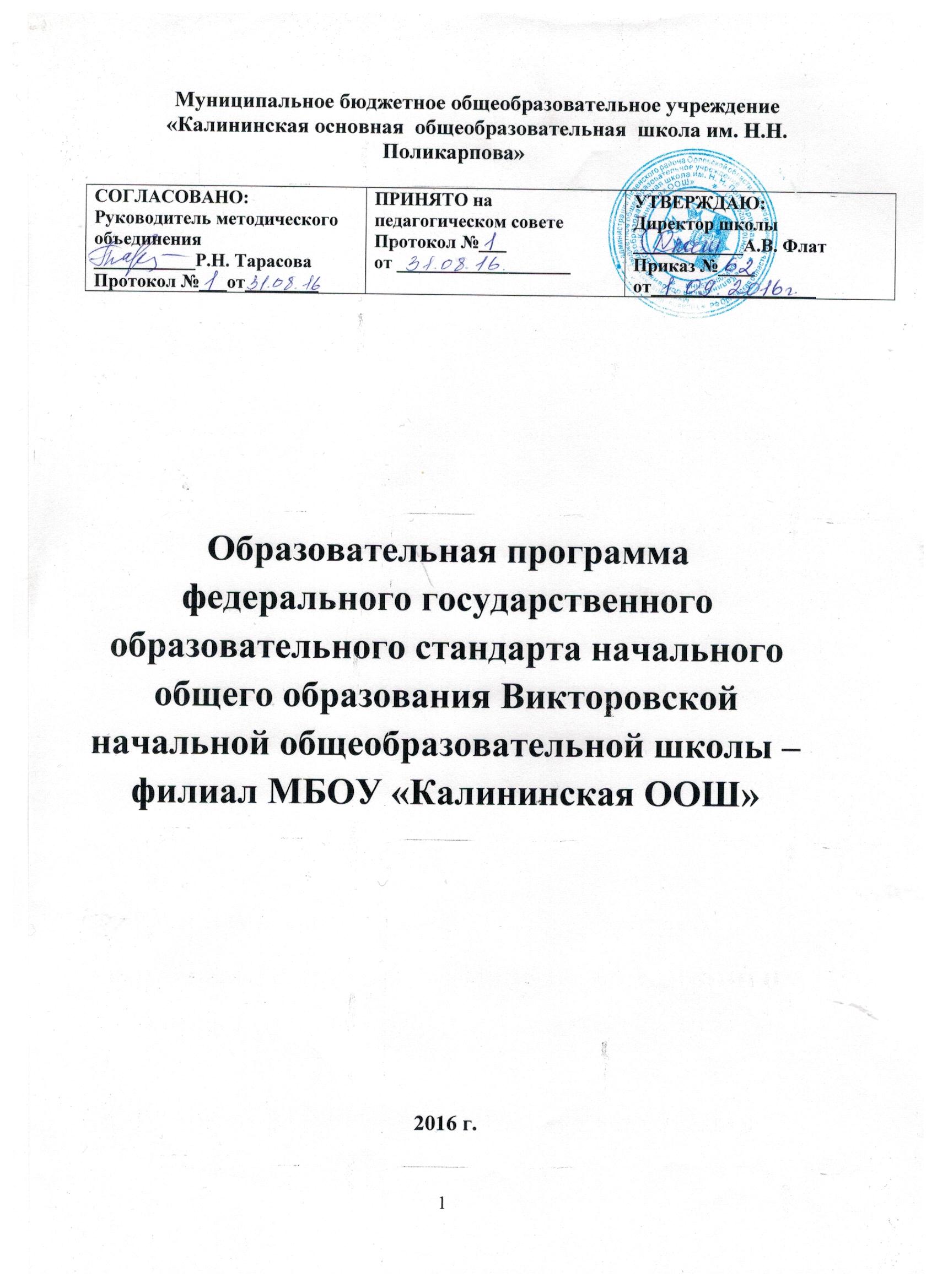 Содержание.Общие положенияОсновная образовательная программа начального общего образования муниципального бюджетного общеобразовательного учреждения «Калининская основная общеобразовательная школа им. Н.Н. Поликарпова» (далее – Программа) разработана в соответствии с требованиями федерального государственного образовательного стандарта начального общего образования (далее – ФГОС НОО)  к структуре  основной образовательной программы, определяет цель, задачи, планируемые результаты, содержание и организацию образовательной деятельности при получении начального общего образования.Содержание Программы муниципального бюджетного общеобразовательного учреждения «Калининская основная общеобразовательная школа им. Н.Н. Поликарпова» (далее МБОУ «Калининская ООШ») отражает требования ФГОС НОО и содержит три основных раздела: целевой, содержательный и организационный.Целевой раздел определяет общее назначение, цели, задачи и планируемые результаты реализации Программы МБОУ «Калининская ООШЦелевой раздел включает: пояснительную записку;планируемые результаты освоения обучающимися основной образовательной программы;систему оценки достижения планируемых результатов освоения основной образовательной программы.Содержательный раздел определяет общее содержание начального общего образования и включает образовательные программы, ориентированные на достижение личностных, предметных и метапредметных результатов, в том числе:программу формирования универсальных учебных действий у обучающихся; программы отдельных учебных предметов, курсов;программу духовно­нравственного развития, воспитания обучающихся;программу формирования экологической культуры, здорового и безопасного образа жизни;программу коррекционной работы.Организационный раздел устанавливает общие рамки организации образовательной деятельности, а также механизм реализации компонентов основной образовательной программы.Организационный раздел включает:учебный план начального общего образования;план внеурочной деятельности;календарный учебный график;систему условий реализации основной образовательной программы в соответствии с требованиями ФГОС НОО.1.1. Пояснительная запискаПрограмма является нормативно-управленческим документом МБОУ «Калининская ООШ, характеризует специфику содержания образования и особенности организации образовательной деятельности на начальном уровне образования.Программа разработана в соответствии с требованиями федерального государственного образовательного стандарта начального общего образования (далее – ФГОС НОО) к структуре основной образовательной программы и нормативными документами (см. Организационный раздел), определяет содержание и организацию образовательной деятельности цель, задачи, планируемые результаты, содержание и организацию образовательной деятельности при получении начального общего образования.Приоритетным направлением в развитии школы является ориентация на индивидуализацию обучения детей. Приоритетным направлением в развитии школы является ориентация на индивидуализацию обучения детей. В связи с этим, ключевой идеей Программы стало создание образовательной среды: необходимой и достаточной для становления высоконравственной, ответственной,  инициативной личности, стимулирующей  социальную активность младших школьников, ориентированной на удовлетворение широкого спектра образовательных потребностей обучающихся,создающей условия для формирования ключевых навыков (ключевых компетентностей) имеющих универсальное значение для различных видов деятельности.Стратегическая цель Программы: создание условий для охраны и укрепления физического и психического здоровья детей, обеспечение их эмоционального благополучия; для сохранения и поддержки индивидуальности каждого ребенка; для развития ребенка как субъекта отношений с людьми, с миром и с собой  через: побуждение и поддержку детских инициатив в культуросообразных видах деятельности, обучение навыкам общения и сотрудничества, поддержание оптимистической самооценки и уверенности в себе, расширение опыта самостоятельного выбора, формирование желания учиться и основ умения учиться - постоянно расширять границы своих возможностей. Начальный  этап общего образования ставит в нашем образовательном учреждении следующие  цели:сохранить и укрепить физическое и психическое здоровье и безопасность учащихся, обеспечить их эмоциональное  благополучие;развить творческие способности школьников с учетом их индивидуальных особенностей; сохранить и поддержать  индивидуальности каждого  ребенка;сформировать у младших школьников основы теоретического и практического мышления и сознания; дать им опыт осуществления различных видов деятельности;создать педагогические условия, обеспечивающие не только успешное образование на данном уровне, но и широкий перенос средств, освоенных в начальной школе, на следующие уровни образования и во внешкольную практику;помочь школьникам овладеть основами грамотности в различных ее проявлениях (учебной, двигательной, духовно-нравственной, социально-гражданской, визуально-художественной, языковой, математической, естественнонаучной,  технологической);дать каждому ребенку опыт и средства ощущать себя субъектом отношений с людьми, с миром и с собой, способным к самореализации в образовательных и других видах  деятельности.Ключевым условием достижения этих целей является решение следующих задач: - организация детского самостоятельного и инициативного действия в образовательном процессе, - отказ от репродуктивных методов и способов обучения со стороны педагогов;  -ориентация на различные коллективные формы взаимодействия детей и педагогов как в учебной (урочной и внеурочной), так и внеучебной деятельности; -  расширение различных форм и видов деятельности младших школьников,-  улучшения психологической и эмоциональной атмосферы в классе, - повышении  учебной мотивации за счет изменения системы оценивания школьников и расширения разных способов, форм их обучения.Основная задача начальной школы – поддерживать и развивать основные достижения дошкольного периода развития, не прерывая и не подавляя ни одну из линий, формировать на этой основе учебную  самостоятельность.Программа учитывает специфику начальной школы – особый этап в жизни ребенка, связанный:с изменением при поступлении в школу ведущей деятельности ребенка – с переходом к учебной деятельности (при сохранении значимости игровой), имеющей общественный характер и являющейся социальной по содержанию;освоением новой социальной позиции, расширением сферы взаимодействия с окружающим миром, развитием потребностей в общении, познании, социальном признании и самовыражении;принятием и освоением ребенком новой социальной роли ученика, выражающейся в формировании внутренней позиции школьника, определяющей новый образ школьной жизни и перспективы личностного и познавательного развития;формированием у школьника основ умения учиться и способности к организации своей деятельности: принимать, сохранять цели и следовать им в учебной деятельности; планировать свою деятельность, осуществлять ее контроль и оценку; взаимодействовать с учителем и сверстниками в учебном процессе;изменением при этом самооценки ребенка, которая приобретает черты адекватности и рефлексивности.Основная образовательная программа содержит следующие разделы: ЦелевойПояснительная записка;Планируемые результаты освоения обучающимися основной образовательной программы начального общего образования; Система оценки достижения планируемых результатов освоения основной образовательной программы начального общего образования;СодержательныйПрограмма формирования универсальных учебных действий у обучающихся на уровне начального общего образования;Программы отдельных учебных предметов, курсов и курсов внеурочной деятельности; Программа духовно-нравственного развития, воспитания обучающихся на уровне начального общего образования;Программа формирования экологической культуры, здорового и безопасного образа жизни;Программа коррекционной работы;ОрганизационныйУчебный план;План внеурочной деятельности Система условий реализации основной образовательной программы начального общего образования.Планируемые результаты освоения основной образовательной программы описывают обеспечение связи между требованиями стандарта, образовательным процессом и системой оценок при промежуточной аттестации; являются содержательной и критериальной основой для разработки рабочих программ учебных предметов и учебно-методической литературы, а также для системы оценки качества освоения обучающимися основной образовательной программы в соответствии с требованиями стандарта.Система оценки достижения планируемых результатов освоения основной общеобразовательной программы закрепляет основные направления и цели оценочной деятельности, описание объекта и содержание оценки, критерии, процедуры и состав инструментария оценивания, формы представления результатов, условия и границы применения системы оценки; ориентирует образовательный процесс на духовно-нравственное развитие и воспитание обучающихся, достижение планируемых результатов освоения содержания учебных предметов начального общего образования и формирование универсальных учебных действий; обеспечивает комплексный подход к оценке результатов освоения основной образовательной программы, позволяющий вести оценку предметных, метапредметных и личностных результатов начального общего образования; предусматривает оценку достижений обучающихся.Программа формирования универсальных учебных действий учащихся на уровне начального общего образования содержит описание ценностных ориентиров содержания образования на уровне начального общего образования; связь универсальных учебных действий с содержанием учебных предметов; характеристики личностных, регулятивных, познавательных, коммуникативных универсальных учебных действий обучающихся; типовые задачи формирования личностных, регулятивных, познавательных, коммуникативных универсальных учебных действий; описание преемственности программы формирования универсальных учебных действий при переходе от дошкольного к начальному общему образованию. Программы отдельных учебных предметов содержат рекомендации по составлению рабочих программ на основе авторских программ, используемых в начальной школе.Программа духовно-нравственного развития и воспитания обучающихся на уровне начального общего образования направлена на обеспечение духовно-нравственного развития в единстве урочной, внеурочной и внешкольной деятельности, в совместной педагогической работе образовательного учреждения, семьи и других институтов общества. В основу программы положены ключевые воспитательные задачи, базовые национальные ценности российского общества.Программа формирования экологической культуры,  здорового и безопасного образа жизни представляет собой комплексную программу формирования знаний, установок, личностных ориентиров и норм поведения, обеспечивающих сохранение и укрепление физического, психологического и социального здоровья обучающихся на уровне начального общего образования как одной из ценностных составляющих, способствующих познавательному и эмоциональному развитию ребенка, достижению планируемых результатов освоения основной образовательной программы.  Программа нацелена на использование здорового питания; использование оптимальных двигательных режимов для детей с учетом их возрастных, психологических и иных особенностей; применение рекомендуемого врачами режима дня; формирование знаний негативных факторов риска здоровью детей (сниженная двигательная активность, курение, алкоголь, другие вещества); становление навыков противостояния вовлечению в табакокурение и употребление алкоголя, других веществ; формирование потребности ребенка безбоязненно обращаться к врачу по любым вопросам, связанным с особенностями роста и развития, состояния здоровья. Программа коррекционной работы направлена на оказание комплексной помощи детям с ограниченными возможностями здоровья в освоении Программы, коррекцию недостатков в физическом и (или) психическом развитии обучающихся, их социальную адаптацию.Учебный план определяет состав обязательных учебных предметов для реализации в ОУ, учебное время, отводимое на их изучение по классам (годам) обучения.План внеурочной деятельности определяет состав и структуру направлений, формы организации, объём внеурочной деятельности.Система условий реализации Программы содержит описание кадрового, финансового, материально-технического, учебно-методического, информационно-технического, психолого-педагогического, нормативно-правового обеспечения программы.Организация образовательной деятельности:Образовательное учреждение является муниципального бюджетного общеобразовательного учреждения «Калининская основная общеобразовательная школа им. Н.Н. Поликарпова» Обучение ведется в одну смену. Режим работы: 1-4 классов - по 5-ти дневной учебной неделе. Учебная нагрузка и режим занятий обучающихся соответствуют действующим санитарным правилам и нормам (СанПиН 2.4.2.1178 – 02 «Гигиенические требования к условиям обучения в общеобразовательных учреждениях»).Важнейшей частью основной образовательной программы начального общего образования является учебный план первом уровне, который содержит три составляющие:- обязательную часть: реализуются, УМК «Перспективная начальная школа» обучение в рамках Образовательной системы представляет собой целостный и преемственный процесс, опирающийся на единую методическую и психологическую базу и максимально учитывающий возрастные особенности учащихся.УМК «Перспективная начальная школа»обучение с учётом психологических особенностей и возможностей младшего школьника, его индивидуальности и способностейобщее развитие ребёнка. Формирование учебной деятельности, восполнение его духовной и эмоциональной культурыдифференциацию, позволяющую учитывать индивидуальный темп продвижения школьника. Корректировать возникающие трудности. Обеспечить поддержку его способностей- часть, формируемую участниками образовательного процесса, включающую внеурочную деятельность.Внеурочная деятельность организуется по модели «дополнительного образования» в таких формах, как экскурсии, кружки, секции, олимпиады, соревнования, поисковые и научные исследования, общественно полезные практики и т. д.Для развития и обучения детей с ограниченными возможностями здоровья разрабатываются индивидуальные учебные планы, реализация которых сопровождается поддержкой классных руководителей (по желанию их родителей (законных представителей) и предоставлению справки медицинского учреждения.Внешние связи:В целях расширения дополнительных образовательных услуг школа активно взаимодействует с городскими учреждениями дополнительного образования: Условия (см. раздел «Система условий реализации основной образовательной программы начального общего образования») обеспечат возможность:достижения планируемых результатов освоения основной образовательной программы начального общего образования всеми обучающимися, в том числе детьми с ограниченными возможностями здоровья;выявления и развития способностей обучающихся через систему клубов, секций, студий и кружков, организацию общественно-полезной деятельности, в том числе социальной практики, используя возможности образовательных учреждений дополнительного образования детей;работы с одаренными детьми, организации интеллектуальных и творческих соревнований, научно-технического творчества и проектно-исследовательской деятельности;участия обучающихся, их родителей (законных представителей), педагогических работников и общественности в разработке основной образовательной программы начального общего образования, проектировании и развитии внутришкольной социальной среды, а также в формировании и реализации индивидуальных образовательных маршрутов обучающихся.Интегративным результатом реализации указанных требований станет создание комфортной развивающей образовательной среды: обеспечивающей высокое качество образования, его доступность, открытость и привлекательность для обучающихся, их родителей (законных представителей) и всего общества, духовно-нравственное развитие и воспитание обучающихся;гарантирующей охрану и укрепление физического, психологического и социального здоровья обучающихся;комфортной по отношению к обучающимся и педагогическим работникам.Основным образовательным результатом реализации программы является формирование основ для становления мотивированной компетентной личности, воспитания успешного поколения граждан страны, владеющих адекватными времени знаниями, навыками и компетенциями.Настоящая программа определяют планируемые результаты начального общего образования, Личностные результаты обучения – это уровень сформированной ценностной ориентации выпускников начальной школы, отражающей их индивидуально-личностные позиции, мотивы образовательной деятельности, социальные чувства, личностные качества.Метапредметные результаты обучения – это освоенные при изучении нескольких или всех предметов универсальные учебные действия, межпредметные понятия.Предметные результаты обучения – это освоенный обучающимися в ходе изучения учебного предмета опыт специфической для данного предмета деятельности по получению нового знания, его преобразованию и применению, а также система основополагающих элементов научного знания, лежащая в основе современной научной картины мира.Основные способы достижения результатов образовательного процессаВ основе реализации основной образовательной программы лежит системно-деятельностный подход, который предполагает:воспитание и развитие качеств личности, отвечающих требованиям информационного общества, инновационной экономики, задачам построения российского гражданского общества на основе принципов толерантности, диалога культур и уважения его многонационального состава;переход к стратегии социального проектирования и конструирования на основе разработки содержания и технологий образования, определяющих пути и способы достижения социально желаемого уровня (результата) личностного и познавательного развития обучающихся;ориентацию на достижение цели и основного результата образования – развитие личности обучающегося на основе освоения универсальных учебных действий, познания и освоения мира;признание решающей роли содержания образования, способов организации образовательной деятельности и учебного сотрудничества в достижении целей личностного и социального развития обучающихся;учёт индивидуальных возрастных, психологических и физиологических особенностей обучающихся, роли и значения видов деятельности и форм общения при определении образовательно-воспитательных целей и путей их достижения;обеспечение преемственности дошкольного, начального общего, основного общего образования;разнообразие индивидуальных образовательных траекторий и индивидуального развития каждого обучающегося (включая одарённых детей и детей с ограниченными возможностями здоровья), обеспечивающих рост творческого потенциала, познавательных мотивов, обогащение форм учебного сотрудничества и расширение зоны ближайшего развития.В соответствии с требованиями Стандарта структура планируемых результатов строится с учетом необходимости:· определения динамической картины развития обучающихся на основе выделения достигнутого уровня актуального развития и ближайшей перспективы развития – зоны ближайшего развития ребенка;· определения возможностей овладения учащимися учебными действиями на уровне, соответствующем зоне ближайшего развития, в отношении знаний, расширяющих и углубляющих систему опорных знаний, а также знаний и умений, являющихся подготовительными для данного предмета; · выделения основных направлений оценочной деятельности – оценки результатов деятельности системы образования, образовательных учреждений и педагогов, выпускников.План работы по достижению результатов предусматриваетиспользование в образовательном процессе современных образовательных технологий деятельностного типа.использование форм внеурочной деятельности в ОУ, содержание, технологии, специфику работы с одаренными детьми и  с детьми с ограниченными возможностями здоровья,организацию интеллектуальных и творческих соревнований, научно-технического творчества и проектно-исследовательской деятельности.участие обучающихся и их родителей, педагогических работников и общественности в проектировании и развитии внутришкольной социальной среды.Портрет выпускника начальной школы.Выпускник начальной школы должен обладать универсальной школьной подготовкой, позволяющей ему успешно обучаться в школе втором уровне.Выпускник начальной школы – это человек:любознательный, интересующийся, активно познающий мир;владеющий основами умения учиться;любящий свой край и свою страну;уважающий и принимающий ценности семьи и общества;готовый самостоятельно действовать и отвечать за свои поступки перед семьей и школой;доброжелательный, умеющий слушать и слышать партнера, умеющий высказать свое мнение; соблюдающий правила здорового и безопасного образа жизни для себя и окружающих.1.2. Планируемые результаты освоения учащимися ООП НОО.Планируемые результаты освоения основной образовательной программы начального общего образования являются одним из важнейших механизмов реализации требований ФГОС НОО к результатам обучающихся, освоивших основную образовательную программу. Они представляют собой систему обобщенных личностно ориентированных целей образования, допускающих дальнейшее уточнение и конкретизацию, что обеспечивает определение и выявление всех составляющих планируемых результатов, подлежащих формированию и оценке.Планируемые результаты:обеспечивают связь между требованиями ФГОС НОО, образовательной деятельностью и системой оценки результатов освоения основной образовательной программы начального общего образования, уточняя и конкретизируя общее понимание личностных, метапредметных и предметных результатов для каждой учебной программы с учетом ведущих целевых установок их освоения, возрастной специфики обучающихся и требований, предъявляемых системой оценки;являются содержательной и критериальной основой для разработки программ учебных предметов, курсов, учебно­методической литературы, а также для системы оценки качества освоения обучающимися основной образовательной программы начального общего образования.В соответствии с системно­деятельностным подходом содержание планируемых результатов описывает и характеризует обобщенные способы действий с учебным материалом, позволяющие обучающимся успешно решать учебные и учебно­практические задачи, в том числе задачи, направленные на отработку теоретических моделей и понятий, и задачи, по возможности максимально приближенные к реальным жизненным ситуациям.Структура планируемых результатов учитывает необходимость:определения динамики развития обучающихся на основе выделения достигнутого уровня развития и ближайшей перспективы — зоны ближайшего развития ребенка;определения возможностей овладения обучающимися учебными действиями на уровне, соответствующем зоне ближайшего развития, в отношении знаний, расширяющих и углубляющих систему опорных знаний, а также знаний и умений, являющихся подготовительными для данного предмета;выделения основных направлений оценочной деятельности — оценки результатов деятельности систем образования различного уровня, педагогов, обучающихся.Планируемые предметные результаты, приводятся в двух блоках к каждому разделу учебной программы. Они ориентируют в том, какой уровень освоения опорного учебного материала ожидается от выпускников. Первый блок «Выпускник научится». Критериями отбора данных результатов служат: их значимость для решения основных задач образования на данном уровне, необходимость для последующего обучения, а также потенциальная возможность их достижения большинством обучающихся, как минимум, на уровне, характеризующем исполнительскую компетентность обучающихся. Достижение планируемых результатов этой группы выносится на итоговую оценку, которая может осуществляться как в ходе освоения данной программы посредством накопительной системы оценки (например, портфеля достижений), так и по итогам ее освоения (с помощью итоговой работы). Оценка освоения опорного материала на уровне, характеризующем исполнительскую компетентность обучающихся, ведется с помощью заданий базового уровня, а на уровне действий, соответствующих зоне ближайшего развития, — с помощью заданий повышенного уровня. Успешное выполнение учащимися заданий базового уровня служит единственным основанием для положительного решения вопроса о возможности перехода на следующий уровень обучения.Второй блок «Выпускник получит возможность научиться». Цели, характеризующие систему учебных действий в отношении знаний, умений, навыков, расширяющих и углубляющих опорную систему или выступающих как пропедевтика для дальнейшего изучения данного предмета. Планируемые результаты, описывающие указанную группу целей, приводятся в блоках «Выпускник получит возможность научиться» к каждому разделу примерной программы учебного предмета и выделяются курсивом. Уровень достижений, соответствующий планируемым результатам этой группы, могут продемонстрировать только отдельные обучающиеся, имеющие более высокий уровень мотивации и способностей. В повседневной практике обучения эта группа целей не отрабатывается со всеми без исключения обучающимися как в силу повышенной сложности учебных действий для обучающихся, так и в силу повышенной сложности учебного материала и/или его пропедевтического характера на данном уровне обучения. Оценка достижения этих целей ведется преимущественно в ходе процедур, допускающих предоставление и использование исключительно неперсонифицированной информации. Частично задания, ориентированные на оценку достижения этой группы планируемых результатов, могут включаться в материалы итогового контроля.Основные цели такого включения – предоставить возможность обучающимся продемонстрировать овладение более высокими (по сравнению с базовым) уровнями достижений и выявить динамику роста численности группы наиболее подготовленных обучающихся. При этом невыполнение обучающимися заданий, с помощью которых ведется оценка достижения планируемых результатов этой группы, не является препятствием для перехода на следующий уровень обучения. В ряде случаев учет достижения планируемых результатов этой группы целесообразно вести в ходе текущего и промежуточного оценивания, а полученные результаты фиксировать посредством накопительной системы оценки (например, в форме портфеля достижений) и учитывать при определении итоговой оценки.При получении начального общего образования устанавливаются планируемые результаты освоения:междисциплинарной программы «Формирование универсальных учебных действий», а также ее разделов «Чтение. Работа с текстом» и «Формирование ИКТ­ компетентности обучающихся»;программ по всем учебным предметам.1.2.1. Формирование универсальных учебных действий (личностные и метапредметные результаты)В результате изучения всех без исключения предметов при получении начального общего образования у выпускников будут сформированы личностные, регулятивные, познавательные и коммуникативные универсальные учебные действия как основа умения учиться.Личностные результатыРегулятивные универсальные учебные действияПознавательные универсальные учебные действияКоммуникативные универсальные учебные действия1.2.1.1. Чтение. Работа с текстом (метапредметные результаты)В результате изучения всех без исключения учебных предметов при получении  начального общего образования выпускники приобретут первичные навыки работы с содержащейся в текстах информацией в процессе чтения соответствующих возрасту литературных, учебных, научно­познавательных текстов, инструкций. Выпускники научатся осознанно читать тексты с целью удовлетворения познавательного интереса, освоения и использования информации. Выпускники овладеют элементарными навыками чтения информации, представленной в наглядно-символической форме, приобретут опыт работы с текстами, содержащими рисунки, таблицы, диаграммы, схемы.У выпускников будут развиты такие читательские действия, как поиск информации, выделение нужной для решения практической или учебной задачи информации, систематизация, сопоставление, анализ и обобщение имеющихся в тексте идей и информации, их интерпретация и преобразование. Обучающиеся смогут использовать полученную из разного вида текстов информацию для установления несложных причинно-следственных связей и зависимостей, объяснения, обоснования утверждений, а также принятия решений в простых учебных и практических ситуациях.Выпускники получат возможность научиться самостоятельно организовывать поиск информации. Они приобретут первичный опыт критического отношения к получаемой информации, сопоставления ее с информацией из других источников и имеющимся жизненным опытом.Работа с текстом: поиск информации и понимание прочитанногоРабота с текстом: преобразование и интерпретация информацииРабота с текстом: оценка информации1.2.1.2. Формирование ИКТ­компетентности обучающихся (метапредметные результаты)В результате изучения всех без исключения предметов на уровне начального общего образования начинается формирование навыков, необходимых для жизни и работы в современном высокотехнологичном обществе. Учащиеся приобретут опыт работы с информационными объектами, в которых объединяются текст, наглядно-графические изображения, цифровые данные, неподвижные и движущиеся изображения, звук, ссылки и базы данных и которые могут передаваться как устно, так и с помощью телекоммуникационных технологий или размещаться в Интернете.Учащиеся познакомятся с различными средствами информационно-коммуникационных технологий (ИКТ), освоят общие безопасные и эргономичные принципы работы с ними; осознают возможности различных средств ИКТ для использования в обучении, развития собственной познавательной деятельности и общей культуры.Они приобретут первичные навыки обработки и поиска информации при помощи средств ИКТ: научатся вводить различные виды информации в компьютер: текст, звук, изображение, цифровые данные; создавать, редактировать, сохранять и передавать медиасообщения.Выпускники научатся оценивать потребность в дополнительной информации для решения учебных задач и самостоятельной познавательной деятельности; определять возможные источники ее получения; критически относиться к информации и к выбору источника информации.Они научатся планировать, проектировать и моделировать процессы в простых учебных и практических ситуациях.В результате использования средств и инструментов ИКТ и ИКТ-ресурсов для решения разнообразных учебно-познавательных и учебно-практических задач, охватывающих содержание всех изучаемых предметов, у обучающихся будут формироваться и развиваться необходимые универсальные учебные действия и специальные учебные умения, что заложит основу успешной учебной деятельности в средней и старшей школе.Знакомство со средствами ИКТ, гигиена работы с компьютеромТехнология ввода информации в компьютер: ввод текста, запись звука, изображения, цифровых данныхОбработка и поиск информацииСоздание, представление и передача сообщенийПланирование деятельности, управление и организация1.2.2. Русский язык.В результате изучения курса русского языка учащиеся при получении начального общего образования научатся осознавать язык как основное средство человеческого общения и явление национальной культуры, у них начнет формироваться позитивное эмоционально­ценностное отношение к русскому и родному языкам, стремление к их грамотному использованию, русский язык и родной язык станут для учеников основой всего процесса обучения, средством развития их мышления, воображения, интеллектуальных и творческих способностей.В процессе изучения учащиеся получат возможность реализовать в устном и письменном общении (в том числе с использованием средств ИКТ) потребность в творческом самовыражении, научатся использовать язык с целью поиска необходимой информации в различных источниках для выполнения учебных заданий.У выпускников, освоивших основную образовательную программу начального общего образования, будет сформировано отношение к правильной устной и письменной речи как показателям общей культуры человека. Они получат начальные представления о нормах русского и родного литературного языка (орфоэпических, лексических, грамматических) и правилах речевого этикета, научатся ориентироваться в целях, задачах, средствах и условиях общения, что станет основой выбора адекватных языковых средств для успешного решения коммуникативной задачи при составлении несложных устных монологических высказываний и письменных текстов. У них будут сформированы коммуникативные учебные действия, необходимые для успешного участия в диалоге: ориентация на позицию партнера, учет различных мнений и координация различных позиций в сотрудничестве, стремление к более точному выражению собственного мнения и позиции, умение задавать вопросы.Выпускник на уровне начального общего образования:научится осознавать безошибочное письмо как одно из проявлений собственного уровня культуры;сможет применять орфографические правила и правила постановки знаков препинания (в объеме изученного) при записи собственных и предложенных текстов, овладеет умением проверять написанное;получит первоначальные представления о системе и структуре русского и родного языков: познакомится с разделами изучения языка – фонетикой и графикой, лексикой, словообразованием (морфемикой), морфологией и синтаксисом; в объеме содержания курса научится находить, характеризовать, сравнивать, классифицировать такие языковые единицы, как звук, буква, часть слова, часть речи, член предложения, простое предложение, что послужит основой для дальнейшего формирования общеучебных, логических и познавательных (символико-моделирующих) универсальных учебных действий с языковыми единицами.В результате изучения курса у выпускников, освоивших основную образовательную программу начального общего образования, будет сформирован учебно-познавательный интерес к новому учебному материалу и способам решения новой языковой задачи, что заложит основы успешной учебной деятельности при продолжении изучения курса русского языка и родного языка на следующем уровне образования.Содержательная линия «Система языка»Содержательная линия «Орфография и пунктуация»Содержательная линия «Развитие речи»1.2.3. Литературное чтениеВыпускники начальной школы осознáют значимость чтения для своего дальнейшего развития и успешного обучения по другим предметам на основе осознания и развития дошкольного и внешкольного опыта, связанного с художественной литературой. У учащихся будет формироваться потребность в систематическом чтении как средстве познания мира и самого себя. Младшие школьники будут с интересом читать художественные, научно-популярные и учебные тексты, которые помогут им сформировать собственную позицию в жизни, расширят кругозор.Учащиеся получат возможность познакомиться с культурно-историческим наследием России и общечеловеческими ценностями для развития этических чувств и эмоционально-нравственной отзывчивости.Младшие школьники будут учиться полноценно воспринимать художественную литературу, воспроизводить в воображении словесные художественные образы, эмоционально отзываться на прочитанное, высказывать свою точку зрения и уважать мнение собеседника. Они получат возможность воспринимать художественное произведение как особый вид искусства, соотносить его с другими видами искусства как источниками формирования эстетических потребностей и чувств, познакомятся с некоторыми коммуникативными и эстетическими возможностями родного языка, используемыми в художественных произведениях, научатся соотносить собственный жизненный опыт с художественными впечатлениями.К концу обучения в начальной школе дети будут готовы к дальнейшему обучению и систематическому изучению литературы в средней школе, будет достигнут необходимый уровень читательской компетентности, речевого развития, сформированы универсальные действия, отражающие учебную самостоятельность и познавательные интересы, основы элементарной оценочной деятельности.Выпускники овладеют техникой чтения (правильным плавным чтением, приближающимся к темпу нормальной речи), приемами понимания прочитанного и прослушанного произведения, элементарными приемами анализа, интерпретации и преобразования художественных, научно-популярных и учебных текстов. Научатся самостоятельно выбирать интересующую литературу, пользоваться словарями и справочниками, осознают себя как грамотного читателя, способного к творческой деятельности.Школьники научатся вести диалог в различных коммуникативных ситуациях, соблюдая правила речевого этикета, участвовать в обсуждении прослушанного (прочитанного) произведения. Они будут составлять несложные монологические высказывания о произведении (героях, событиях); устно передавать содержание текста по плану; составлять небольшие тексты повествовательного характера с элементами рассуждения и описания. Выпускники научатся декламировать (читать наизусть) стихотворные произведения. Они получат возможность научиться выступать перед знакомой аудиторией (сверстников, родителей, педагогов) с небольшими сообщениями, используя иллюстративный ряд (плакаты, презентацию).Выпускники начальной школы приобретут первичные умения работы с учебной и научно-популярной литературой, будут находить и использовать информацию для практической работы.Выпускники овладеют основами коммуникативной деятельности, на практическом уровне осознают значимость работы в группе и освоят правила групповой работы.Виды речевой и читательской деятельностиКруг детского чтения (для всех видов текстов)Литературоведческая пропедевтика (только для художественных текстов)Творческая деятельность (только для художественных текстов)1.2.4. Иностранный язык (немецкий)В результате изучения иностранного языка приполучении начального общего образования у учащихся будут сформированы первоначальные представления о роли и значимости иностранного языка в жизни современного человека и поликультурного мира. Учащиеся приобретут начальный опыт использования иностранного языка как средства межкультурного общения, как нового инструмента познания мира и культуры других народов, осознают личностный смысл овладения иностранным языком.Знакомство с детским пластом культуры страны (стран) изучаемого языка не только заложит основы уважительного отношения к чужой (иной) культуре, но и будет способствовать более глубокому осознанию учащимися особенностей культуры своего народа. Начальное общее иноязычное образование позволит сформировать у учащихся способность в элементарной форме представлять на иностранном языке родную культуру в письменной и устной формах общения с зарубежными сверстниками, в том числе с использованием средств телекоммуникации.Совместное изучение языков и культур, общепринятых человеческих и базовых национальных ценностей заложит основу для формирования гражданской идентичности, чувства патриотизма и гордости за свой народ, свой край, свою страну, поможет лучше осознать свою этническую и национальную принадлежность.Процесс овладения иностранным языком на уровне начального общего образования внесет свой вклад в формирование активной жизненной позиции обучающихся. Знакомство на уроках иностранного языка с доступными образцами зарубежного фольклора, выражение своего отношения к литературным героям, участие в ролевых играх будут способствовать становлению обучающихся как членов гражданского общества.В результате изучения иностранного языка на уровне начального общего образования у обучающихся: сформируется элементарная иноязычная коммуникативная компетенция, т. е. способность и готовность общаться с носителями изучаемого иностранного языка в устной (говорение и аудирование) и письменной (чтение и письмо) формах общения с учетом речевых возможностей и потребностей младшего школьника; расширится лингвистический кругозор; будет получено общее представление о строе изучаемого языка и его некоторых отличиях от родного языка; будут заложены основы коммуникативной культуры, т. е. способность ставить и решать посильные коммуникативные задачи, адекватно использовать имеющиеся речевые и неречевые средства общения, соблюдать речевой этикет, быть вежливыми и доброжелательными речевыми партнерами; сформируются положительная мотивация и устойчивый учебно-познавательный интерес к предмету «Иностранный язык», также необходимые универсальные учебные действия и специальные учебные умения, что заложит основу успешной учебной деятельности по овладению иностранным языком на следующем уровне образования.Коммуникативные уменияГоворениеАудированиеЧтениеПисьмоЯзыковые средства и навыки оперирования имиГрафика, каллиграфия, орфографияФонетическая сторона речиЛексическая сторона речиГрамматическая сторона речи1.2.5. Математика и информатикаВ результате изучения курса математики учащиеся на уровне начального общего образования:научатся использовать начальные математические знания для описания окружающих предметов, процессов, явлений, оценки количественных и пространственных отношений;овладеют основами логического и алгоритмического мышления, пространственного воображения и математической речи, приобретут необходимые вычислительные навыки;научатся применять математические знания и представления для решения учебных задач, приобретут начальный опыт применения математических знаний в повседневных ситуациях;получат представление о числе как результате счета и измерения, о десятичном принципе записи чисел; научатся выполнять устно и письменно арифметические действия с числами; находить неизвестный компонент арифметического действия; составлять числовое выражение и находить его значение; накопят опыт решения текстовых задач;познакомятся с простейшими геометрическими формами, научатся распознавать, называть и изображать геометрические фигуры, овладеют способами измерения длин и площадей;приобретут в ходе работы с таблицами и диаграммами важные для практико-ориентированной математической деятельности умения, связанные с представлением, анализом и интерпретацией данных; смогут научиться извлекать необходимые данные из таблиц и диаграмм, заполнять готовые формы, объяснять, сравнивать и обобщать информацию, делать выводы и прогнозы.Числа и величиныАрифметическиедействияРабота с текстовыми задачамиПространственные отношения. Геометрические фигурыГеометрические величиныРабота с информацией1.2.6. Основы религиозных культур и светской этикиПланируемые результаты освоения предметной области «Основы религиозных культур и светской этики» включают общие результаты по предметной области и результаты по каждому учебному модулю с учетом содержания примерных рабочих программ по Основам православной культуры, Основам исламской культуры, Основам буддийской культуры, Основам иудейской культуры, Основам мировых религиозных культур, Основам светской этики.Общие планируемые результаты.В результате освоения каждого модуля курса выпускник научится:понимать значение нравственных норм и ценностей для достойной жизни личности, семьи, общества;поступать в соответствии с нравственными принципами, основанными на свободе совести и вероисповедания, духовных традициях народов России, общепринятых в российском обществе нравственных нормах и ценностях;осознавать ценность человеческой жизни, необходимость стремления к нравственному совершенствованию и духовному развитию;развивать первоначальные представления о традиционных религиях народов России (православии, исламе, буддизме, иудаизме), их роли в культуре, истории и современности, становлении российской государственности, российской светской (гражданской) этике, основанной на конституционных обязанностях, правах и свободах человека и гражданина в Российской Федерации; ориентироваться в вопросах нравственного выбора на внутреннюю установку личности поступать согласно своей совести;Планируемые результаты по учебным модулямОсновы православной культурыОсновы исламской культурыОсновы буддийской культурыОсновы иудейской культурыОсновы мировых религиозных культурОсновы светской этики1.2.7. Окружающий мирВ результате изучения курса «Окружающий мир» учащиеся на уровне начального общего образования:получат возможность расширить, систематизировать и углубить исходные представления о природных и социальных объектах и явлениях как компонентах единого мира, овладеть основами практико-ориентированных знаний о природе, человеке и обществе, приобрести целостный взгляд на мир в его органичном единстве и разнообразии природы, народов, культур и религий;обретут чувство гордости за свою Родину, российский народ и его историю, осознают свою этническую и национальную принадлежность в контексте ценностей многонационального российского общества, а также гуманистических и демократических ценностных ориентаций, способствующих формированию российской гражданской идентичности;приобретут опыт эмоционально окрашенного, личностного отношения к миру природы и культуры; ознакомятся с началами естественных и социально-гуманитарных наук в их единстве и взаимосвязях, что даст учащимся ключ (метод) к осмыслению личного опыта, позволит сделать восприятие явлений окружающего мира более понятными, знакомыми и предсказуемыми, определить свое место в ближайшем окружении;получат возможность осознать свое место в мире на основе единства рационально-научного познания и эмоционально-ценностного осмысления личного опыта общения с людьми, обществом и природой, что станет основой уважительного отношения к иному мнению, истории и культуре других народов;ознакомятся с некоторыми способами изучения природы и общества, начнут осваивать умения проводить наблюдения в природе, ставить опыты, научатся видеть и понимать некоторые причинно-следственные связи в окружающем мире и неизбежность его изменения под воздействием человека, в том числе на многообразном материале природы и культуры родного края, что поможет им овладеть начальными навыками адаптации в динамично изменяющемся и развивающемся мире;получат возможность приобрести базовые умения работы с ИКТ-средствами, поиска информации в электронных источниках и контролируемом Интернете, научатся создавать сообщения в виде текстов, аудио- и видеофрагментов, готовить и проводить небольшие презентации в поддержку собственных сообщений;примут и освоят социальную роль обучающегося, для которой характерно развитие мотивов учебной деятельности и формирование личностного смысла учения, самостоятельности и личной ответственности за свои поступки, в том числе в информационной деятельности, на основе представлений о нравственных нормах, социальной справедливости и свободе.В результате изучения курса выпускники заложат фундамент своей экологической и культурологической грамотности, получат возможность научиться соблюдать правила поведения в мире природы и людей, правила здорового образа жизни, освоят элементарные нормы адекватного природо- и культуросообразного поведения в окружающей природной и социальной среде.Человек и природаЧеловек и общество1.2.8. Изобразительное искусствоВ результате изучения изобразительного искусства на уровне начального общего образования у учащихся:будут сформированы основы художественной культуры: представление о специфике изобразительного искусства, потребность в художественном творчестве и в общении с искусством, первоначальные понятия о выразительных возможностях языка искусства;начнут развиваться образное мышление, наблюдательность и воображение, учебно-творческие способности, эстетические чувства, формироваться основы анализа произведения искусства; будут проявляться эмоционально-ценностное отношение к миру, явлениям действительности и художественный вкус;сформируются основы духовно-нравственных ценностей личности – способности оценивать и выстраивать на основе традиционных моральных норм и нравственных идеалов, воплощенных в искусстве, отношение к себе, другим людям, обществу, государству, Отечеству, миру в целом; устойчивое представление о добре и зле, должном и недопустимом, которые станут базой самостоятельных поступков и действий на основе морального выбора, понимания и поддержания нравственных устоев, нашедших отражение и оценку в искусстве, любви, взаимопомощи, уважении к родителям, заботе о младших и старших, ответственности за другого человека;появится готовность и способность к реализации своего творческого потенциала в духовной и художественно-продуктивной деятельности, разовьется трудолюбие, оптимизм, способность к преодолению трудностей, открытость миру, диалогичность;установится осознанное уважение и принятие традиций, самобытных культурных ценностей, форм культурно-исторической, социальной и духовной жизни родного края, наполнятся конкретным содержанием понятия «Отечество», «родная земля», «моя семья и род», «мой дом», разовьется принятие культуры и духовных традиций многонационального народа Российской Федерации, зародится целостный, социально ориентированный взгляд на мир в его органическом единстве и разнообразии природы, народов, культур и религий;будут заложены основы российской гражданской идентичности, чувства сопричастности и гордости за свою Родину, российский народ и историю России, появится осознание своей этнической и национальной принадлежности, ответственности за общее благополучие.Учащиеся:овладеют практическими умениями и навыками в восприятии произведений пластических искусств и в различных видах художественной деятельности: графике (рисунке), живописи, скульптуре, архитектуре, художественном конструировании, декоративно-прикладном искусстве;смогут понимать образную природу искусства; давать эстетическую оценку и выражать свое отношение к событиям и явлениям окружающего мира, к природе, человеку и обществу; воплощать художественные образы в различных формах художественно-творческой деятельности;научатся применять художественные умения, знания и представления о пластических искусствах для выполнения учебных и художественно-практических задач, познакомятся с возможностями использования в творчестве различных ИКТ-средств;получат навыки сотрудничества со взрослыми и сверстниками, научатся вести диалог, участвовать в обсуждении значимых для человека явлений жизни и искусства, будут способны вставать на позицию другого человека;смогут реализовать собственный творческий потенциал, применяя полученные знания и представления об изобразительном искусстве для выполнения учебных и художественно-практических задач, действовать самостоятельно при разрешении проблемно-творческих ситуаций в повседневной жизни.Восприятие искусства и виды художественной деятельностиАзбука искусства. Как говорит искусство?Значимые темы искусства. О чем говорит искусство?1.2.9. МузыкаДостижение личностных, метапредметных и предметных результатов освоения программы учащимися происходит в процессе активного восприятия и обсуждения музыки, освоения основ музыкальной грамоты, собственного опыта музыкально-творческой деятельности обучающихся: хорового пения и игры на элементарных музыкальных инструментах, пластическом интонировании, подготовке музыкально-театрализованных представлений.В результате освоения программы у учащихся будут сформированы готовность к саморазвитию, мотивация к обучению и познанию; понимание ценности отечественных национально-культурных традиций, осознание своей этнической и национальной принадлежности, уважение к истории и духовным традициям России, музыкальной культуре ее народов, понимание роли музыки в жизни человека и общества, духовно-нравственном развитии человека. В процессе приобретения собственного опыта музыкально-творческой деятельности учащиеся научатся понимать музыку как составную и неотъемлемую часть окружающего мира, постигать и осмысливать явления музыкальной культуры, выражать свои мысли и чувства, обусловленные восприятием музыкальных произведений, использовать музыкальные образы при создании театрализованных и музыкально-пластических композиций, исполнении вокально-хоровых и инструментальных произведений, в импровизации. Школьники научатся размышлять о музыке, эмоционально выражать свое отношение к искусству; проявлять эстетические и художественные предпочтения, интерес к музыкальному искусству и музыкальной деятельности; формировать позитивную самооценку, самоуважение, основанные на реализованном творческом потенциале, развитии художественного вкуса, осуществлении собственных музыкально-исполнительских замыслов. У учащихся проявится способность вставать на позицию другого человека, вести диалог, участвовать в обсуждении значимых для человека явлений жизни и искусства, продуктивно сотрудничать со сверстниками и взрослыми в процессе музыкально-творческой деятельности. Реализация программы обеспечивает овладение социальными компетенциями, развитие коммуникативных способностей через музыкально-игровую деятельность, способности к дальнейшему самопознанию и саморазвитию. Предметные результатыосвоения программы должны отражать:сформированность первоначальных представлений о роли музыки в жизни человека, ее роли в духовно-нравственном развитии человека;сформированность основ музыкальной культуры, в том числе на материале музыкальной культуры родного края, развитие художественного вкуса и интереса к музыкальному искусству и музыкальной деятельности;умение воспринимать музыку и выражать свое отношение к музыкальному произведению;умение воплощать музыкальные образы при создании театрализованных и музыкально-пластических композиций, исполнении вокально-хоровых произведений, в импровизации, создании ритмического аккомпанемента и игре на музыкальных инструментах.Предметные результаты по видам деятельности учащихсяВ результате освоения программы учащиеся должны научиться в дальнейшем применять знания, умения и навыки, приобретенные в различных видах познавательной, музыкально-исполнительской и творческой деятельности. Основные виды музыкальной деятельности обучающихся основаны на принципе взаимного дополнения и направлены на гармоничное становление личности школьника, включающее формирование его духовно-нравственных качеств, музыкальной культуры, развитие музыкально-исполнительских и творческих способностей, возможностей самооценки и самореализации. Освоение программы позволит обучающимся принимать активное участие в общественной, концертной и музыкально-театральной жизни школы, города, региона.Слушание музыки1. Узнает изученные музыкальные произведения и называет имена их авторов.2. Умеет определять характер музыкального произведения, его образ, отдельные элементы музыкального языка: лад, темп, тембр, динамику, регистр. 3. Имеет представление об интонации в музыке, знает о различных типах интонаций, средствах музыкальной выразительности, используемых при создании образа.4. Имеет представление об инструментах симфонического, камерного, духового, эстрадного, джазового оркестров, оркестра русских народных инструментов. Знает особенности звучания оркестров и отдельных инструментов.5. Знает особенности тембрового звучания различных певческих голосов (детских, женских, мужских), хоров (детских, женских, мужских, смешанных, а также народного, академического, церковного) и их исполнительских возможностей и особенностей репертуара.6. Имеет представления о народной и профессиональной (композиторской) музыке; балете, опере, мюзикле, произведениях для симфонического оркестра и оркестра русских народных инструментов. 7. Имеет представления о выразительных возможностях и особенностях музыкальных форм: типах развития (повтор, контраст), простых двухчастной и трехчастной формы, вариаций, рондо.8. Определяет жанровую основу в пройденных музыкальных произведениях.9. Имеет слуховой багаж из прослушанных произведений народной музыки, отечественной и зарубежной классики. 10. Умеет импровизировать под музыку с использованием танцевальных, маршеобразных движений, пластического интонирования.Хоровое пение1. Знает слова и мелодию Гимна Российской Федерации.2. Грамотно и выразительно исполняет песни с сопровождением и без сопровождения в соответствии с их образным строем и содержанием.3. Знает о способах и приемах выразительного музыкального интонирования.4. Соблюдает при пении певческую установку. Использует в процессе пения правильное певческое дыхание.5. Поет преимущественно с мягкой атакой звука, осознанно употребляет твердую атаку в зависимости от образного строя исполняемой песни. Поет доступным по силе, не форсированным звуком.6. Ясно выговаривает слова песни, поет гласные округленным звуком, отчетливо произносит согласные; использует средства артикуляции для достижения выразительности исполнения.7. Исполняет одноголосные произведения, а также произведения с элементами двухголосия.Игра в детском инструментальном оркестре (ансамбле)1. Имеет представления о приемах игры на элементарных инструментах детского оркестра, блокфлейте, синтезаторе, народных инструментах и др. 2. Умеет исполнять различные ритмические группы в оркестровых партиях.3. Имеет первоначальные навыки игры в ансамбле – дуэте, трио (простейшее двух-трехголосие). Владеет основами игры в детском оркестре, инструментальном ансамбле.4. Использует возможности различных инструментов в ансамбле и оркестре, в том числе тембровые возможности синтезатора.Основы музыкальной грамотыОбъем музыкальной грамоты и теоретических понятий1. Звук. Свойства музыкального звука: высота, длительность, тембр, громкость.2. Мелодия. Типы мелодического движения. Интонация. Начальное представление о клавиатуре фортепиано (синтезатора). Подбор по слуху попевок и простых песен. 3. Метроритм. Длительности: восьмые, четверти, половинные. Пауза. Акцент в музыке: сильная и слабая доли. Такт. Размеры: 2/4; 3/4; 4/4. Сочетание восьмых, четвертных и половинных длительностей, пауз в ритмических упражнениях, ритмических рисунках исполняемых песен, в оркестровых партиях и аккомпанементах. Двух- и трехдольность – восприятие и передача в движении.4. Лад: мажор, минор; тональность, тоника. 5. Нотная грамота. Скрипичный ключ, нотный стан, расположение нот в объеме первой-второй октав, диез, бемоль. Чтение нот первой-второй октав, пение по нотам выученных по слуху простейших попевок (двухступенных, трехступенных, пятиступенных), песен, разучивание по нотам хоровых и оркестровых партий.6. Интервалы в пределах октавы. Трезвучия: мажорное и минорное. Интервалы и трезвучия в игровых упражнениях, песнях и аккомпанементах, произведениях для слушания музыки.7. Музыкальные жанры. Песня, танец, марш. Инструментальный концерт. Музыкально-сценические жанры: балет, опера, мюзикл.8. Музыкальные формы. Виды развития: повтор, контраст. Вступление, заключение. Простые двухчастная и трехчастная формы, куплетная форма, вариации, рондо.В результате изучения музыки на уровне начального общего образования учащийся получит возможность научиться:реализовывать творческий потенциал, собственные творческие замыслы в различных видах музыкальной деятельности (в пении и интерпретации музыки, игре на детских и других музыкальных инструментах, музыкально-пластическом движении и импровизации);организовывать культурный досуг, самостоятельную музыкально-творческую деятельность; музицировать;использовать систему графических знаков для ориентации в нотном письме при пении простейших мелодий;владеть певческим голосом как инструментом духовного самовыражения и участвовать в коллективной творческой деятельности при воплощении заинтересовавших его музыкальных образов;адекватно оценивать явления музыкальной культуры и проявлять инициативу в выборе образцов профессионального и музыкально-поэтического творчества народов мира;оказывать помощь в организации и проведении школьных культурно-массовых мероприятий; представлять широкой публике результаты собственной музыкально-творческой деятельности (пение, музицирование, драматизация и др.); собирать музыкальные коллекции (фонотека, видеотека).1.2.10. ТехнологияВ результате изучения курса «Технология» учащиеся на уровне начального общего образования:получат начальные представления о материальной культуре как продукте творческой предметно-преобразующей деятельности человека, о предметном мире как основной среде обитания современного человека, о гармонической взаимосвязи предметного мира с миром природы, об отражении в предметах материальной среды нравственно-эстетического и социально-исторического опыта человечества; о ценности предшествующих культур и необходимости бережного отношения к ним в целях сохранения и развития культурных традиций;получат начальные знания и представления о наиболее важных правилах дизайна, которые необходимо учитывать при создании предметов материальной культуры; получат общее представление о мире профессий, их социальном значении, истории возникновения и развития;научатся использовать приобретенные знания и умения для творческой самореализации при оформлении своего дома и классной комнаты, при изготовлении подарков близким и друзьям, игрушечных моделей, художественно-декоративных и других изделий.Решение конструкторских, художественно-конструкторских и технологических задач заложит развитие основ творческой деятельности, конструкторско-технологического мышления, пространственного воображения, эстетических представлений, формирования внутреннего плана действий, мелкой моторики рук.Учащиеся:в результате выполнения под руководством учителя коллективных и групповых творческих работ, а также элементарных доступных проектов, получат первоначальный опыт использования сформированных в рамках учебного предмета коммуникативных универсальных учебных действий в целях осуществления совместной продуктивной деятельности: распределение ролей руководителя и подчиненных, распределение общего объема работы, приобретение навыков сотрудничества и взаимопомощи, доброжелательного и уважительного общения со сверстниками и взрослыми;овладеют начальными формами познавательных универсальных учебных действий – исследовательскими и логическими: наблюдения, сравнения, анализа, классификации, обобщения;получат первоначальный опыт организации собственной творческой практической деятельности на основе сформированных регулятивных универсальных учебных действий: целеполагания и планирования предстоящего практического действия, прогнозирования, отбора оптимальных способов деятельности, осуществления контроля и коррекции результатов действий; научатся искать, отбирать, преобразовывать необходимую печатную и электронную информацию;познакомятся с персональным компьютером как техническим средством, с его основными устройствами, их назначением; приобретут первоначальный опыт работы с простыми информационными объектами: текстом, рисунком, аудио- и видеофрагментами; овладеют приемами поиска и использования информации, научатся работать с доступными электронными ресурсами;получат первоначальный опыт трудового самовоспитания: научатся самостоятельно обслуживать себя в школе, дома, элементарно ухаживать за одеждой и обувью, помогать младшим и старшим, оказывать доступную помощь по хозяйству.В ходе преобразовательной творческой деятельности будут заложены основы таких социально-ценных личностных и нравственных качеств, как трудолюбие, организованность, добросовестное и ответственное отношение к делу, инициативность, любознательность, потребность помогать другим, уважение к чужому труду и результатам труда, культурному наследию.Общекультурные и общетрудовые компетенции. Основы культуры труда, самообслуживаниеТехнология ручной обработки материалов. Элементы графической грамотыКонструирование и моделированиеПрактика работы на компьютере1.2.11. Физическая культура(для учащихся, не имеющих противопоказаний для занятий физической культурой или существенных ограничений по нагрузке)В результате обучения учащиеся на уровне начального общего образования начнут понимать значение занятий физической культурой для укрепления здоровья, физического развития, физической подготовленности и трудовой деятельности.Знания о физической культуреСпособы физкультурной деятельностиФизическое совершенствование1.3. Система оценки достижения планируемых результатов освоения основной образовательной программыОбщие положения.Система оценки достижения планируемых результатов освоения основной образовательной программы начального общего образования (далее — система оценки) представляет собой один из инструментов реализации требований ФГОС НОО к результатам освоения основной образовательной программы начального общего образования и направлена на обеспечение качества образования, что предполагает вовлеченность в оценочную деятельность как педагогов, так и обучающихся.В соответствии со ФГОС НОО основным объектом системы оценки, ее содержательной и критериальной базой выступают планируемые результаты освоения обучающимися основной образовательной программы начального общего образования.Система оценки призвана способствовать поддержанию единства всей системы образования, обеспечению преемственности в системе непрерывного образования. Ее основными функциями являются ориентация образовательной деятельности на достижение планируемых результатов освоения основной образовательной программы начального общего образования и обеспечение эффективной обратной связи, позволяющей осуществлять управление образовательной деятельностью.Основными направлениями и целями оценочной деятельности в соответствии с требованиями ФГОС НОО являются оценка образовательных достижений обучающихся и оценка результатов деятельности образовательных организаций и педагогических кадров. Полученные данные используются для оценки состояния и тенденций развития системы образования разного уровня.Основным объектом, содержательной и критериальной базой итоговой оценки подготовки выпускников на уровне начального общего образования выступают планируемые результаты, составляющие содержание блока «Выпускник научится» для каждой программы, предмета, курса.При оценке результатов деятельности образовательных организаций и работников образования основным объектом оценки, ее содержательной и критериальной базой выступают планируемые результаты освоения основной образовательной программы, составляющие содержание блоков «Выпускник научится» и «Выпускник получит возможность научиться» для каждой учебной программы.Система оценки достижения планируемых результатов освоения основной образовательной программы начального общего образования предполагает комплексный подход к оценке результатов образования, позволяющий вести оценку достижения обучающимися всех трех групп результатов образования: личностных, метапредметных и предметных.В соответствии с требованиями ФГОС НОО предоставление и использование персонифицированной информации возможно только в рамках процедур итоговой оценки обучающихся. Во всех иных процедурах допустимо предоставление и использование исключительно неперсонифицированной (анонимной) информации о достигаемых обучающимися образовательных результатах.Интерпретация результатов оценки ведется на основе контекстной информации об условиях и особенностях деятельности субъектов образовательных отношений. В частности, итоговая оценка обучающихся определяется с учетом их стартового уровня и динамики образовательных достижений.1.3.2. Особенности оценки личностных, метапредметных и предметных результатовОценивание личностных результатов.Оценка личностных результатов представляет собой оценку достижения обучающимися планируемых результатов в их личностном развитии, представленных в разделе «Личностные универсальные учебные действия» междисциплинарной программы формирования универсальных учебных действий у обучающихся на уровне начального общего образования.Достижение личностных результатов обеспечивается в ходе реализации всех компонентов образовательного процесса — учебных предметов, представленных в основной образовательной программе, включая внеурочную деятельность, реализуемую семьёй и школой. Основным объектом оценки личностных результатов служит сформированность универсальных учебных действий, включаемых в следующие три основных блока:• самоопределение - сформированность внутренней позиции обучающегося — принятие и освоение новой социальной роли обучающегося; становление основ российской гражданской идентичности личности как чувства гордости за свою Родину, народ, историю и осознание своей этнической принадлежности; развитие самоуважения и способности адекватно оценивать себя и свои достижения, видеть сильные и слабые стороны своей личности;• смыслоообразование — поиск и установление личностного смысла учения обучающимися на основе устойчивой системы учебно-познавательных и социальных мотивов; понимания границ того, «что я знаю», и того, «что я не знаю», «незнания» и стремления к преодолению этого разрыва;• морально-этическая ориентация — знание основных моральных норм и ориентация на их выполнение на основе понимания их социальной необходимости; способность к моральной децентрации — учёту позиций, мотивов и интересов участников моральной дилеммы при её разрешении; развитие этических чувств — стыда, вины, совести как регуляторов морального поведения.Основное содержание оценки личностных результатов на уровне начального общего образования строится вокруг оценки:сформированности внутренней позиции обучающегося, которая находитотражение в эмоционально-положительном отношении обучающегося к образовательному учреждению;ориентации на содержательные моменты образовательного процесса уроки, познание нового, овладение умениями и новыми компетенциями, характер учебного сотрудничества с учителем и одноклассниками — и ориентации на образец поведения «хорошего ученика» как пример для подражания;сформированности основ гражданской идентичности — чувства гордости засвою Родину, знания знаменательных для Отечества исторических событий; любви к своему краю, осознания своей национальности, уважения культуры и традиций народов России и мира; развития доверия и способности к пониманию и сопереживанию чувствам других людей;сформированности самооценки, включая осознание своих возможностей вучении, способности адекватно судить о причинах своего успеха/неуспеха в учении; умения видеть свои достоинства и недостатки, уважать себя и верить в успех;сформированности мотивации учебной деятельности, включая социальные, к новому содержанию и способам решения проблем, приобретению новых знаний и умений, мотивации достижения результата, стремления к совершенствованию своих способностей;знания моральных норм и сформированности морально-этических суждений, способности к решению моральных проблем на основе децентрации (координации различных точек зрения на решение моральной дилеммы); способности к оценке своих поступков и действий других людей с точки зрения соблюдения/нарушения моральной нормы.Личностные результаты выпускников на уровне начального общего образования в полном соответствии с требованиями Стандарта не подлежат итоговой оценке.К осуществлению оценки личностных результатов привлекаются специалисты, обладающие необходимой компетентностью в сфере психологической диагностики развития личности в детском и подростковом возрасте.В рамках системы внутренней оценки предусматривается ограниченная оценка сформированности отдельных личностных результатов. Такая оценка направлена на решение задачи оптимизации личностного развития обучающихся и включает три основных компонента:• характеристику достижений и положительных качеств обучающегося;• определение приоритетных задач и направлений личностного развития с учётом как достижений, так и психологических проблем развития ребёнка;• систему психолого-педагогических рекомендаций, призванных обеспечить успешную реализацию развивающих и профилактических задач развития.Другой формой оценки личностных результатов учащихся является оценка индивидуального прогресса личностного развития обучающихся, которым необходима специальная поддержка. Эта задача решается в процессе систематического наблюдения за ходом психического развития ребёнка на основе представлений о нормативном содержании и возрастной периодизации развития — в форме возрастно-психологического консультирования. Такая оценка осуществляется по запросу родителей (законных представителей) обучающихся или по запросу педагогов (или администрации образовательного учреждения) при согласии родителей (законных представителей) и проводится педагогом-психологом. В планируемых результатах, описывающих эту группу, отсутствует блок «Выпускник научится». Это означает, что личностные результаты выпускников при получении начального общего образования в полном соответствии с требованиями ФГОС НОО не подлежат итоговой оценке.Формирование и достижение указанных выше личностных результатов — задача и ответственность системы образования и образовательной организации. Поэтому оценка этих результатов образовательной деятельности осуществляется в ходе внешних неперсонифицированных мониторинговых исследований, результаты которых являются основанием для принятия управленческих решений при проектировании и реализации региональных программ развития, программ поддержки образовательной деятельности, иных программ. К их осуществлению должны быть привлечены специалисты, не работающие в данной образовательной организации и обладающие необходимой компетентностью в сфере диагностики развития личности в детском и подростковом возрасте. Предметом оценки в этом случае становится не прогресс личностного развития обучающегося, а эффективность воспитательно­образовательной деятельности образовательной организации, муниципальной, региональной или федеральной системы образования. Это принципиальный момент, отличающий оценку личностных результатов от оценки предметных и метапредметных результатов.В ходе текущей оценки возможна ограниченная оценка сформированности отдельных личностных результатов, полностью отвечающая этическим принципам охраны и защиты интересов ребенка и конфиденциальности, в форме, не представляющей угрозы личности, психологической безопасности и эмоциональному статусу обучающегося. Такая оценка направлена на решение задачи оптимизации личностного развития обучающихся и включает три основных компонента:характеристику достижений и положительных качеств обучающегося;определение приоритетных задач и направлений личностного развития с учетом как достижений, так и психологических проблем развития ребенка;систему психолого­педагогических рекомендаций, призванных обеспечить успешную реализацию задач начального общего образования.Другой формой оценки личностных результатов может быть оценка индивидуального прогресса личностного развития обучающихся, которым необходима специальная поддержка. Эта задача может быть решена в процессе систематического наблюдения за ходом психического развития ребенка на основе представлений о нормативном содержании и возрастной периодизации развития — в форме возрастно­психологического консультирования. Такая оценка осуществляется по запросу родителей (законных представителей) обучающихся или педагогов (или администрации образовательной организации при согласии родителей (законных представителей) и проводится психологом, имеющим специальную профессиональную подготовку в области возрастной психологии.Оценивание метапредметных результатовОценка метапредметных результатов представляет собой оценку достижения планируемых результатов освоения основной образовательной программы, представленных в разделах «Регулятивные учебные действия», «Коммуникативные учебные действия», «Познавательные учебные действия» программы формирования универсальных учебных действий у обучающихся на уровне начального общего образования а также планируемых результатов, представленных во всех разделах подпрограммы «Чтение. Работа с текстом».Достижение метапредметных результатов обеспечивается за счёт основных компонентов образовательнойдеятельности — учебных предметов, представленных в обязательной части базисного учебного плана. Объектом оценки метапредметных результатов служит сформированность у обучающегося регулятивных, коммуникативных и познавательных универсальных действий, т. е. таких умственных действий обучающихся, которые направлены на анализ своей познавательной деятельности и управление ею:способность обучающегося принимать и сохранять учебную цель и задачи; самостоятельно преобразовывать практическую задачу в познавательную; умение планировать собственную деятельность в соответствии с поставленной задачей и условиями её реализации и искать средства её осуществления; умение контролировать и оценивать свои действия, вносить коррективы в их выполнение на основе оценки и учёта характера ошибок, проявлять инициативу и самостоятельность в обучении;умение осуществлять информационный поиск, сбор и выделение существенной информации из различных информационных источников;умение использовать знаково-символические средства для создания моделей изучаемых объектов и процессов, схем решения учебно-познавательных и практических задач;способность к осуществлению логических операций сравнения, анализа, обобщения, классификации по родовидовым признакам, установлению аналогий, отнесению к известным понятиям;умение сотрудничать с педагогом и сверстниками при решении учебных проблем, принимать на себя ответственность за результаты своих действий.Основное содержание оценки метапредметных результатов на уровне начального общего образования строится вокруг умения учиться, т. е. той совокупности способов действий, которая, собственно, и обеспечивает способность обучающихся к самостоятельному усвоению новых знаний и умений, включая организацию этого процесса.Оценка метапредметных результатов проводится в ходе процедур: итоговые проверочные работы по предметам, комплексные работы на межпредметной основе позволяют выносить оценку (прямую или опосредованную) сформированности большинства познавательных учебных действий и навыков работы с информацией, опосредованную оценку сформированности ряда коммуникативных и регулятивных действий.Достижение метапредметных результатов:рассматривается как средство решения и как условие успешности выполнения учебных и учебно-практических задач средствами учебных предметов; выступает как результат выполнения специально сконструированных диагностических задач, направленных на оценку уровня сформированности конкретного вида универсальных учебных действий; проявляется в успешности выполнения комплексных заданий на межпредметной основе. В частности, широкие возможности для оценки сформированностиметапредметных результатов открывает использование проверочных заданий, успешное выполнение которых требует освоения навыков работы с информацией.В ходе внутренней оценки, фиксируемой в портфолио в виде оценочных листов и листов наблюдений учителя или педагога- психолога, оценивается достижение таких коммуникативных и регулятивных действий, которые трудно или нецелесообразно проверить в ходе стандартизированной итоговой проверочной работы. Оценка уровня сформированности ряда универсальных учебных действий, овладение которыми имеет определяющее значение для оценки эффективности всей системы начального образования (например, обеспечиваемые системой начального образования уровень включенности детей в учебную деятельность, уровень их учебной самостоятельности, уровень сотрудничества и др), проводиться в неперсонифицированных процедур.Оценивание предметных результатовОценка предметных результатов представляет собой оценку достижения обучающимся планируемых результатов по отдельным предметам.Достижение этих результатов обеспечивается за счет основных компонентов образовательной деятельности — учебных предметов, представленных в обязательной части учебного плана.Объектом оценки предметных результатов служит в полном соответствии с требованиями ФГОС НОО способность обучающихся решать учебно­познавательные и учебно­практические задачи с использованием средств, релевантных содержанию учебных предметов, в том числе на основе метапредметных действий.Оценка достижения этих предметных результатов ведется как в ходе текущего и промежуточного оценивания, так и в ходе выполнения итоговых проверочных работ. При этом итоговая оценка ограничивается контролем успешности освоения действий, выполняемых обучающимися, с предметным содержанием, отражающим опорную систему знаний данного учебного курса.Предметные результаты содержат в себе:- систему основополагающих элементов научного знания, которая выражается через учебный материал различных курсов;- систему формируемых действий, которые преломляются через специфику предмета и направлены на применение знаний, их преобразование и получение нового знания.В системе предметных знаний выделяют опорные знания и знания, дополняющие, расширяющие или углубляющие опорную систему знаний, а также служащие пропедевтикой для последующего изучения курсов.На начальном уровне обучения особое значение для продолжения образования имеет усвоение обучающимися опорной системы знаний по русскому языку и математике (окружающему миру/литературному чтению).При оценке предметных результатов акцент переносится с освоения системы опорных знаний и способности воспроизводить их в стандартных учебных ситуациях, на способность использовать эти знания при решении учебно-познавательных и учебно-практических задач. Объектом оценки предметных результатов являются действия, выполняемые обучающимися с предметным содержанием.Изучение результативности по УМК «Перспективная начальная школа»Система внутренней оценки метапредметных результатов в УМК «Перспективная начальная школа » включает в себя следующие процедуры:решение задач творческого и поискового характера (система заданий УМК «Перспективная начальная школа»: творческие задания, эксперименты, информационный поиск, задания вариативного повышенного уровня); проектная и исследовательская  деятельность (научно-практические конференции, проекты, презентации, программа по внеурочной деятельности); проверочные и контрольные работы, включающие задания на проверку метапредметных результатов обучения;комплексные работы на межпредметной основе.Мониторинг освоения учебных программ и сформированности регулятивных, познавательных, коммуникативных учебных действий осуществляется на материалах УМК «Перспективная начальная школа».К большей степени педагогическая диагностика направлена па оценку следующих метапредметных результатов освоения основной образовательной программы начального общего образования:-   овладение способностью принимать и сохранять цели и задачи учебной деятельности; поиск средств её осуществления;- освоение способов решения проблем творческого и поискового характера;- умение планировать, контролировать и оценивать учебные действия в соответствии с поставленной задачей и условиями её реализации; определять наиболее эффективные способы достижения результата;-умение понимать причины успеха/неуспеха учебной деятельности;- овладение логическими действиями сравнения, анализа, синтеза, обобщения, классификации по родовидовым признакам, установления аналогий и причинно-следственных связей, построения рассуждений, отнесения к известным понятиям. Разработанная в рамках системы учебников «Перспективная начальная школа» педагогическая диагностика строится на материале двух основных учебных предметов: русского языка и математики — и в качестве основной цели ставит не только проверку усвоения определённого объёма знаний по этим предметам, но и прежде всего выяснение уровня сформированности компонентов учебной деятельности.Оценивание уровня сформированности личностных, коммуникативных и таких познавательных УУД как целеполагание, планирование может так же основываться на устных и письменных ответах обучающихся, а также на наблюдениях учителя за участием обучающихся в групповой работе. Проверочные работы по предметам включают задания, проверяющие уровень освоения УУД на каждом этапе обучения. Мониторинг сформированности метапредметных учебных умений предполагает использование накопительной системы оценки в ходе текущего образовательного процесса. Для этих целей используются как Портфолио, так и ведомость «Формирование УУД»Объектом оценки предметных результатов является освоение обучающимися предметных знаний и способов действия для решения учебно-познавательных и учебно-практических задач.В качестве содержательной и критериальной базы оценки выступают планируемые предметные результаты. Оценка достижения предметных результатов ведётся как в ходе текущего и промежуточного оценивания, так и в ходе выполнения проверочных работ. В учебном процессе для выявления причин затруднения в освоении предметных результатов проводятся диагностические работы, для  определения уровня освоения предметных результатов – промежуточные и  проверочные работы.  Результаты, полученные в ходе текущего и промежуточного оценивания, фиксируются в форме накопительной оценки – портфеля достижений. Предметом итоговой оценки освоения обучающимися основной образовательной программы начального общего образования является достижение предметных и метапредметных  результатов начального общего образования, необходимых для продолжения образования. Основным инструментом итоговой оценки выпускников начальной школы являются итоговые комплексные работы – система заданий различного уровня сложности по чтению, русскому языку, математике, окружающий мир. Для этого используются специальные комплексные контрольные работы для мониторинга результатов образования по УМК «Перспективная начальная школа». При определении итоговой оценки учитываются результаты накопленной оценки, полученной в ходе текущего и промежуточного оценивания. Достижение опорного (базового) уровня интерпретируется как безусловный учебный успех ребенка, как исполнение им требований стандарта. А оценка индивидуальных образовательных достижений ведется «методом сложения», при котором фиксируется достижение опорного (базового) уровня и его превышение (повышенный уровень). Это позволяет поощрять продвижение обучающихся, выстраивать индивидуальные траектории движения с учетом зоны ближайшего развития.Анализ достижений обучающихся включает: текущую успеваемость обучающихся;динамику личных достижений обучающегося в освоении предметных умений; активность и результативность участия обучающихся в выставках, конкурсах, соревнованиях; активность участия и рост самостоятельности в проектной и внеурочной деятельности.Содержательный контроль и оценка предметных компетентностей (грамотности) обучающихся предусматривает выявление индивидуальной динамики качества усвоения предмета ребенком и не допускает сравнения его с другими детьми.Механизм оценки достижений обучающихсяСодержание и процедуры оценки результатов могут конкретизироваться по мере реализации ФГОС и уточнения состава и содержания планируемых результатов НОО.Личностные результаты (не подлежат итоговой оценке)Предметные результатыОценка предметных результатов представляет собой оценку достижения обучающимся планируемых результатов по отдельным предметам.Цель предметного мониторинга: создание оснований для обобщения и анализа полученной информации об уровне предметной обученности для осуществления оценок прогнозирования тенденций развития, принятия обоснованных решений по улучшению качества образования.Метапредметные результатыОценка метапредметных результатов определяется путем вынесения оценки сформированности большинства учебных навыков и навыков работы с информацией, опосредованной оценки сформированности коммуникативных и регулятивных действий из итоговых контрольных работ по предметам и на межпредметной основе.Формы представления образовательных результатов:табель успеваемости по предметам;результаты диагностических  и контрольных работ и анализ их выполнения обучающимся (информация об элементах и уровнях проверяемого знания – знания, понимания, применения, систематизации);портфолио;  результаты психолого-педагогических исследований, иллюстрирующих динамику развития отдельных интеллектуальных и личностных качеств обучающегося, УУД.Критериями оценивания являются: соответствие достигнутых предметных, метапредметных и личностных результатов обучающихся требованиям к результатам освоения образовательной программы начального общего образования ФГОС; динамика результатов предметнойобученности, формирования УУД.Используемая в школе система оценки ориентирована на стимулирование обучающегося стремиться к объективному контролю, на формирование потребности в адекватной и конструктивной самооценке.Портфель достижений как инструмент оценки  динамики индивидуальных образовательных отношений.     Оптимальным способом организации накопительной системы оценки является портфель достижений обучающегося, понимаемый как сборник работ и результатов обучающегося, который демонстрирует его усилия, прогресс и достижения в различных областях. Портфель достижений – это не только современная эффективная форма оценивания, но и действенное средство для решения ряда важных педагогических задач, позволяющее:поддерживать высокую учебную мотивацию обучающихся;поощрять их активность и самостоятельность, расширять возможности обучения и самообучения;развивать навыки рефлексивной и оценочной (в том числе самооценочной) деятельности обучающихся;формировать умение учиться – ставить цели, планировать и организовывать собственную учебную деятельность.В состав портфеля достижений могут включаться результаты, достигнутые учеником не только в ходе учебной деятельности, но и в иных формах активности: творческой, социальной, коммуникативной, физкультурно-оздоровительной, трудовой деятельности, протекающей как в рамках повседневной школьной практики, так и за её пределами.В портфель достижений учеников начальной школы, который используется для оценки достижения планируемых результатов начального общего образования, включаются следующие материалы:Выборки детских работ – формальных и творческих, выполненных в ходе обязательных учебных занятий по всем изучаемым предметам, а также в ходе посещаемых обучающимися факультативных учебных занятий, реализуемых в рамках образовательной программы образовательного учреждения. Систематизированные материалы наблюдений (оценочные листы, материалы и листы наблюдений и т. п.)за процессом овладения универсальными учебными действиями, которые ведут учителя начальных классов, иные учителя-предметники, школьный психолог, организатор воспитательной работы и другие непосредственные участники образовательного процесса.Материалы, характеризующие достижения обучающихся во внеучебной(школьной и внешкольной) и досуговой деятельности.Оценка как отдельных составляющих, так и портфеля достижений в целом ведётся на критериальной основе, поэтому портфель достижений сопровождается специальными документами, в которых описаны состав портфеля достижений, критерии, на основе которых оцениваются отдельные работы и вклад каждой работы в накопленную оценку выпускника. В текущей оценочной деятельности и при оценке отдельных составляющих портфеля достижений целесообразно соотносить результаты, продемонстрированные обучающимся, с оценками типа:• «зачёт/незачёт» («удовлетворительно/неудовлетворительно»), т. е. оценкой, свидетельствующей об освоении опорной системы знаний и правильном выполнении учебных действий в рамках диапазона (круга) заданных задач, построенных на опорном учебном материале;• «хорошо», «отлично» – оценками, свидетельствующими об усвоении опорной системы знаний на уровне осознанного произвольного овладения учебными действиями, а также о кругозоре, широте (или избирательности) интересов.По результатам накопленной оценки, которая формируется на основе материалов портфеля достижений, делаются выводы о:сформированности у обучающегося универсальных и предметных способов действий, а также опорной системы знаний, обеспечивающих ему возможность продолжения образования на уровне основного общего образования;сформированности основ умения учиться, понимаемой как способности к самоорганизации с целью постановки и решения учебно-познавательных и учебно-практических задач;индивидуальномпрогрессев основных сферах развития личности – мотивационно-смысловой, познавательной, эмоциональной, волевой и саморегуляции.Итоговая оценка за уровень начальной школы это словесная характеристика достижений ученика, которая создаётся на основании трёх показателей: 1) комплексной накопленной оценки (вывода по «Портфелю достижений»  совокупность всех образовательных результатов);2) результатов итоговых диагностических работ по русскому языку и математике (освоение опорной системы знаний – через решение задач); 3) результатов предварительных диагностических работ по УУД за 4-й класс и итоговой комплексной межпредметной диагностической работы (уровень метапредметных действий с предметными и надпредметными знаниями), оценок за промежуточную аттестацию.На основе трёх этих показателей педагогами-экспертами формулируется один из трёх возможных выводов-оценок результатов по предметам и УУД: Если показатели итоговой оценки не однозначны, то решение о самой оценке принимается педагогами-экспертами на основании динамики и в пользу ученика. На основании итоговой оценки принимается решение педагогического совета образовательного учреждения о переводе ученика на следующий уровень образования.На основании итоговой оценки может быть (спорные вопросы) составлена характеристика ученика: 1. Основные образовательные достижения следующие: …. 2. К проблемным вопросам личностного развития можно отнести: … 3. Для решения проблем и новых задач на следующем уровне образования можно дать следующие психолого-педагогические рекомендации: … Итоговая оценка выпускника.На итоговую оценку на уровне начального общего образования, результаты которой используются при принятии решения о возможности (или невозможности) продолжения обучения на следующем уровне, выносятся только предметные и метапредметные результаты, описанные в разделе «Выпускник научится» планируемых результатов начального общего образования.Предметом итоговой оценки является способность обучающихся решать учебно­познавательные и учебно­практические задачи, построенные на материале опорной системы знаний с использованием средств, релевантных содержанию учебных предметов, в том числе на основе метапредметных действий. Способность к решению иного класса задач является предметом различного рода неперсонифицированных обследований.При получении начального общего образования особое значение для продолжения образования имеет усвоение обучающимися опорной системы знаний по русскому языку, родному языку и математике и овладение следующими метапредметными действиями:речевыми, среди которых следует выделить навыки осознанного чтения и работы с информацией;коммуникативными, необходимыми для учебного сотрудничества с учителем и сверстниками.В 1-м классе контрольные работы проводятся в конце учебного года не позднее 20–25 апреля. Обучающиеся первого класса на второй год не оставляются.Итоговая оценка должна позволять фиксировать индивидуальный прогресс в образовательных достижениях ребенка и получить объективные и надежные данные об образовательных достижениях каждого ребенка и всех учащихся.Итоговое оценивание происходит в конце обучения и может проводиться в форме накопленной оценки (синтеза имеющейся информации), в формах сбора данных (в том числе – с помощью итоговых тестов). В итоговой оценке выпускника  выделяют две составляющие: накопленные оценки, характеризующие динамику индивидуальных образовательных достижений учащихся, их продвижение в освоении планируемых результатов и оценки за стандартизированные итоговые работы, характеризующие уровень присвоения учащимися основных формируемых способов действий в отношении системы знаний на момент окончания начальной школы.Таким образом, результаты начального образования можно представить как:предметные и универсальные способы действий, обеспечивающие возможность продолжения образования в основной школе; умение учиться – способность к самоорганизации с целью решения учебных задач; индивидуальный прогресс в основных сферах личностного развития – эмоциональной, познавательной, саморегуляции. При этом подлежит итоговой оценке в рамках контроля успешности освоения содержания отдельных учебных предметов функциональная грамотность в области отдельных предметов (математики, чтения и русского языка, естествознания и др.), т. е. способность решать учебные задачи на основе сформированных предметных знаний и умений и универсальных способов действий. Личностные результаты выпускников начальной школы в полном соответствии с требованиями стандартов не подлежатитоговой оценке.Промежуточные итоговые отметки в баллах выставляются за каждую четверть (2-4 классы). В конце учебного года в 2-4 классах выставляются итоговые отметки с учетом оценок за промежуточную аттестацию. (Устав МБОУ «Калининская ООШ»). Итоговая оценка выпускника формируется на основе накопленной оценки по всем учебным предметам и оценок за выполнение, как минимум, трёх итоговых работ (по русскому языку, математике и окружающему миру и комплексной работы на межпредметной основе) и оценок за промежуточную аттестацию (Приказ МИНОБРНАУКИ от 26 .11.2015 г. № 1381 « О проведении мониторинга качества образования»)При этом накопленная оценка характеризует выполнение всей совокупности планируемых результатов, а также динамику образовательных достижений обучающихся за период обучения. А оценки за итоговые работы характеризуют уровень усвоения обучающимися опорной системы знаний по русскому языку и математике, а также уровень овладения метапредметными действиями.На основании этих оценок по каждому предмету и по программе формирования универсальных учебных действий делаются следующие выводы о достижении планируемых результатов:1)Выпускник овладел опорной системой знаний и учебными действиями, необходимыми для продолжения образования на следующем уровне общего образования, и способен использовать их для решения простых учебно-познавательных и учебно-практических задач средствами данного предмета.Такой вывод делается, если в материалах накопительной системы оценки зафиксировано достижение планируемых результатов по всем основным разделам учебной программы как минимум с оценкой «зачёт» (или «удовлетворительно»), а результаты выполнения итоговых работ свидетельствуют о правильном выполнении не менее 50% заданий базового уровня.2)Выпускник овладел опорной системой знаний, необходимой для продолжения образования на следующем уровнеобщего образования, на уровне осознанного произвольного овладения учебными действиями.Такой вывод делается, если в материалах накопительной системы оценки зафиксировано достижение планируемых результатов по всем основным разделам учебной программы, причём не менее чем по половине разделов выставлена оценка «хорошо» или «отлично», а результаты выполнения итоговых работ свидетельствуют о правильном выполнении не менее 65% заданий базового уровня и получении не менее 50% от максимального балла за выполнение заданий повышенного уровня.3)Выпускник не овладел опорной системой знаний и учебными действиями, необходимыми для продолжения образования на следующем уровне общего образования.Такой вывод делается, если в материалах накопительной системы оценки не зафиксировано достижение планируемых результатов по всем основным разделам учебной программы, а результаты выполнения итоговых работ свидетельствуют о правильном выполнении менее 50% заданий базового уровня.Решение об успешном освоении обучающимися основной образовательной программы начального общего образования и переводе на следующий уровень общего образования принимается педагогическим советом МБОУ «Калининская ООШ» на основании сделанных выводов о достижении планируемых результатов освоения основной образовательной программы начального общего образования.Решение о переводе обучающегося на следующий уровень общего образования принимается одновременно с рассмотрением и утверждением характеристики выпускника, в которой:• отмечаются образовательные достижения и положительные качества выпускника;•определяются приоритетные задачи и направления личностного развития с учётом как достижений, так и психологических проблем развития ребёнка;•даются психолого-педагогические рекомендации, призванные обеспечить успешную реализацию намеченных задач на следующем уровне обучения.В случае если полученные обучающимся итоговые оценки не позволяют сделать однозначного вывода о достижении планируемых результатов, решение о переводе на следующий уровень общего образования принимается педагогическим советом МБОУ «Калининская ООШ» с учётом динамики образовательных достижений выпускника и контекстной информации об условиях и особенностях его обучения в рамках регламентированных процедур, устанавливаемых Министерством образования и науки Российской Федерации.Все выводы и оценки, включаемые в характеристику, должны быть подтверждены материалами портфолио и другими объективными показателями.2. СОДЕРЖАТЕЛЬНЫЙ РАЗДЕЛ2.1. Программа формирования у обучающихся универсальных учебных действийЦель программы формирования УУД:  является создание условий для реализации технологии формирования УУД, на уровне начального общего образования в рамках образовательных программ: «Перспективная начальная школа»Задачи программы:Задачи программы: актуализация ценностных ориентиров содержания начального общего образования, необходимых для разработки рабочих учебных программ и программы внеурочной деятельности; разработка механизмов взаимосвязи универсальных учебных действий и содержания учебных предметов; уточнение характеристик личностных результатов и регулятивных, познавательных, коммуникативных УУД; описание типовых задач формирования УУД; разработка преемственных связей формирования УУД при переходе от дошкольного к начальному общему образованию.Программа формирования универсальных учебных действий разработана- в соответствии с требованиями федерального государственного образовательного стандарта начального общего образовании к структуре программы формирования универсальных учебных действий на уровне начального общего образования;- определяет содержание и организацию образовательного процесса на уровне начального общего образования;- содержание разработано с опорой на основные положения разработки Программы формирования универсальных учебных действий на уровне начального общего образования;направлена- на освоение обучающимися конкретных предметных знаний и навыков в рамках отдельных дисциплин в сочетании с сознательным, активным присвоением ими нового социального опыта;- на создание основы для самостоятельной реализации учебной деятельности, обеспечивающей социальную успешность, развитие творческих способностей, саморазвитие и самосовершенствование при условии сохранения и укрепления здоровья обучающихся, формирования общей культуры обучающихся, духовно -нравственного, социального, личностного и интеллектуального развития.призвана обеспечить- достижение планируемых результатов всеми обучающимися, в том числе детьми с ограниченными возможностями здоровья;- выявление и развитие способностей всех обучающихсяПрограмма формирования универсальных учебных действий на уровне начального общего образования  -	конкретизирует  требования   к  результатам  начального   общего   образования и дополняет традиционное содержание образовательно - воспитательных программ  МБОУ «Калининская ООШ»применяется для планирования образовательного процесса в начальных классах  МБОУ «Калининская ООШ» и обеспечения преемственности образования с дошкольными образовательными учреждениями и средней школой;является основой для разработки учебных планов, программ, учебно – методических материалов и пособий в системе начального образования.Место программы формирования УУД.Формирование УУД: личностных, познавательных, регулятивных, и коммуникативных – в образовательном процессе планируется осуществлять в контексте усвоения разных учебных предметов, а также во внеурочной деятельности на протяжении всего уровня начального общего образования.В основе программы лежит развивающая парадигма, которая реализуется, прежде всего, через учет психолого - педагогических принципов (личностно, культурно и деятельностно ориентированные принципы). Данные принципы влияют на выбор применяемых развивающих технологий и методических принципов:технологии проблемно-диалогического обучения ;технологии формирования правильного типа читательской деятельности;технологии оценивания учебных успехов;презентация материала с учетом принципа минимакса;учет системы общеучебных умений, структурированных по системам обучения;проектной технологии;ИКТ технологии;диалог культур;Подходы к формированию  универсальных учебных действийтеоретические знания, как учиться во время внеурочных занятий универсальные учебные действия формируются не на дополнительных уроках или во время внеурочных занятий, а в первую очередь в процессе изучения каждого учебного предмета. Данные системы обеспечивают возможность использования широкого спектра форм обучения: классных и внеклассных, фронтальных, групповых, индивидуальных в соответствии с особенностями учебного предмета, особенностями класса (группы) и индивидуальными предпочтениями.Программа формирования УУД охватывает все виды деятельности: урочную, внеурочную, внеклассную и внешкольную. 2.1.1. Ценностные ориентиры начального общего образованияЦенностные ориентиры начального общего образования конкретизируют личностный, социальный и государственный заказ системе образования, выраженный в Требованиях к результатам освоения основной образовательной программы, и отражают следующие целевые установки системы начального общего образования:формирование основ гражданской идентичности личности на основе:чувства сопричастности и гордости за свою Родину, народ и историю, осознания ответственности человека за благосостояние общества;восприятия мира как единого и целостного при разнообразии культур, национальностей, религий; уважения истории и культуры каждого народа;формирование психологических условий развития общения, сотрудничества на основе:доброжелательности, доверия и внимания к людям, готовности к сотрудничеству и дружбе, оказанию помощи тем, кто в ней нуждается;уважения к окружающим — умения слушать и слышать партнера, признавать право каждого на собственное мнение и принимать решения с учетом позиций всех участников;развитие ценностно­смысловой сферы личности на основе общечеловеческих принципов нравственности и гуманизма:принятия и уважения ценностей семьи и образовательной организации, коллектива и общества и стремления следовать им;ориентации в нравственном содержании и смысле как собственных поступков, так и поступков окружающих людей, развития этических чувств (стыда, вины, совести) как регуляторов морального поведения;формирования эстетических чувств и чувства прекрасного через знакомство с национальной, отечественной и мировой художественной культурой;развитие умения учиться как первого шага к самообразованию и самовоспитанию, а именно:развитие широких познавательных интересов, инициативы и любознательности, мотивов познания и творчества;формирование умения учиться и способности к организации своей деятельности (планированию, контролю, оценке);развитие самостоятельности, инициативы и ответственности личности как условия ее самоактуализации:формирование самоуважения и эмоционально­положительного отношения к себе, готовности открыто выражать и отстаивать свою позицию, критичности к своим поступкам и умения адекватно их оценивать;развитие готовности к самостоятельным поступкам и действиям, ответственности за их результаты;формирование целеустремленности и настойчивости в достижении целей, готовности к преодолению трудностей, жизненного оптимизма;формирование умения противостоять действиям и влияниям, представляющим угрозу жизни, здоровью, безопасности личности и общества, в пределах своих возможностей, в частности проявлять избирательность к информации, уважать частную жизнь и результаты труда других людей.Реализация ценностных ориентиров общего образования в единстве обучения и воспитания, познавательного и личностного развития обучающихся на основе формирования общих учебных умений, обобщенных способов действия обеспечивает высокую эффективность решения жизненных задач и возможность саморазвития обучающихся.Характеристика универсальных учебных действий при получении начального общего образования.Определение понятия УУД.В широком значении термин «универсальные учебные действия» означает умение учиться, т. е. способность субъекта к саморазвитию и самосовершенствованию путем сознательного и активного присвоения нового социального опыта.В более узком (собственно психологическом значении) термин «универсальные учебные действия» можно определить как совокупность способов действия учащегося (а также связанных с ними навыков учебной работы), обеспечивающих его способность к самостоятельному усвоению новых знаний и умений, включая организацию этого процесса.Функции универсальных учебных действий включают:обеспечение возможностей обучающегося самостоятельно осуществлять деятельность учения, ставить учебные цели, искать и использовать необходимые средства и способы их достижения, контролировать и оценивать процесс и результаты деятельности;создание условий для гармоничного развития личности и её самореализации на основе готовности к непрерывному образованию; обеспечение успешного усвоения знаний, формирования умений, навыков и компетентностей в любой предметной области.Виды универсальных учебных действий	В составе основных видов универсальных учебных действий, соответствующих ключевым целям общего образовании  выделены  четыре блока: Личностный; регулятивный (включающий также действия саморегуляции); познавательный; коммуникативный.Связь универсальных учебных действий с содержанием учебных предметовКаждый учебный предмет в зависимости от предметного содержания раскрывает определённые возможности для формирования универсальных учебных действий. Русский язык обеспечивает формирование познавательных, коммуникативных и регулятивных действий. Работа с текстом открывает возможности для формирования логических действий анализа, сравнения, установления причинно-следственных связей. Ориентация в морфологической и синтаксической структуре языка и усвоение правил строения слова и предложения, графической формы букв обеспечивает развитие знаково-символических действий – замещения (например, звука буквой), моделирования (например, состава слова путём составления схемы) и преобразования модели (видоизменения слова). Изучение русского языка создаёт условия для формирования «языкового чутья» как результата ориентировки ребёнка в грамматической и синтаксической структуре родного языка и обеспечивает успешное развитие адекватных возрасту форм и функций речи, включая обобщающую и планирующую функции.Литературное чтениеУчебный предмет «Литературное чтение» обеспечивает формирование следующих УУД:смыслообразования через прослеживание судьбы героя и ориентацию учащегося в системе личностных смыслов;самоопределения и самопознания на основе сравнения образа «Я» с героями литературных произведений посредством эмоционально-действенной идентификации;основ гражданской идентичности путём знакомства с героическим историческим прошлым своего народа и своей страны и переживания гордости и эмоциональной сопричастности подвигам и достижениям её граждан;эстетических ценностей и на их основе эстетических критериев;нравственно-этического оценивания через выявление морального содержания и нравственного значения действий персонажей;эмоционально-личностной децентрации на основе отождествления себя с героями произведения, соотнесения и сопоставления их позиций, взглядов и мнений;умения понимать контекстную речь на основе воссоздания картины событий и поступков персонажей;умения произвольно и выразительно строить контекстную речь с учётом целей коммуникации, особенностей слушателя, в том числе используя аудиовизуальные средства;умения устанавливать логическую причинно-следственную последовательность событий и действий героев произведения;умения строить план с выделением существенной и дополнительной информации.Иностранный язык (немецкий) обеспечивает прежде всего развитие коммуникативных действий, формируя коммуникативную культуру обучающегося. Изучение иностранного языка способствует:общему речевому развитию учащегося на основе формирования обобщённых лингвистических структур грамматики и синтаксиса;развитию произвольности и осознанности монологической и диалогической речи;развитию письменной речи;формированию ориентации на партнёра, его высказывания, поведение, эмоциональные состояние и переживания; уважение интересов партнёра; умение слушать и слышать собеседника; вести диалог, излагать и обосновывать своё мнение в понятной для собеседника форме.Знакомство обучающихся с культурой, историей и традициями других народов и мировой культурой, открытие универсальности детской субкультуры создаёт необходимые условия для формирования личностных универсальных действий – формирования гражданской идентичности личности, преимущественно в её общекультурном компоненте, и доброжелательного отношения, уважения и толерантности к другим странам и народам, компетентности в межкультурном диалоге.МатематикаНа уровне начального общего образования этот предмет является основой развития у обучающихся познавательных действий: логических и алгоритмических, включая знаково-символические, планирование (последовательности действий по решению задач), систематизацию и структурирование знаний, перевод с одного языка на другой, моделирование, дифференциацию существенных и несущественных условий, аксиоматику, формирование элементов системного мышления и приобретение основ информационной грамотности. Моделирование включает в свой состав знаково-символические действия:замещение,кодирование, декодирование. С их освоения и должно начинаться овладение моделированием. Кроме того, учащийся должен осваивать системы социально принятых знаков и символов, существующих в современной культуре и необходимых как для обучения, так и для его социализации. Окружающий мир.В сфере личностных универсальных действий изучение предмета обеспечивает формирование когнитивного, эмоционально-ценностного и деятельностного компонентов гражданской российской идентичности:умения различать государственную символику Российской Федерации и своего региона, описывать достопримечательности столицы и родного края, находить на карте Российскую Федерацию, Москву – столицу России, свой регион и его столицу; ознакомление с особенностями некоторых зарубежных стран;формирование основ исторической памяти – умения различать в историческом времени прошлое, настоящее, будущее, ориентации в основных исторических событиях своего народа и России и ощущения чувства гордости за славу и достижения своего народа и России, фиксировать в информационной среде элементы истории семьи, своего региона;формирование основ экологического сознания, грамотности и культуры учащихся, освоение элементарных норм адекватного природосообразного поведения;развитие морально-этического сознания – норм и правил взаимоотношений человека с другими людьми, социальными группами и сообществами;принятие обучающимися правил здорового образа жизни, понимание необходимости здорового образа жизни в интересах укрепления физического, психического и психологического здоровья.Изучение предмета способствует формированию общепознавательных универсальных учебных действий:овладению начальными формами исследовательской деятельности, включая умения поиска и работы с информацией, в том числе с использованием различных средств ИКТ;формированию действий замещения и моделирования;формированию логических действий сравнения, подведения под понятия, аналогии, классификации объектов живой и неживой природы на основе внешних признаков или известных характерных свойств; установления причинно-следственных связей в окружающем мире, в том числе на многообразном материале природы и культуры родного края.Музыка На основе освоения обучающимися мира музыкального искусства в сфере личностных действий будут сформированы: эстетические и ценностно-смысловые ориентации учащихся, создающие основу для формирования позитивной самооценки, самоуважения, жизненного оптимизма, потребности в творческом самовыражении. Приобщение к достижениям национальной, российской и мировой музыкальной культуры и традициям, многообразию музыкального фольклора России, образцам народной и профессиональной музыки обеспечит формирование российской гражданской идентичности и толерантности как основы жизни в поликультурном обществе.Будут сформированы коммуникативные универсальные учебные действия на основе развития эмпатии и умения выявлять выраженные в музыке настроения и чувства и передавать свои чувства и эмоции на основе творческого самовыражения.В области развития общепознавательныхдействий изучение музыки будет способствовать формированию замещения и моделирования.Изобразительное искусствоРазвивающий потенциал этого предмета связан с формированием личностных, познавательных, регулятивных действий.Моделирующий характер изобразительной деятельности создаёт условия для формирования общеучебных действий, замещения и моделирования в продуктивной деятельности учащихся явлений и объектов природного и социокультурного мира. Такое моделирование является основой развития познания ребёнком мира и способствует формированию логических операций сравнения, установления тождества и различий, аналогий, причинно-следственных связей и отношений. При создании продукта изобразительной деятельности особые требования предъявляются к регулятивным действиям – целеполаганию как формированию замысла, планированию и организации действий в соответствии с целью, умению контролировать соответствие выполняемых действий способу, внесению корректив на основе предвосхищения будущего результата и его соответствия замыслу.В сфере личностных действий приобщение к мировой и отечественной культуре и освоение сокровищницы изобразительного искусства, народных, национальных традиций, искусства других народов обеспечивают формирование гражданской идентичности личности, толерантности, эстетических ценностей и вкусов, новой системы мотивов, включая мотивы творческого самовыражения, способствуют развитию позитивной самооценки и самоуважения учащихся.ТехнологияСпецифика этого предмета и его значимость для формирования универсальных учебных действий обусловлена:ключевой ролью предметно-преобразовательной деятельности как основы формирования системы универсальных учебных действий;значением универсальных учебных действий моделирования и планирования, которые являются непосредственным предметом усвоения в ходе выполнения различных заданий по курсу;специальной организацией процесса планомерно-поэтапной отработки предметно-преобразовательной деятельности обучающихся в генезисе и развитии психологических новообразований младшего школьного возраста – умении осуществлять анализ, действовать во внутреннем умственном плане; рефлексии как осознании содержания и оснований выполняемой деятельности;широким использованием форм группового сотрудничества и проектных форм работы для реализации учебных целей курса;формирование первоначальных элементов ИКТ-компетентности учащихся.изучение технологии обеспечивает реализацию следующих целей:формирование картины мира материальной и духовной культуры как продукта творческой предметно-преобразующей деятельности человека;развитие знаково-символического и пространственного мышления, творческого и репродуктивного воображения на основе развития способности учащегося к моделированию и отображению объекта и процесса его преобразования в форме моделей (рисунков, планов, схем, чертежей);развитие регулятивных действий, включая целеполагание; планирование (умение составлять план действий и применять его для решения задач); прогнозирование (предвосхищение будущего результата при различных условиях выполнения действия), контроль, коррекцию и оценку;формирование внутреннего плана на основе поэтапной отработки предметно-преобразовательных действий;развитие планирующей и регулирующей функции речи;развитие коммуникативной компетентности обучающихся на основе организации совместно-продуктивной деятельности;развитие эстетических представлений и критериев на основе изобразительной и художественной конструктивной деятельности;формирование мотивации успеха и достижений младших школьников, творческой самореализации на основе эффективной организации предметно-преобразующей символико-моделирующей деятельности;ознакомление обучающихся с правилами жизни людей в мире информации: избирательность в потреблении информации, уважение к личной информации другого человека, к процессу познания учения;ознакомление обучающихся с миром профессий и их социальным значением, историей их возникновения и развития как первый уровень формирования готовности к предварительному профессиональному самоопределению.Физическая культураЭтот предмет обеспечивает формирование личностных универсальных действий:основ общекультурной и российской гражданской идентичности как чувства гордости за достижения в мировом и отечественном спорте;освоение моральных норм помощи тем, кто в ней нуждается, готовности принять на себя ответственность;развитие мотивации достижения и готовности к преодолению трудностей на основе конструктивных стратегий умения мобилизовать свои личностные и физические ресурсы, стрессоустойчивости;освоение правил здорового и безопасного образа жизни.
«Физическая культура» как учебный предмет способствует:в области регулятивных действий развитию умений планировать, регулировать, контролировать и оценивать свои действия;в области коммуникативных действий развитию взаимодействия, ориентации на партнёра, сотрудничеству и кооперацииПриоритеты предметного содержания в формировании УУД.Таблица 1.2.1.4. Особенности, основные направления и планируемые результаты учебно-исследовательской и проектной деятельности обучающихся в рамках урочной и внеурочной деятельностиУчебно-исследовательская и проектная деятельности обучающихся направлена на развитие метапредметных умений.Включение учебно-исследовательской и проектной деятельности в процесс обучения является важным инструментом развития познавательной сферы, приобретения социального опыта, возможностей саморазвития, повышение интереса к предмету изучения и процессу умственного труда, получения и самостоятельного открытия новых знаний у младшего школьника. Главная особенность развития учебно-исследовательской и проектной деятельности – возможность активизировать учебную работу детей, придав ей исследовательский, творческий характер и таким образом передать обучающимся инициативу в своей познавательной деятельности.    Учебно-исследовательская деятельность предполагает поиск новых знаний и направлена на развитие у ученика умений и навыков научного поиска. Проектная деятельность в большей степени связана с развитием умений и навыков планирования, моделирования и решения практических задач. В ходе освоения учебно-исследовательской и проектной деятельности учащийся начальной школы получает знания не в готовом виде, а добывает их сам и осознает при этом содержание и формы учебной деятельности. Обучающийся выступает в роли субъекта образовательной деятельности, поскольку получает возможность быть самостоятельным, активным творцом, который планирует свою деятельность, ставит задачи, ищет средства для решения поставленных задач.Основными задачами в процессе учебно-исследовательского и проектного обучения является развитие у ученика определенного базиса знаний и развития умений: наблюдать, измерять, сравнивать, моделировать, генерировать гипотезы, экспериментировать, устанавливать причинно-следственные связи. Данные умения обеспечивают необходимую знаниевую и процессуальную основу для проведения исследований и реализации проектов в урочной и внеурочной деятельности. Развитие умений младших школьников проводится с учетом использования вербальных, знаково-символических, наглядных средств и приспособлений для создания моделей изучаемых объектов и процессов, схем, алгоритмов и эвристических средств решения учебных и практических задач, а также особенностей математического, технического моделирования, в том числе возможностей компьютера.Исследовательская и проектная деятельность проходит как в индивидуальной, так и в групповой форме, что помогает учителю простроить индивидуальный подход к развитию ребенка. Границы исследовательского и проектного обучения младших школьников определяются целевыми установками, на которые ориентирован учитель, а также локальными задачами, стоящими на конкретном уроке. В рамках внеурочной деятельности исследовательская и проектная деятельность направлены на обогащение содержания образования и возможность реализации способностей, потребностей и интересов обучающихся с различным уровнем развития. Для расширения диапазона применимости исследовательского и проектного обучения следует дифференцировать задания по степени трудности: путем постепенного усложнения непосредственно самих заданий и/или увеличением степени самостоятельности ребенка, регулируемой мерой непосредственного руководства учителя процессом научно-практического обучения.В качестве основных результатов учебно-исследовательской и проектной деятельности младших школьников рассматриваются такие метапредметные результаты, как сформированные умения: наблюдать, измерять, сравнивать, моделировать, выдвигать гипотезы, экспериментировать, определять понятия, устанавливать причинно-следственные связи и работать с источниками информации. Они обеспечивают получение необходимой знаниевой и процессуальной основы для проведения исследований и реализации проектов при изучении учебных предметов. В качестве результата следует также включить готовность слушать и слышать собеседника, умение в корректной форме формулировать и оценивать познавательные вопросы; проявлять самостоятельность в обучении, инициативу в использовании своих мыслительных способностей; критически и творчески работать в сотрудничестве с другими людьми; смело и твердо защищать свои убеждения; оценивать и понимать собственные сильные и слабые стороны; отвечать за свои действия и их последствия.При организации данной работы в начальной школе учитываются возрастные психолого-физиологические особенности детей младшего школьного возраста. А именно: темы детских работ выбираются из содержания учебных предметов или близкие к ним.  Проблема проекта или исследования, обеспечивающая мотивацию включения в самостоятельную работу, должна быть в области познавательных интересов ребёнка и находиться в зоне ближайшего развития. Длительность выполнения проекта или исследования целесообразно ограничить 1-2 неделями в режиме урочно-внеурочных занятий   или1-2 сдвоенными уроками.Наряду сформированием умений по отдельным элементам проектной и исследовательской деятельности у обучающихся на традиционных занятиях начиная со 2 класса (таких как: целеполагание, формулирование вопросов, рефлексия, планирование действий и так далее) возможно проведение в 3-ем классе во 2-ом полугодии одного проекта или исследования, в 4-ом — двух проектов или исследований.Проект  может объединять несколько дисциплин, где реализуется цель - «развитие универсальных умений и навыков, социальной компетентности, проектных умений в выбранной сфере».Её участники будут вовлечены в творческую, познавательную коммуникативную, практико-ориентированную деятельность. Задача школы и педагога помочь в реализации этой деятельности, сделать её полезной и безопасной для обучающихся.Формы организации учебно-исследовательской деятельности на внеурочных занятиях  следующие:• исследовательская практика обучающихся;• образовательные экспедиции — походы, поездки, экскурсии с чётко обозначенными образовательными целями, программой деятельности, продуманными формами контроля. Образовательные экспедиции предусматривают активную образовательную деятельность школьников, в том числе и исследовательского характера;• факультативные занятия, предполагающие углублённое изучение предмета, дают большие возможности для реализации на них учебно-исследовательской деятельности обучающихся;• ученическое научно-исследовательское общество — форма внеурочной деятельности, которая сочетает в себе работу над учебными исследованиями, коллективное обсуждение промежуточных и итоговых результатов этой работы, организацию круглых столов, дискуссий, дебатов, интеллектуальных игр, публичных защит, конференций и др., а также встречи с представителями науки и образования, экскурсии в учреждения науки и образования, сотрудничество с ШНО других школ;• участие обучающихся в олимпиадах, конкурсах, конференциях, в том числе дистанционных, предметных неделях, интеллектуальных марафонах предполагает выполнение ими учебных исследований или их элементов в рамках данных мероприятий.Задачи, реализуемые в рамках создания проекта:освоение навыков анализа проблемного поля, целеполагания, поиска и разработки оптимальных решений проблемы;развитие творческих способностей, коммуникативных умений, навыков работы в команде, лидерских качеств, навыков саморазвития и самообразования;приобретение обучающимися современных и эффективных знаний, навыков и качеств, владение которыми будет им в школе, при продолжении обучения и в последующей профессиональной, общественной и личной жизни.Практическая значимость занятий по созданию проектов заключается в том, что:расширяется вариативность образования, что предполагает индивидуализацию учения;- проектная деятельность открывает возможности формирования собственного жизненного опыта обучающихся по взаимодействию с окружающим миром;- актуализирует субъектную позицию обучающихся в педагогическом процессе, так как речь идёт от их потребностей и интересов, возрастных и индивидуальных особенностей, стимулирует самостоятельность;- проектная деятельность выводит педагогическую деятельность из стен школы в окружающий мир, природную и социальную среду.Проектная деятельность – это один из методов обучения, в ходе которого у обучающихся:- повышается способность к саморазвитию, к самоанализу, самоорганизации;- наилучшим образом развиваются творческие способности;- развивается речь и умение выступать пред аудиторией.Планируемые результатыУровень сформированности коммуникативной компетентностиУровень сформированности информационной компетентностиУровень сформированности компетентности решения проблем2.1.5. Условия, обеспечивающие развитие универсальных учебных действий у обучающихсяУказанное содержание учебных предметов, преподаваемых в рамках начального образования, может стать средством формирования универсальных учебных действий только при соблюдении определенных условий организации образовательной деятельности:- использовании  учебников в бумажной и/или электронной форме не только в качестве носителя информации, «готовых» знаний, подлежащих усвоению, но и  как носителя способов «открытия» новых знаний, их практического освоения, обобщения и систематизации, включения обучающимся в свою картину мира;- соблюдении технологии проектирования и проведения урока (учебного занятия) в соответствии с требованиями системно-деятельностного подхода: будучи формой учебной деятельности, урок должен отражать ее основные этапы – постановку задачи, поиск решения, вывод (моделирование), конкретизацию и применение новых знаний (способов действий), контроль и оценку результата;- осуществлении целесообразного выбора организационно-деятельностных форм работы обучающихся на уроке (учебном занятии) – индивидуальной, групповой (парной) работы, общеклассной дискуссии;организации системы мероприятий для формирования контрольно-оценочной деятельности обучающихся с целью развития их учебной самостоятельности; - эффективного использования средств ИКТ.Информационно- коммуникационные технологии-инструментарий УУД. Подпрограмма формирования ИКТ-компетентности учащихся.Ориентировка младших школьников в информационных и коммуникативных технологиях  (ИКТ) и формирование способности их грамотно применять (ИКТ- компетентность) являются одним из важных элементов формирования УУД  обучающихся на уровне начального общего образования. Поэтому программа формирования УУД на уровне начального общего образования содержит настоящую подпрограмму, которая определяет необходимые для этого элементы ИКТ- компетентности.Одновременно ИКТ могут и должны широко применяться при оценке сформированности УУД. Для их формирования исключительную важность имеет использование информационно- образовательной среды, в которой планируют и фиксируют свою деятельность и результаты учителя и обучающиеся. При освоении личностных действий ведется формирование:- критического отношения к информации и избирательности ее восприятия;- уважения к информации о частной жизни и информационным результатам деятельности других людей;- основ правовой культуры в области использования информации.При освоении регулятивных универсальных учебных действий обеспечивается:- оценка условий, алгоритмов и результатов действий, выполняемых в информационной среде;- использование результатов действия, размещенных в информационной среде, для оценки и коррекции выполненного действия;- создание цифрового портфолио учебных достижений учащегося. При освоении познавательных УУД ИКТ  играют ключевую  роль в таких общеучебных универсальных действиях, как:- поиск информации;- фиксация (запись) информации с помощью различных технических средств;- структурирование информации, ее организация и представление в виде диаграмм, картосхем, линий времени и пр;- создание простыхгипермедиасообщений;-построение простейших моделей объектов и процессов. Формирование ИКТ- компетентности обучающихся происходит в рамках системно- деятельностного подхода, в процессе изучения всех без исключения предметов учебного плана. Освоение умений работать с информацией и использовать инструменты ИКТ также может входить в содержание факультативных курсов, кружков, внеклассной деятельности школьников. Подпрограмма формирования ИКТ- компетентности включает следующие разделы:Знакомство со средствами ИКТ. Использование эргономичных и безопасных  для здоровья приемов работы со средствами ИКТ. Выполнение компенсирующих упражнений. Организация системы файлов и папок, запоминание изменений в файле, именование файлов и папок. Распечатка файла.Запись, фиксация информации. Ввод информации в компьютер с фото- и видеокамеры. Сканирование изображений и текстов. Запись (сохранение) вводимой информации. Распознание текста, введенного как изображение. Учет ограничений в объеме записываемой информации, использование сменных носителей ( флэш-карт).Создание текстов с помощью компьютера. Составление текста. Клавиатурное письмо. Основные правила и инструменты создания и оформления текста. Работа в простом текстовом редакторе. Полуавтоматический орфографический контроль. Набор текста на родном и иностранном языках, экранный перевод отдельных слов.Создание графических сообщений. Рисование на графическом планшете. Создание планов территории. Создание диаграмм и деревьев.Редактирование сообщений. Редактирование текста фотоизображений и их цепочек (слайд- шоу), видео- и аудиозаписей.Создание новых сообщений путем комбинирования имеющихся.Создание сообщения в виде цепочки экранов. Добавление на экран изображения, звука, текста. Презентация как письменное и устное сообщение. Использование ссылок из текста для организации информации. Пометка фрагмента изображения ссылкой. Добавление объектов и ссылок в географические карты и ленты времени. Составление нового изображения из готовых фрагментов ( аппликация).Создание структурированных сообщений. Создание письменного сообщения. Подготовка устного сообщения с аудиовизуальной поддержкой, написание пояснений и тезисов.Представление и обработка данных. Сбор числовых и аудиовизуальных данных в естественно- научных наблюдениях и экспериментах с использованием фото- или видеокамеры, цифровых датчиков. Графическое представление числовых данных: в виде графиков и диаграмм.Поиск информации. Поиск информации в соответствующих возрасту цифровых источниках. Поиск информации в Интернете, формулирование запроса, интерпретация результатов поиска. Сохранение найденного объекта. Составление списка используемых информационных источников. Использование ссылок для указания использованных информационных источников. Поиск информации в компьютере. Организация поиска по стандартным свойствам файлов, по наличию данного слова. Поиск в базах данных. Заполнение баз данных небольшого объема.Коммуникация, проектирование, моделирование, управление и организация деятельности. Передача сообщения, участие в диалоге с использованием средств ИКТ- электронной почты, чата, форума, аудио- и видеоконференции. Выступление перед небольшой аудиторией с устным сообщением с ИКТ- поддержкой. Размещение письменного сообщения в информационной образовательной среде. Формирование ИКТ­ компетентности обучающихся происходит в рамках системно­ деятельностного подхода, на основе изучения всех без исключения предметов учебного плана.  Вклад каждого предмета в формирование ИКТ-компетентности обучающихся:«Русский язык». Различные способы передачи информации (буква, пиктограмма, иероглиф, рисунок). Источники информации и способы её поиска: словари, энциклопедии, библиотеки, в том числе компьютерные. Овладение квалифицированным клавиатурным письмом. Знакомство с основными правилами оформления текста на компьютере, основными  инструментами создания и простыми видами редактированиятекста. Использование полуавтоматического орфографического контроля.«Литературное чтение». Работа с мультимедиа сообщениями (включающими текст, иллюстрации, аудио-и видеофрагменты, ссылки). Анализ содержания, языковых особенностей и структуры мультимедиа сообщения; определение роли и места иллюстративного ряда в тексте. Конструирование небольших сообщений, в том числе с добавлением иллюстраций, видео- и аудио фрагментов. Создание информационных объектов как иллюстраций к прочитанным художественным текстам. Презентация (письменная и устная) с опорой на тезисы и иллюстративный ряд на компьютере. Поиск информации для проектной деятельности на материале художественной литературы, в том числе в контролируемом Интернете.«Иностранный язык». Подготовка плана и тезисов сообщения (в том числе гипермедиа); выступление с сообщением. Создание небольшого текста на компьютере. Фиксация собственной устной речи на иностранном языке в цифровой форме для самокорректировки, устное выступление в сопровождении аудио-и видео поддержки. Восприятие и понимание основной информации в небольших устных и письменных сообщениях, в том числе полученных компьютерными способами коммуникации. Использование компьютерного словаря, экранного перевода отдельных слов.«Математика и информатика». Применение математических знаний и представлений, а также методов информатики для решения учебных задач, начальный опыт применения математических знаний и информатических подходов в повседневных ситуациях. Представление, анализ и интерпретация данных в ходе работы с текстами, таблицами, диаграммами, несложными графами: извлечение необходимых данных, заполнение готовых форм (на бумаге и компьютере),объяснение, сравнение и обобщение информации. Выбор оснований для образования и выделения совокупностей. Представление причинно-следственных и временныґх связей с помощью цепочек. Работа с простыми геометрическими объектами в интерактивной среде компьютера: построение, изменение, измерение, сравнение геометрических объектов.«Окружающий мир». Фиксация информации о внешнем мире и о самом себе с использованием инструментов ИКТ. Планирование и осуществление несложных наблюдений, сбор числовых данных, проведение опытов с помощью инструментов ИКТ. Поиск дополнительной информации для решения учебных и самостоятельных познавательных задач, в том числе в контролируемом Интернете. Создание информационных объектов в качестве отчёта о проведённых исследованиях.Использование компьютера при работе с картой (планом территории, лентой времени), добавление ссылок в тексты и графические объекты.«Технология». Первоначальное знакомство с компьютером и всеми инструментами ИКТ: назначение, правила безопасной работы. Первоначальный опыт работы с простыми информационными объектами: текстом, рисунком, аудио-и видеофрагментами; сохранение результатов своей работы. Овладение приёмами поиска и использования информации, работы с доступными электронными ресурсами.«Искусство». Знакомство с простыми графическим и растровым редакторами изображений, освоение простых формредактирования изображений: поворот, вырезание, изменениеконтрастности, яркости, вырезание и добавление фрагмента,изменение последовательности экранов в слайд-шоу. Создание творческих графических работ, несложных видеосюжетов, натурной мультипликации и компьютерной анимации с собственным озвучиванием, музыкальных произведений, собранных из готовых фрагментов и музыкальных «петель» с использованием инструментов ИКТ.Условия, обеспечивающие преемственность программы формирования у учащихся универсальных учебных действий при переходе от дошкольного к начальному и от начального к основному общему образованиюОрганизация преемственности осуществляется при переходе от дошкольного образования к начальному образованию, от начального образования к основному образованию, от основного к среднему полному образованию. На каждой уровне образовательного процесса проводится диагностика (физическая, психологическая, педагогическая)  готовности учащихся к обучению на следующем уровне. Стартовая диагностика определяет  основные проблемы, характерные для большинства обучающихся,  и в соответствии с особенностями уровня обучения  на определенный период выстраивается система работы по преемственности.Преемственность формирования универсальных учебных действий по уровням общего образования обеспечивается за счет:- принятия в педагогическом коллективе общих ценностных оснований образования,  в частности - ориентация на ключевой стратегический приоритет непрерывного образования – формирование умения учиться.- четкого представления педагогов о планируемых результатах обучения на каждом уровне;- целенаправленной деятельности по реализации условий, обеспечивающих развитие УУД  в образовательном процессе (коммуникативные, речевые, регулятивные, общепознавательные, логические и др.).Описание преемственности программы формирования УУД при переходе от дошкольного к начальному общему образованию.Исследования готовности детей к обучению в школе при переходе от предшкольного к начальному общему образованию показали, что обучение должно рассматриваться как комплексное образование, включающее в себя физическую, психологическую и социальную готовность.Физическая готовность определяется состоянием здоровья, уровнем морфофункциональной зрелости организма ребёнка, в том числе развитием двигательных навыков и качеств (тонкая моторная координация), физической и умственной работоспособности.Психологическая готовность включает в себя эмоционально-личностную, интеллектуальную и коммуникативную готовность. В эмоционально-личностной готовности главную роль играет произвольность поведения, учебно-познавательная мотивация и формирование самооценки. Наличие у ребёнка мотивов учения является одним из важнейших условий успешности его обучения в начальной школе. Социальная готовность – потребность ребёнка общаться с другими детьми, подчиняться интересам группы, способность принять роль школьника в ситуации обучения. Алгоритм деятельности:Знакомство с учеником на основе модели социально-педагогической характеристики выпускника ДОУ (воспитатель ДОУ).Изучение медицинской карты учащегося (классный руководитель)Стартовая диагностика.Наблюдение психолога, логопеда.Формирование фундамента готовности перехода к обучению на уровне начального общего образования должно осуществляться в рамках специфически детских видов деятельности: сюжетно-ролевой игры, изобразительной деятельности, конструирования, восприятия сказки и пр.Не меньшее значение имеет проблема психологической готовности детей и при переходе обучающихся на следующий уровень общего образования. Трудности такого перехода – ухудшение успеваемости и дисциплины, рост негативного отношения к учению, возрастание эмоциональной нестабильности, нарушения поведения – обусловлены следующими причинами:необходимостью адаптации обучающихся к новой организации процесса и содержания обучения (предметная система, разные преподаватели и т. д.);совпадением начала кризисного периода, в который вступают младшие подростки, со сменой ведущей деятельности (переориентацией подростков на деятельность общения со сверстниками при сохранении значимости учебной деятельности);недостаточной готовностью детей к более сложной и самостоятельной учебной деятельности, связанной с показателями их интеллектуального, личностного развития и главным образом с уровнем сформированности структурных компонентов учебной деятельности (мотивы, учебные действия, контроль, оценка).Все эти компоненты присутствуют в программе формирования универсальных учебных действий. Основанием преемственности разных уровней образовательной системы является ориентация на возрастно-психологические особенности развития детей и ключевой стратегический приоритет непрерывного образования - формирование умения учиться, которое должно быть обеспечено формированием системы универсальных учебных действий.В МБОУ «Калининская ООШ» проводятся следующие  мероприятия по устранению трудностей перехода в основную образовательную школу:•проверка готовности к более сложной и самостоятельной учебной деятельности, связанной с показателями их интеллектуального, личностного развития и главным образом с уровнем сформированности структурных компонентов учебной деятельности (мотивы, учебные действия, контроль, оценка);• наблюдения за  адаптацией к новой организации процесса и содержания обучения;•изучение проблем со сменой  ведущей деятельности (переориентацией подростков на деятельность общения со сверстниками при сохранении значимости учебной деятельности) и др.Методика и инструментарий оценки успешности освоения и применения учащимися универсальных учебных действий.Система оценки в сфере УУД может включать в себя следующие принципы и характеристики:систематичность сбора и анализа информации;совокупность показателей и индикаторов оценивания должна учитывать интересы всех участников образовательной деятельности, то есть быть информативной для управленцев, педагогов, родителей, учащихся;доступность и прозрачность данных о результатах оценивания для всех участников образовательной деятельности.Оценка деятельности образовательной организации по формированию и развитию УУД у учащихся может учитывать работу по обеспечению кадровых, методических, материально-технических условий.В процессе реализации мониторинга успешности освоения и применения УУД могут быть учтены следующие этапы освоения УУД:универсальное учебное действие не сформировано (школьник может выполнить лишь отдельные операции, может только копировать действия учителя, не планирует и не контролирует своих действий, подменяет учебную задачу задачей буквального заучивания и воспроизведения);учебное действие может быть выполнено в сотрудничестве с педагогом (требуются разъяснения для установления связи отдельных операций и условий задачи, ученик может выполнять действия по уже усвоенному алгоритму);неадекватный перенос учебных действий на новые виды задач (при изменении условий задачи не может самостоятельно внести коррективы в действия);адекватный перенос учебных действий (самостоятельное обнаружение учеником несоответствия между условиями задачами и имеющимися способами ее решения и правильное изменение способа в сотрудничестве с учителем);самостоятельное построение учебных целей (самостоятельное построение новых учебных действий на основе развернутого, тщательного анализа условий задачи и ранее усвоенных способов действия);обобщение учебных действий на основе выявления общих принципов.В МБОУ «Калининская ООШ» принята уровневая (определяются уровни владения универсальными учебными действиями) система оценки универсальных учебных действий.Критерии оценки сформированности УУД у учащихсясоответствие возрастно-психологическим  нормативным требованиям; соответствие свойств  универсальных действий заранее заданным требованиям.2. 2. Программы отдельных учебных предметов, курсов 2.2.1. Общие положенияНачальная школа – самоценный, принципиально новый этап в жизни ребенка: начинается систематическое обучение в образовательной организации, расширяется сфера его взаимодействия с окружающим миром, изменяется социальный статус и увеличивается потребность в самовыражении.Образование в начальной школе является базой, фундаментом всего последующего обучения. В первую очередь это касается сформированности универсальных учебных действий (УУД), обеспечивающих умение учиться. Сегодня начальное образование призвано решать свою главную задачу – закладывать основу формирования учебной деятельности ребенка, включающую систему учебных и познавательных мотивов, умения принимать, сохранять, реализовывать учебные цели, планировать, контролировать и оценивать учебные действия и их результат.Особенностью содержания современного начального образования является не только ответ на вопрос, что ученик должен знать (запомнить, воспроизвести), но и формирование универсальных учебных действий в коммуникативных, познавательных, регулятивных сферах, обеспечивающих способность к организации самостоятельной учебной деятельности. Необходимо также распространить общеучебные умения и навыки на формирование ИКТ-компетентности учащихся.Кроме этого, определение в программах содержания тех знаний, умений и способов деятельности, которые являются надпредметными, т. е. формируются средствами каждого учебного предмета, дает возможность объединить усилия всех учебных предметов для решения общих задач обучения, приблизиться к реализации «идеальных» целей образования. В то же время такой подход позволит предупредить узкопредметность в отборе содержания образования, обеспечить интеграцию в изучении разных сторон окружающего мира.Уровень сформированности УУД в полной мере зависит от способов организации учебной деятельности и сотрудничества, познавательной, творческой, художественно-эстетической и коммуникативной деятельности школьников. Это определило необходимость выделить в примерных программах не только содержание знаний, но и содержание видов деятельности, которое включает конкретные УУД, обеспечивающие творческое применение знаний для решения жизненных задач, начальные умения самообразования. Именно этот аспект примерных программ дает основание для утверждения гуманистической, личностно ориентированной направленности процесса образования младших школьников.Важным условием развития детской любознательности, потребности самостоятельного познания окружающего мира, познавательной активности и инициативности в начальной школе является создание развивающей образовательной среды, стимулирующей активные формы познания: наблюдение, опыты, учебный диалог и пр. Младшему школьнику должны быть созданы условия для развития рефлексии – способности осознавать и оценивать свои мысли и действия как бы со стороны, соотносить результат деятельности с поставленной целью, определять свое знание и незнание и др. Способность к рефлексии – важнейшее качество, определяющее социальную роль ребенка как ученика, школьника, направленность на саморазвитие.Начальный уровень основного общего образования вносит вклад в социально-личностное развитие ребенка. В процессе обучения формируется достаточно осознанная система представлений об окружающем мире, о социальных и межличностных отношениях, нравственно-этических нормах. Происходят изменения в самооценке ребенка. Оставаясь достаточно оптимистической и высокой, она становится все более объективной и самокритичной.Программы отдельных учебных предметов, курсовОбучение в начальной школе ведётся по УМК «Перспективная начальная школа»Разработка рабочих программ по учебным предметам начальной школы основана на Требованиях к результатам освоения основной образовательной программы начального общего образования Федерального государственного образовательного стандарта начального общего образования и программы формирования УУДРабочие программы учебных предметов, курсов внеурочной деятельности  оформляются в виде приложения к основной образовательной программе начального общего образования.Рабочая программа учебного курса выполняет следующие функции:-нормирует деятельность учителя, являясь документом, обязательным для выполнения в полном объеме;-описывает содержание образования как конкретный планируемый результат достижений обучающихся;-организует деятельность учителя, так как является основанием для отбора материала, видов деятельности обучающихся, форм, методов, средств обучения;-организует учебную деятельность учащихся, так как определяет характер их деятельности;Каждая программа содержит:1) планируемы результаты освоения учебного предмета, курса.2) содержание учебного предмета, курса3) тематическое планирование с указанием количества часов, отводимых. на освоение каждой темы.В систему учебников «Перспективная начальная школа» входят следующиепрограммы учебных предметов:Также обучение ведётся по программам:Программа ОРКСЭ реализуется в 4 классе. Выбор модуля осуществляется родителями на родительском собрании.2.2.2 Основное содержание учебных предметов.Основное содержание учебных предметов отражено в программах отдельных учебных предметов, курсов и курсов внеурочной деятельности.2.3. Программа духовно-нравственного воспитания, развития обучающихся при получении начального общего образования.Программа духовно-нравственного развития и воспитания обучающихся на уровне начального общего образования направлена на организацию нравственного уклада школьной жизни, включающего воспитательную, учебную, внеучебную, социально значимую деятельность обучающихся, основанного на системе духовных идеалов, ценностей, моральных приоритетов, реализуемого в совместной социально-педагогической деятельности школы, семьи и других субъектов общественной жизни.Ведущая, ценностно и содержательно определяющая роль в создании социально открытого, нравственного уклада школьной жизни принадлежит педагогическому коллективу образовательного учреждения.Цель и задачи духовно-нравственного развития, воспитания и социализации обучающихсяДуховно-нравственное воспитание – педагогически организованный процесс усвоения и принятия обучающимся базовых национальных ценностей, освоение системы общечеловеческих ценностей и культурных, духовных и нравственных ценностей многонационального народа Российской Федерации. Духовно-нравственное развитие – осуществляемое в процессе социализации последовательное расширение и укрепление ценностно-смысловой сферы личности, формирование способности человека оценивать и сознательно выстраивать на основе традиционных моральных норм и нравственных идеалов отношения к себе, другим людям, обществу, государству, Отечеству, миру в целом. Целью программы является создание условий для становления психически и физически здоровой, социально мобильной личности, обладающей гуманистическими нравственными ориентирами на основе тесного сотрудничества семьи, школы и общественности.Основные задачи:Воспитывать потребность к духовному развитию, нравственному самосовершенствованию. Развивать общеучебные компетенции и творческие потенциалы учащихся.Воспитывать уважительное отношение к отечественной истории и малой родине. Сформировать первоначальные представления о светской этике, морально – нравственных основах отечественной культуры.Воспитать в ребенке безусловную  ценность семьи как первоосновы нашей принадлежности к многонациональному народу Российской Федерации, Отечеству; таких нравственных устоев семьи, как любовь, взаимопомощь, уважение к родителям, забота о младших и старших, ответственность за другого человека.Сформировать навыки здорового образа жизни.Основные направления и ценностные основы духовнонравственного развития, воспитания и социализации обучающихсяСодержание духовно-нравственного развития и воспитания учащихся отбирается на основании базовых национальных ценностей в логике реализации следующих направлений: Направление 1. Воспитание гражданственности, патриотизма, уважения к правам, свободам и обязанностям человека. Ценности: любовь к России, своему народу, своему краю, служение Отечеству, правовое государство, гражданское обществ; закон и правопорядок, поликультурный мир, свобода личная и национальная, доверие к людям, институтам государства и гражданского общества. Направление 2. Воспитание нравственных чувств и этического сознания. Ценности: нравственный выбор; жизнь и смысл жизни; справедливость; милосердие; честь; достоинство; свобода совести и вероисповедания; толерантность, представление о вере, духовной культуре и светской этике. Направление 3. Воспитание трудолюбия, творческого отношения к учению, труду, жизни. Ценности: уважение к труду; творчество и созидание; стремление к познанию и истине; целеустремленность и настойчивость, бережливость. Направление 4. Формирование ценностного отношения к семье, здоровью и здоровому образу жизни. Ценности: уважение родителей; забота о старших и младших; здоровье физическое и стремление к здоровому образу жизни, здоровье нравственное и социально-психологическое. Направление 5. Воспитание ценностного отношения к природе, окружающей среде (экологическое воспитание). Ценности: родная земля; заповедная природа; планета Земля; экологическое сознание. Направление 6. Воспитание ценностного отношения к прекрасному, формирование представлений об эстетических идеалах и ценностях (эстетическое воспитание). Ценности: красота; гармония; духовный мир человека; эстетическое развитие. Ценностные установки духовно-нравственного развития и воспитания обучающихся. Ценностные установки духовно-нравственного развития и воспитания учащихся начальной школы согласуются с традиционными источниками нравственности, которыми являются следующие ценности: - патриотизм (любовь к России, к своему народу, к своей малой родине; служение Отечеству); - социальная солидарность (свобода личная и национальная; доверие к людям, институтам государства и гражданского общества; справедливость, милосердие, честь, достоинство); - гражданственность (правовое государство, гражданское общество, долг перед Отечеством, старшим поколением и семьей, закон и правопорядок, межэтнический мир, свобода совести и вероисповедания); семья (любовь и верность, здоровье, достаток, почитание родителей, забота о старших и младших, забота о продолжении рода); - труд и творчество (творчество и созидание, целеустремленность и настойчивость, трудолюбие, бережливость); - наука (познание, истина, научная картина мира, экологическое сознание); - традиционные российские религии. Учитывая светский характер обучения в государственных и муниципальных школах, ценности традиционных российских религий принимаются школьниками в виде системных культурологических представлений о религиозных идеалах; - искусство и литература (красота, гармония, духовный мир человека, нравственный выбор, смысл жизни, эстетическое развитие); - природа (жизнь, родная земля, заповедная природа, планета Земля); - человечество (мир во всем мире, многообразие культур и народов, прогресс человечества, международное сотрудничество). Процесс превращения базовых ценностей в личностные ценностные смыслы и ориентиры требует включения ребенка в процесс открытия для себя смысла той или иной ценности, определения собственного отношения к ней, формирования опыта созидательной реализации этих ценностей на практике. Основное содержание духовнонравственного развития, воспитания и социализации обучающихсяСовременный ребенок находится в беспредельном информационном и огромном социальном пространстве, не имеющем четких внешних и внутренних границ.  Сегодня существует и усиливается конфликт между характером присвоения ребенком знаний и ценностей в школе (системность, последовательность, традиционность, культуросообразность и т. д.) и вне школы (клиповость, хаотичность, смешение высокой культуры и бытовой, размывание границ между культурой и антикультурой и   т. д.). Современный ребенок живет иллюзией свободы.  Изоляция детей от проблем, которыми живут взрослые, искажает их социализацию, нарушает процессы их взросления. Программа духовно-нравственного развития и воспитания учащихся начальной школы направлена на формирование морально-нравственного, личностно развивающего, социально открытого уклада школьной жизни. Процесс воспитания и социализации технологически начинается с определенной ценности (знания о ценности) и в ней же получает свое относительное завершение, но уже как в реально действующем и смыслообразующем мотиве поведения ребенка. В сознательном принятии определенной ценности, в движении от знания к личностной нравственной установке и готовности действовать в согласии с ней заключен развивающий характер воспитания и социализации. Для достижения развивающего эффекта ценности должны быть понимаемы (как минимум узнаваемы, знаемы) и принимаемы (применимы ребенком как минимум в одной практической ситуации). Каждая из базовых ценностей, педагогически определяемая как вопрос, превращается в воспитательную задачу. Для ее решения школьники вместе с педагогами, родителями, иными субъектами культурной, гражданской жизни обращаются к содержанию:   общеобразовательных дисциплин;истории своей семьи;жизненного опыта своих родителей;произведений искусства и кино;периодической литературы, публикаций, радио- и телепередач, отражающих современную жизнь;фольклора народов России и родного края;истории, традиций и современной жизни своей малой родины;общественно полезной и личностно значимой деятельности в рамках педагогически организованных социальных и культурных практик;здорового образа жизни;других источников информации и научного знания. Воспитание и социализация младших школьников, содержание их деятельности должны раскрывать перед ними их возможное будущее.  Важным условием духовно-нравственного развития и полноценного социального созревания является соблюдение равновесия между самоценностью детства и его своевременной социализацией. Первое раскрывает для человека его внутренний идеальный мир, второе – внешний, реальный. Соединение внутреннего и внешнего миров происходит через осознание и принятие ребенком культурной нормы как своей собственной цели и желаемого будущего.            Модель организации работы по духовно-нравственному развитию, воспитанию и социализации обучающихся в МБОУ «Калининская ООШ»Принципы и особенности организации воспитания и социализации младших школьниковПринцип ориентации на идеал. Аксиологический принцип. Принцип амплификации Принцип следования нравственному примеру. Принцип идентификации (персонификации). Принцип диалогического общения. Принцип полисубъектности воспитания. Принцип системнодеятельностной организации воспитания. Перечисленные принципы определяют концептуальную основу уклада школьной жизни. Представление об эффективном регулировании работы по духовно-нравственному развитию, воспитанию и социализации младших школьников строится на идее цикличности: организация работы по духовно-нравственному развитию, воспитанию и социализации на уровне начального общего образования представляет собой завершенный четырехлетний цикл, состоящий из четырех годовых циклов. Календарное время в качестве фактора определяющего годовой порядок жизни коллектива младших школьников влияет через разделение времени на учебное и каникулярное, через размещение праздников и памятных дат. Календарь традиционных школьных дел и праздников МБОУ «Калининская ООШ»Формы и методы организации социально значимой деятельности обучающихсяОдним из важных направлений воспитания и социализации современных детей является их педагогически организованное включение в социальные реалии, преодоление усиливающегося в последние годы отчуждения молодого поколения от общественной жизни. В этом смысле первостепенную роль призвана сыграть социально значимая деятельность, под которой понимается добровольное конструктивное преобразование окружающего социума в русле решения проблем, актуальных для всего общества или помощи представителям отдельных социальных групп.По организации социальная значимая деятельность может быть инициируема преимущественно педагогами (классным руководителем), либо самими младшими школьниками, либо их родителями, однако, при любой схеме обязательным условием достижения общественных и педагогических результатов является личностная значимость для участников деятельности социальной проблемы, улучшения окружающей действительности. В социально значимых инициативах младших школьников впервые проявляется их стремление к участию в жизни школы, культурно-территориального сообщества, общества, к удовлетворению и реализации формирующихся социальных потребностей в активности, независимости, самостоятельности, проявлению своего личностного достоинства, «чувства взрослости», личностного самоопределения.К основным формам и методам организации социально-значимой деятельности учащихся относятся:добровольное и посильное участие в мероприятиях молодежного добровольчестваподдержка общественной самоорганизациисоциальное проектирование и реализация социальных проектовпродуктивная игра по решению актуальных проблемпроведение патриотических, волонтерских, экологических акцийОписание основных технологий взаимодействия и сотрудничества субъектов воспитательной деятельности и социальных институтовВ процессе воспитания, социализации и духовно-нравственного развития обучающихся на уровне начального общего образования большое значение имеет социальное партнерство различных социальных институтов. Интеграция социально-педагогического потенциала организаций общего и дополнительного образования, культуры, спорта, туризма, местного сообщества, традиционных религиозных и иных общественных организаций и семьи способствует позитивной социализации младших школьников. Взаимодействие школы, семьи и общественности имеет решающее значение для организации нравственного уклада жизни детей. Ведущая роль в организации социального партнерства институтов общественного участия  и семьи принадлежит педагогическому коллективу общеобразовательной школы и особенно институту классного руководства. Младшие школьники должны принимать посильное участие в построении модели социального партнерства, необходимой для их позитивной социализации. Формирование социального опыта младших школьников осуществляется в ходе реализации проектов, коллективных творческих дел, сюжетно-ролевых и деловых игр, коллективного посещения театров, музеев, концертов, экскурсий, встреч с представителями религиозных и общественных организаций и т. д.Ежегодными мероприятиями стали праздники, посвященные Дню Победы,  Дню пожилого человека, поздравления ветеранам Великой Отечественной войны, которые осуществляются при помощи и поддержке Галического с/п. Таким образом, школа реализует широкое сетевое взаимодействие с социальными партнерами в рамках реализации направлений программы духовно-нравственного развития и воспитания обучающихся на уровне начального общего образования.Описание форм и методов повышения педагогической культуры родителей (законных представителей) обучающихся          Взаимодействие школы и семьи имеет решающее значение для организации нравственного уклада жизни младшего школьника. Для развития ребенка очень важны гармоничные отношения с родителями.            Основными задачами в работе с родителями являются: - развитие у родителей эмпатии и способности оказывать поддержку; - усиление взаимного интереса и принятия; - развитие конструктивных способов взаимодействия; - поиск новых конструктивных способов разрешения конфликтных ситуаций; - увеличение взаимной открытости; - улучшение понимания родителями собственного ребенка, особенностей и закономерностей его развития.            Педагогическая культура родителей – один из самых действенных факторов духовно-нравственного развития, воспитания младших школьников. Уклад семейной жизни представляет собой один из важнейших компонентов нравственного уклада жизни обучающихся. В силу этого повышение педагогической культуры родителей необходимо рассматривать как одно из важнейших направлений воспитания и социализации младших школьников. Для этого используются различные формы взаимодействия семьи и школы: - родительские собрания и конференции; - индивидуальные консультации; - педагогический практикум; - родительский лекторий; - семейная гостиная; - родительские недели. В деятельности школы по повышению педагогической культуры родителей принимают участие врачи, психологи, социологи, работники правоохранительных органов, представители общественности.Планируемые результаты Каждое из основных направлений духовнонравственного развития, воспитания и социализации обучающихся должно обеспечивать присвоение ими соответствующих ценностей, формирование знаний, начальных представлений, опыта эмоциональноценностного постижения действительности и общественного действия в контексте становления российской культурной и гражданской идентичности, самосознания гражданина России.В результате реализации программы воспитания и социализации обучающихся на уровне начального общего образования должно обеспечиваться достижение обучающимися:воспитательных результатов – тех духовнонравственных приобретений, которые получил обучающийся вследствие участия в той или иной деятельности (например, приобрел, участвуя в какомлибо мероприятии, опыт самостоятельного действия);эффекта – последствий результата, того, к чему привело достижение результата (развитие обучающегося как личности, формирование его компетентности, идентичности и т. д.).При этом учитывается, что достижение эффекта – развитие личности обучающегося, формирование его социальных компетенций и т. д. – становится возможным благодаря деятельности педагога, других субъектов духовнонравственного воспитания (семьи, друзей, ближайшего окружения, общественности, СМИ и т. п.), а также собственным усилиям обучающегося.Воспитательные результаты могут быть распределены по трем уровням.Первый уровень результатов – приобретение обучающимися социальных знаний (об общественных нормах, устройстве общества, социально одобряемых и не одобряемых формах поведения в обществе и т. п.), первичного понимания социальной реальности и повседневной жизни. Для достижения данного уровня результатов особое значение имеет взаимодействие обучающегося со своими учителями (в урочнойи внеурочной деятельности) как значимыми для него носителями положительного социального знания и повседневного опыта.Второй уровень результатов – получение обучающимися опыта переживания и позитивного отношения к базовым ценностям общества, ценностного отношения к социальной реальности в целом. Для достижения данного уровня результатов особое значение имеет взаимодействие обучающихся между собой на уровне класса, образовательной организации, т. е. в защищенной среде, в которой ребенок получает (или не получает) первое практическое подтверждение приобретенных социальных знаний, начинает их ценить (или отвергает).Третий уровень результатов – получение обучающимся начального опыта самостоятельного общественного действия, формирование у младшего школьника социально приемлемых моделей поведения. Только в самостоятельном общественном действии человек действительно становится (а не просто узнает о том, как стать) гражданином, социальным деятелем, свободным человеком. Для достижения данного уровня результатов особое значение имеет взаимодействие обучающегося с представителями различных социальных субъектов за пределами образовательной организации, в открытой общественной среде.С переходом от одного уровня результатов к другому существенно возрастают воспитательные эффекты:на первом уровне воспитание приближено к обучению, при этом предметом воспитания как учения являются не столько научные знания, сколько знания о ценностях;на втором уровне воспитание осуществляется в контексте жизнедеятельности школьников и ценности могут усваиваться ими в форме отдельных нравственно ориентированных поступков;на третьем уровне создаются необходимые условия для участия обучающихся в нравственно ориентированной социально значимой деятельности и приобретения ими элементов опыта нравственного поведения и жизни.Таким образом, знания о ценностях переводятся в реально действующие, осознанные мотивы поведения, значения ценностей присваиваются обучающимися и становятся их личностными смыслами, духовно-нравственное развитие обучающихся достигает относительной полноты.Несмотря на это разделение уровней результатов возможно только в теории, на уровне целей, а практической деятельности они могут смешиваются, реализуясь как последовательность педагогических ситуаций. Например, сложно представить, что сообщение знаний о ценностях, характерное для первого уровня, не формирует никакого отношения к ним, в то же время участие в социально-значимой деятельности может решать все основные задачи по воспитанию обучающихся. Образовательная организация, педагог могут выбрать различные концепции, методы и технологии воспитания, не противоречащие принципам программы воспитания и социализации младших школьников, основанные на других логиках построения воспитательной деятельности, в том числе и не использующие понятие воспитательного эффекта. Возможен, например, последовательный, постепенный переход от одного уровня воспитательных результатов к другому. В то же время возможно комплексное решение воспитательных задач за счет того, что участие обучающихся в нравственно ориентированной социально значимой деятельности и приобретение ими элементов опыта нравственного поведения и жизни позволяет одновременно решать все воспитательные задачи. Переход от одного уровня воспитательных результатов к другому должен быть последовательным, постепенным.Достижение трех уровней воспитательных результатов обеспечивает появление значимых эффектов духовнонравственного развития, воспитания и социализации обучающихся – формирование основ российской идентичности, присвоение базовых национальных ценностей, развитие нравственного самосознания, укрепление духовного и социальнопсихологического здоровья, позитивного отношения к жизни, доверия к людям и обществу и т. д.По каждому из направлений духовно-нравственного развития, воспитания и социализации обучающихся на уровне начального общего образования должны быть предусмотрены и могут быть достигнуты обучающимися следующие воспитательные результаты.Гражданско-патриотическое воспитание:ценностное отношение к России, своему народу, своему краю, отечественному культурно-историческому наследию, государственной символике, законам Российской Федерации, русскому и родному языку, народным традициям, старшему поколению;элементарные представления о государственном устройстве и социальной структуре российского общества, наиболее значимых страницах истории страны, об этнических традициях и культурном достоянии своего края, о примерах исполнения гражданского и патриотического долга;первоначальный опыт ролевого взаимодействия и реализации гражданской, патриотической позиции;первоначальный опыт межкультурной коммуникации с детьми и взрослыми – представителями разных народов России;уважительное отношение к воинскому прошлому и настоящему нашей страны, уважение к защитникам Родины.Нравственное и духовное воспитание:начальные представления о традиционных для российского общества моральных нормах и правилах нравственного поведения, в том числе об этических нормах взаимоотношений в семье, между поколениями, этносами, носителями разных убеждений, представителями различных социальных групп;нравственно-этический опыт взаимодействия со сверстниками, старшими и младшими детьми, взрослыми в соответствии с традиционными нравственными нормами;уважительное отношение к традиционным религиям народов России;неравнодушие к жизненным проблемам других людей, сочувствие к человеку, находящемуся в трудной ситуации;способность эмоционально реагировать на негативные проявления в детском обществе и обществе в целом, анализировать нравственную сторону своих поступков и поступков других людей;уважительное отношение к родителям (законным представителям), к старшим, заботливое отношение к младшим;знание традиций своей семьи и образовательной организации, бережное отношение к ним.Воспитание положительного отношения к труду и творчеству:ценностное отношение к труду и творчеству, человеку труда, трудовым достижениям России и человечества, трудолюбие;ценностное и творческое отношение к учебному труду, понимание важности образования для жизни человека;элементарные представления о различных профессиях;первоначальные навыки трудового, творческого сотрудничества со сверстниками, старшими детьми и взрослыми;осознание приоритета нравственных основ труда, творчества, создания нового;первоначальный опыт участия в различных видах общественно полезной и личностно значимой деятельности;потребности и начальные умения выражать себя в различных доступных и наиболее привлекательных для ребенка видах творческой деятельности;осознание важности самореализации в социальном творчестве, познавательной и практической, общественно полезной деятельности;умения и навыки самообслуживания в школе и дома.Интеллектуальное воспитание:первоначальные представления о роли знаний, интеллектуального труда и творчества в жизни человека и общества, возможностях интеллектуальной деятельности и направлениях развития личности;элементарные навыки учебно-исследовательской работы;первоначальные навыки сотрудничества, ролевого взаимодействия со сверстниками, старшими детьми, взрослыми в творческой интеллектуальной деятельности;элементарные представления об этике интеллектуальной деятельности. Здоровьесберегающее воспитание:первоначальные представления о здоровье человека как абсолютной ценности, о физическом, духовном и нравственном здоровье, о неразрывной связи здоровья человека с его образом жизни;элементарный опыт пропаганды здорового образа жизни; элементарный опыт организации здорового образа жизни;представление о возможном негативном влиянии компьютерных игр, телевидения, рекламы на здоровье человека;представление о негативном влиянии психоактивных веществ, алкоголя, табакокурения на здоровье человека;регулярные занятия физической культурой и спортом и осознанное к ним отношение. Социокультурное и медиакультурное воспитание:первоначальное представление о значении понятий «миролюбие», «гражданское согласие», «социальное партнерство»; элементарный опыт, межкультурного, межнационального, межконфессионального сотрудничества, диалогического общения; первичный опыт социального партнерства и диалога поколений;первичный опыт добровольческой деятельности, направленной на решение конкретной социальной проблемы класса, школы, прилегающей к школе территории;первичные навыки использования информационной среды, телекоммуникационных технологий для организации межкультурного сотрудничества. Культуротворческое и эстетическое воспитание: умения видеть красоту в окружающем мире;первоначальные умения видеть красоту в поведении, поступках людей;элементарные представления об эстетических и художественных ценностях отечественной культуры;первоначальный опыт эмоционального постижения народного творчества, этнокультурных традиций, фольклора народов России;первоначальный опыт эстетических переживаний, наблюдений эстетических объектов в природе и социуме, эстетического отношения к окружающему миру и самому себе;первоначальный опыт самореализации в различных видах творческой деятельности, формирование потребности и умения выражать себя в доступных видах творчества;понимание важности реализации эстетических ценностей в пространстве образовательной организации и семьи, в быту, в стиле одежды.Правовое воспитание и культура безопасности: первоначальные представления о правах, свободах и обязанностях человека;первоначальные умения отвечать за свои поступки, достигать общественного согласия по вопросам школьной жизни;элементарный опыт ответственного социального поведения, реализации прав школьника;первоначальный опыт общественного школьного самоуправления;элементарные представления об информационной безопасности, о девиантном и делинквентном поведении, о влиянии на безопасность детей отдельных молодежных субкультур;первоначальные представления о правилах безопасного поведения в школе, семье, на улице, общественных местах.Воспитание семейных ценностей:элементарные представления о семье как социальном институте, о роли семьи в жизни человека;первоначальные представления о семейных ценностях, традициях, культуре семейной жизни, этике и психологии семейных отношений, нравственных взаимоотношениях в семье;опыт позитивного взаимодействия в семье в рамках школьно-семейных программ и проектов.Формирование коммуникативной культурыпервоначальные представления о значении общения для жизни человека, развития личности, успешной учебы;знание правил эффективного, бесконфликтного, безопасного общения в классе, школе, семье, со сверстниками, старшими;элементарные основы риторической компетентности;элементарный опыт участия в развитии школьных средств массовой информации; первоначальные представления о безопасном общении в интернете, о современных технологиях коммуникации;первоначальные представления о ценности и возможностях родного языка, об истории родного языка, его особенностях и месте в мире;элементарные навыки межкультурной коммуникации.Экологическое воспитание:ценностное отношение к природе;элементарные представления об экокультурных ценностях, о законодательстве в области защиты окружающей среды;первоначальный опыт эстетического, эмоционально-нравственного отношения к природе;элементарные знания о традициях нравственно-этического отношения к природе в культуре народов России, нормах экологической этики;первоначальный опыт участия в природоохранной деятельности в школе, на пришкольном участке, по месту жительства.Критерии и показатели эффективности деятельности организации, осуществляющей образовательную деятельность, по обеспечению воспитания и социализации обучающихся             Оценка эффективности воспитательной деятельности, осуществляемой образовательной организаций, является составной частью реализации программы воспитания и социализации обучающихся на уровне начального общего образования.Изучение результатов воспитания в рамках реализации Программы содержит комплексную оценку воспитательной деятельности на основе  критериальной базы и диагностического инструментария.     Объективная оценка воспитательной работы возможна при использовании социологических и психолого-педагогических исследований (наблюдение, анкетирование, тестирование обучающихся, родителей и педагогов). Формальные критерии: проектирование образовательной, внеурочной и внешкольной среды МБОУ «Калининская ООШ»создание условий для самореализации личности во внеурочное время. Неформальные критерии: ориентация учащихся на конкретные нравственные и социальные нормы поведения, овладение навыками социально-нормативного поведения; оценка учащимися и родителями возможности ребенка реализовать свои способности в школе; уровень психологической защищенности учащихся и в целом нравственно психологический климат школы; наличие стабильных доброжелательных отношений между обучающимися и педагогами. В ходе развития воспитательной системы используется ряд методик: методики для изучения процесса и результата развития личности, методики диагностики сформированности коллектива, методики исследования удовлетворенности педагогов и родителей организацией воспитательного процесса и жизнедеятельности в школе. Наиболее информативными методами диагностики являются: беседа, наблюдение, тестирование, анкетирование, социометрия, ранжирование, недописанный тезис, рисуночный тест, ситуация выбора.          Для организации текущего контроля результатов урочной и внеурочной деятельности, направленных на расширение кругозора, развитие общей культуры; по ознакомлению с общечеловеческими ценностями мировой культуры, духовными ценностями отечественной культуры, нравственно-эстетическими ценностями многонационального народа России и народов других стран МБОУ «Калининская ООШ» использует ВШК, диагностику индивидуальных особенностей личности, ученического коллектива и семьи, мониторинг воспитательной работы на уровне начального общего образования.Программа мониторинга  включает в себя следующие направления (блоки исследования):Блок 1. Исследование особенностей духовно-нравственного развития и воспитания младших школьников (достижение планируемых результатов духовно-нравственного развития и воспитания обучающихся по основным направлениям Программы; динамика развития обучающихся).Блок 2. Исследование целостной развивающей образовательной среды в образовательном учреждении (классе), включающей урочную, внеурочную и внешкольную деятельность, нравственный уклад школьной жизни (создание благоприятных условий и системы воспитательных мероприятий, направленных на нравственное развитие обучающихся).Блок 3. Исследование взаимодействия образовательного учреждения с семьями воспитанников в рамках реализации Программы (повышение педагогической культуры и ознакомление родителей (законных представителей) с возможностями участия в проектировании и реализации программы воспитания; степень вовлечённости семьи в воспитательный процесс).Данные, полученные по каждому из трёх направлений мониторинга, могут рассматриваться в качестве основных показателей исследования целостного процесса духовно-нравственного развития и воспитания младших школьников.В рамках мониторинга предполагается проведение психолого-педагогического исследования и внедрение в педагогическую практику комплекса различных самостоятельных эмпирических методов, направленных на оценку эффективности работы МБОУ «Калининская ООШ» по воспитанию обучающихся. Методологический инструментарий исследования предусматривает использование следующих методов: тестирование (метод тестов), проективные методы, опрос (анкетирование, интервью, беседа), психолого-педагогическое наблюдение (включённое и узкоспециальное) и эксперимент, педагогическое проектирование (моделирование), анализ педагогической деятельности (плана воспитательной работы). Особо следует выделить психолого-педагогический эксперимент как основной метод изучения развития и воспитания обучающихся.Основной целью исследования является изучение динамики развития и воспитания обучающихся в условиях специально организованной воспитательной деятельности. В рамках исследования следует выделить три этапа:Этап 1. Контрольный этап исследования (начало учебного года) — сбор данных социального и психолого-педагогического исследований до реализации  Программы; составление годового плана воспитательной работы.Этап 2. Формирующий этап исследования (в течение всего учебного года) — реализация  основных направлений Программы; выполнение и корректировка плана воспитательной работы.Этап 3. Интерпретационный этап исследования (окончание учебного года) — сбор данных социального и психолого-педагогического исследований после реализации Программы. Заключительный этап предполагает исследование динамики развития младших школьников и анализ выполнения годового плана воспитательной работы.Оценка эффективности реализации МБОУ «Калининская ООШ» Программы сопровождается такими отчётными материалами исследования, как: годовой план воспитательной работы; бланки тестов и анкет, заполненные обучающимися и их родителями (законными представителями); материалы и листы наблюдений; сводные бланки результатов исследования и т. д.                Материалы отражают степень достижения планируемых результатов духовно-нравственного развития и воспитания обучающихся.На основе результатов исследования составляется характеристика класса и индивидуальная характеристика обучающегося, включающая три основных компонента:характеристику достижений и положительных качеств обучающегося;определение приоритетных задач и направлений индивидуального развития;систему психолого-педагогических рекомендаций, призванных обеспечить гармоничное развитие обучающегося и успешную реализацию задач начального общего образования. Полученные и зафиксированные результаты исследования могут быть включены в портфолио младших школьников. Результаты индивидуальных достижений и особенности личностного развития обучающихся не подлежат итоговой оценке качества освоения основной образовательной программы начального общего образования в полном соответствии с требованиями ФГОС начального общего образования. Обобщённая оценка личностных результатов обучающихся в рамках оценки эффективности реализуемой МБОУ «Калининская ООШ» Программы осуществляется в ходе мониторинговых исследований, полностью отвечающих этическим принципам охраны и защиты интересов ребёнка и конфиденциальности, в форме, не представляющей угрозы личности, психологической безопасности и эмоциональному статусу обучающегося.К реализации Программы привлекается педагог-психолог, обладающий необходимой квалификацией в сфере психологической диагностики и развития личности в детском возрасте. Это позволяет при согласии родителей (законных представителей) включить в Программу дополнительные формы работы (освоение развивающих программ, проведение тренингов для детей, родителей (законных представителей) и педагогов; оценка динамики развития обучающихся и общей эффективности воспитательной деятельности.Программа формирования экологической культуры, здорового и безопасного образа жизниПрограмма формирования экологической культуры, здорового и безопасного образа жизни в соответствии с определением ФГОС НОО — комплексная программа формирования у обучающихся знаний, установок, личностных ориентиров и норм поведения, обеспечивающих сохранение и укрепление физического и психологического здоровья как одной из ценностных составляющих, способствующих познавательному и эмоциональному развитию ребенка. Программа построена на основе общенациональных ценностей российского общества, таких, как гражданственность, здоровье, природа, экологическая культура, безопасность человека и государства. Программа направлена на развитие мотивации и готовности обучающихся повышать свою экологическую грамотность, действовать предусмотрительно, осознанно придерживаться здорового и экологически безопасного образа жизни, вести работу по экологическому просвещению, ценить природу как источник духовного развития, информации, красоты, здоровья, материального благополучия. Программа формирования экологической культуры, здорового и безопасного образа жизни при получении начального общего образования cформирована с учетом факторов, оказывающих существенное влияние на состояние здоровья детей:неблагоприятные экологические, социальные и экономические условия;факторы риска, имеющие место в образовательных организациях, которые приводят к дальнейшему ухудшению здоровья детей и подростков от первого к последнему году обучения;чувствительность к воздействиям при одновременной
 к ним инертности по своей природе, обусловливающей временной разрыв между воздействием и результатом, который может быть значительным, достигая нескольких лет, и тем самым между начальным и существенным проявлением неблагополучных популяционных сдвигов в здоровье детей и подростков и всего населения страны в целом;особенности отношения обучающихся младшего школьного возраста к своему здоровью, существенно отличающиеся от таковых у взрослых, что связано с отсутствием у детей опыта «нездоровья» (за исключением детей с серьезными хроническими заболеваниями) и восприятием ребенком состояния болезни главным образом как ограничения свободы (необходимость лежать в постели, болезненные уколы).Одним из компонентов формирования экологической культуры, здорового и безопасного образа жизни обучающихся является просветительская работа с их родителями (законными представителями), привлечение родителей (законных представителей) к совместной работе с детьми, к разработке программы школы по охране здоровья обучающихся.Цели программы:– сохранение и укрепление физического, психологического и социального здоровья обучающихся младшего школьного возраста как одной из ценностных составляющих, способствующих познавательному и эмоциональному развитию ребенка, достижению планируемых результатов освоения основной образовательной программы начального общего образования. Задачи программы:сформировать представления об основах экологической культуры на примере экологически сообразного поведения в быту и природе, безопасного для человека и окружающей среды;сформировать представление о позитивных и негативных факторах, влияющих на здоровье, в том числе о влиянии на здоровье позитивных и негативных эмоций, получаемых от общения с компьютером, просмотра телепередач, участия в азартных играх;дать представлениес учетом принципа информационной безопасности о негативных факторах риска для здоровья детей (сниженная двигательная активность, инфекционные заболевания, переутомление и т. п.), о существовании и причинах возникновения зависимостей от табака, алкоголя, наркотиков и других психоактивных веществ, об их пагубном влиянии на здоровье;сформировать познавательный интерес и бережное отношение к природе;научить школьников выполнять правила личной гигиены и развить готовность на их основе самостоятельно поддерживать свое здоровье;сформировать представление о правильном (здоровом) питании, его режиме, структуре, полезных продуктах;сформировать представление о рациональной организации режима дня, учебы и отдыха, двигательной активности, научить ребенка составлять, анализировать и контролировать свой режим дня;обучить безопасному поведению в окружающей среде и элементарным навыкам поведения в экстремальных ситуациях;сформировать навыки позитивного общения;научить осознанному выбору поступков, стиля поведения, позволяющих сохранять и укреплять здоровье;сформировать потребность ребенка безбоязненно обращаться к врачу по любым вопросам состояния здоровья, в том числе связанным с особенностями роста и развития.Основные виды деятельности обучающихся: учебная, учебноисследовательская, образнопознавательная, игровая, рефлексивнооценочная, регулятивная, креативная, общественно полезная. Формируемые ценности: природа, здоровье, экологическая культура, экологически безопасное поведение. Основные формы организации внеурочной деятельности: развивающие ситуации игрового и учебного типа. Системная работа на уровне начального общего образования по формированию экологической культуры, здорового и безопасного образа жизни может быть организована по следующим направлениям:Создание экологически безопасной, здоровьесберегающей инфраструктуры образовательной организации;Организация учебной деятельности обучающихся:1.  На уроках русского языка и литературного чтения учащиеся знакомятся с правилами культуры чтения и письма, формируются и закрепляются гигиенические умения и навыки чтения и письма (правильная осанка, положение книги, тетради и т.д.)2. На уроках окружающего мира даётся наиболее систематизированное представление о сохранении здоровья, дети знакомятся с элементарными анатомо-физиологическими сведениями при изучении темы «Организм человека и охрана его здоровья».3. На уроках физической культуры учащиеся получают сведения о значении для здоровья тех или иных физических упражнений, о двигательном режиме.4. На уроках трудового обучения учащиеся знакомятся с правилами безопасности на учебных занятиях. Примерная тематика бесед для учащихся начальной школы (в соответствии со спецификой изучаемых предметов):Режим дня.Правильная посадка за партой.Личная гигиена, уход за телом.Уход за зубами.Закаливание.Классная комната учащихся.Вредные привычки.Двигательная активность.Рациональный отдых.Предупреждение простудных заболеваний.Физический труд и здоровье.Как сохранить хорошее зрение.Предупреждение травм и несчастных случаев.Общее понятие об организме человек.Чем человек отличается от животного.Роль витаминов для роста и развития человека.Организация внеурочной  деятельности обучающихся:  Организация физкультурнооздоровительной работы; Формирование экологической культурыОрганизация работы с родителями (законными представителями).Критерии и показатели эффективности деятельности образовательной организацииВ целях получения объективных данных о результатах
реализации программы и необходимости ее коррекции целесообразно проводить систематический мониторинг в образовательной организации.Мониторинг реализации Программы должен включать:аналитические данные об уровне представлений обучающихся о проблемах охраны окружающей среды, своем здоровье, правильном питании, влиянии психотропных веществ на здоровье человека, правилах поведения в школе и вне школы, в том числе на транспорте;отслеживание динамики показателей здоровья обучающихся: общего показателя здоровья, показателей заболеваемости органов зрения и опорнодвигательного аппарата;отслеживание динамики травматизма в образовательной организации, в том числе дорожно-транспортного травматизма;отслеживание динамики показателей количества пропусков занятий по болезни;включение в доступный широкой общественности ежегодный отчет образовательной организации обобщенных данных о сформированности у обучающихся представлений об экологической культуре, здоровом и безопасном образе жизни.Можно выделить следующие критерии эффективной реализации Программы формирования экологической культуры, здорового и безопасного образа жизни обучающихся:высокая рейтинговая оценка деятельности школы по данному направлению в муниципальной или региональной системе образования;отсутствие нареканий к качеству работы школы со стороны органов контроля и надзора, органов управления образованием, родителей (законных представителей) и обучающихся, что является показателем высокого уровня деятельности управленческого звена школы;повышение уровня культуры межличностного общения обучающихся и уровня эмпатии друг к другу;снижение уровня социальной напряженности в детской среде;результаты экспрессдиагностики показателей здоровья школьников;положительные результаты анализа анкет по исследованию жизнедеятельности школьников, анкет для родителей (законных представителей).2.5. Программа коррекционной работы.Начальные классы – это начало этики, формирования саморегуляции поведения. Именно в рамках учебной деятельности складываются психологические новообразования, характеризующие наиболее значимые достижения в развитии младших школьников и являющиеся фундаментом, обеспечивающим развитие на следующем возрастном этапе. Пройдя коррекционную программу в начальной школе, ребенок с ограниченными возможностями здоровья получает возможность перейти на следующий уровень обучения вместе со своими сверстниками в общеобразовательный класс. Запущенные дети и, прежде всего, упущенные дети, по истечении периода начальной школы будут иметь возможность перейти на 2 уровень обучения в составе специальных (коррекционных) классов, где будет проводиться соответствующая сопроводительная работа по оказанию помощи детям с особыми образовательными потребностями.Программа коррекционной работы охватывает все сферы пребывания ребенка в школе: на уроках, в группе продленного дня, во время внеурочной деятельности. Приобретая в процессе деятельности определённый опыт и качества, ребёнок начинает самостоятельно выбирать цели и средства деятельности, управлять своей деятельностью, одновременно совершенствуя и развивая свои способности к её осуществлению. Этот факт является важнейшим для педагогики и заключается в том, что человек развивается не только по заложенной в нём наследственной программе и под воздействием окружающей среды, но и в зависимости от складывающихся в его психике опыта, качеств, способностей. Таким образом, проходит процесс саморазвития, самовоспитания. Взаимодействие учителя с ребёнком, его педагогическая организация – это внешняя часть педагогического процесса. Вторая, внутренняя часть процесса — это уже психическая деятельность ребёнка как субъекта саморазвития, самовоспитания; она осуществляется на внутриличностном уровне и представляет собой восприятие, определённую переработку и присвоение личностью внешних воздействий и превращение их в свои качества. Вся коррекционная работа основывается на использовании современных образовательных технологий. В современной развивающейся школе на первое место выходит личность ребенка и его деятельность. На всех занятиях активно используются различные виды учебных занятий, где может реализовываться любая система средств, обеспечивающих активность каждого ученика на основе разноуровневого подхода к содержанию, методам, формам организации учебно-познавательной деятельности, к уровню познавательной самостоятельности, переводу отношений учителя и ученика на паритетное и многое другое (для занятий используются учебные кабинеты, спортивный, актовый залы, библиотека и т.д.); личностно-ориентированное обучение; здоровьесберегающие технологии; игровые технологии; тестовые технологии; модульно-блочные технологии; интегральные технологии и т.п.. Обучающиеся включаются в разнообразные виды деятельности в соответствии с возрастными особенностями периода 1-4 класса. Новые технологии обучения не отбрасывают преподнесение информации ученикам. Просто меняется роль информации. Она необходима не только для запоминания и усвоения, сколько для того, чтобы ученики использовали ее в качестве условий или среды для создания собственного творческого продукта. Общеизвестно, что личность развивается только в процессе собственной деятельности. Научить человека плавать можно только в воде, а научить человека действовать (в том числе совершать умственные действия) можно только в процессе деятельности. 	Педагогическая задача состоит в том, чтобы помочь личности осуществить самовоспитание: осознать происходящие в его психике процессы, научить ребёнка осознанно управлять ими, вызывать их мотивацию, ставить цели своего совершенствования. В настоящее время в России продолжается становление новой модели образования, ориентированной на вхождение в мировое образовательное пространство, что сопровождается существенными изменениями в педагогической теории и практике.  Составляющей педагогического процесса становится личностно-ориентированное взаимодействие учителя с учениками, учитель-информатор уступает место учителю-оратору, консультанту, управленцу; меняется ориентация от усреднённого ученика к дифференцированным и индивидуальным программам. Но индивидуализация обучения не означает, что каждый школьник обучается независимо от других, хотя и такое обучение возможно. В основу организации индивидуальной работы входит, прежде всего, тщательное изучение работы каждого ученика на основе систематического и своевременного выявления уровня усвоения каждого раздела программы, чтобы предупредить образование новых пробелов, а, следовательно, и своевременно откорректировать возникшие проблемы. Общая характеристика детей с ограниченными возможностями здоровьяДети с ограниченными возможностями - это дети, имеющие различные отклонения психического или физического плана, которые обусловливают нарушения общего развития, не позволяющие детям вести полноценную жизнь. Синонимами данного понятия могут выступать следующие определения таких детей: "дети с проблемами", "дети с особыми нуждами", "нетипичные дети", "дети с трудностями в обучении", "исключительные дети". Наличие того или иного дефекта (недостатка) не предопределяет неправильного, с точки зрения общества, развития.Потеря слуха на одно ухо или поражение зрения на один глаз не обязательно ведет к отклонению в развитии, поскольку в этих случаях сохраняется возможность воспринимать звуковые и зрительные сигналы сохранными анализаторами. Таким образом, детьми с ограниченными возможностями здоровья можно считать детей с нарушением психофизического развития, нуждающихся в специальном (коррекционном) обучении и воспитании.Основные категории детей ОВЗ: I вид – неслышащие дети;II вид – слабослышащие и позднооглохшие дети;III вид – незрячие дети;IY вид – слабовидящие дети;Y вид –  дети с тяжелыми нарушениями речи;YI вид – дети с нарушениями опорно-двигательного аппарата;YII вид – дети с задержкой психического развития;YIII вид – дети с нарушением интеллекта.В зависимости от характера нарушения одни дефекты могут полностью преодолеваться в процессе развития, обучения и воспитания ребенка например, у детей третьей и шестой групп), другие лишь сглаживаться, а некоторые только компенсироваться. Сложность и характер нарушения нормального развития ребенка определяют особенности формирования у него необходимых знаний, умений и навыков, а также различные формы педагогической работы с ним. Один ребенок с отклонениями в развитии может овладеть лишь элементарными общеобразовательными знаниями (читать по слогам и писать простыми предложениями), другой - относительно не ограничен в своих возможностях (например, ребенок с задержкой психического развития или слабослышащий). Структура дефекта влияет и на практическую деятельность детей. Одни нетипичные дети в будущем имеют возможность стать высококвалифицированными специалистами, другие всю жизнь будут выполнять низкоквалифицированную работу (например, переплетно-картонажное производство, металлоштамповка). Социокультурный статус ребенка во многом определяется как наследственными биологическими факторами, так и социальной средой жизни ребенка. Процесс развития личности характеризуется единством и взаимодействием системы биологических и социокультурных факторов. Каждый ребенок имеет свои неповторимые врожденные свойства нервной системы (силу, уравновешенность, подвижность нервных процессов; быстроту образования, прочность и динамичность условных связей...). От этих индивидуальных особенностей высшей нервной деятельности (в дальнейшем - ВНД) зависят способности к овладению социальным опытом, познанию действительности, то есть биологические факторы создают предпосылки психического развития человека. Очевидно, что слепота и глухота есть факторы биологические, а не социальные. “Но все дело в том, - писал Л.С. Выготский, - что воспитателю приходится иметь дело не столько с этими биологическими факторами, сколько с их социальными последствиями”. Сложность структуры атипичного развития заключается в наличии первичного дефекта, вызванного биологическим фактором, и вторичных нарушений, возникающих под влиянием первичного дефекта в ходе последующего своеобразного развития на патологической основе. Так, повреждение слухового аппарата до овладения речью будет первичным дефектом, а наступившая, как следствие немота - вторичным дефектом. Такой ребенок сможет овладеть речью только в условиях специального обучения и воспитания при максимальном использовании сохранных анализаторов: зрения, кинестетических ощущений, тактильно-вибрационной чувствительности.Интеллектуальная недостаточность, возникшая в результате первичного дефекта - органического поражения коры головного мозга, порождает вторичные нарушения - отклонения в деятельности высших познавательных процессов (активного восприятия и внимания, произвольных форм памяти, абстрактно-логического мышления, связной речи), которые становятся заметными в процессе социокультурного развития ребенка. Третичные недостатки - недосформированность психических свойств личности умственно отсталого ребенка проявляются в примитивных реакциях на окружающее, недоразвитии эмоционально-волевой сферы: завышенная или заниженная самооценка, негативизм, невротическое поведение. Принципиальным моментом является то, что вторичные и третичные нарушения могут влиять на первичный дефект, усугубляя его, если не проводится целенаправленная и систематизированная коррекционно-реабилитационная работа.Важной закономерностью является соотношение первичного и вторичного дефектов. В связи с этим Л.С. Выготский писал: “Чем дальше отстоит симптом от первопричины, тем он более поддается воспитательному и лечебному воздействию. Получается на первый взгляд парадоксальное положение: недоразвитие высших психологических функций и высших характерологических образований, являющееся вторичным осложнением при умственной отсталости и психопатии, на деле оказывается менее устойчивым, более поддающимся воздействию, более устранимым, чем недоразвитие низших, или элементарных процессов, непосредственно обусловленное самим дефектом”. Согласно этому положению Л.С. Выготского, чем дальше разведены между собой первичный дефект биологического происхождения и вторичный симптом (нарушение в развитии психических процессов), тем более эффективна коррекция и компенсация последнего с помощью психолого-педагогических и социокультурных средств. В процессе атипичного развития проявляются не только негативные стороны, но и положительные возможности ребенка, которые являются способом приспособления личности ребенка к определенному вторичному дефекту. Например, у детей лишенных зрения, остро развивается чувство расстояния (шестое чувство), дистантное различение предметов при ходьбе, слуховая память, осязание и т.д. У глухих детей - мимическое жестовое общение. Данная положительная оценка определенных проявлений своеобразного нетипичного развития - необходимое основание для разработки системы специального обучения и воспитания с опорой на позитивные возможности детей. Источником приспособления детей с ограниченными возможностями к окружающей среде являются сохранные психофизические функции. Функции нарушенного анализатора заменяются интенсивным использованием функционального потенциала сохранных систем. Глухой ребенок использует зрительный и двигательный анализаторы. Для слепого ведущими становятся слуховой анализатор, осязание, обонятельная чувствительность. Учитывая конкретность мышления умственно отсталых детей и относительно сохранные резервы восприятия, в учебном процессе предпочтение отдается наглядному материалу, предметно-практической деятельности.Таким образом, на развитие ребенка с ограниченными возможностями будут влиять четыре фактора. Вид (тип) нарушения.Степень и качество первичного дефекта. Вторичные отклонения в зависимости от степени нарушения могут быть - ярко выраженными, слабо выраженными и почти незаметными. Степень выраженности отклонения определяет своеобразие атипичного развития. Существует прямая зависимость количественного и качественного своеобразия вторичных нарушений развития нетипичного ребенка от степени и качества первичного дефекта.Срок (время) возникновения первичного дефекта. Чем раньше имеет место патологическое воздействие и как следствие - повреждение речевых, сенсорных или ментальных систем, тем будут более выражены отклонения психофизического развития. Например, у слепорожденного ребенка отсутствуют зрительные образы. Представления об окружающем мире будут у него накапливаться с помощью сохранных анализаторов и речи. В случае потери зрения в дошкольном или младшем школьном возрасте ребенок сохранит в памяти зрительные образы, что дает ему возможность познавать мир, сравнивая свои новые впечатления с сохранившимися прошлыми образами. При потере зрения в старшем школьном возрасте представления характеризуются достаточной живостью, яркостью и устойчивостью, что существенно облегчает жизнь такого человека; Условия окружающей социокультурной и психолого-педагогической среды. Успешность развития ребенка ОВЗ во многом зависит от своевременной диагностики и раннего начала (с первых месяцев жизни) коррекционно - реабилитационной работы с ним.Группа «Недостаточное развитие» (ОУ 7 вид)Группа «Недостаточное развитие» (ОУ 7 вида)Цель программы: Программа коррекционной работы в соответствии с требованиями ФГОС общего образования имеет своей целью создание системы комплексной помощи детям с ограниченными возможностями здоровья в освоении основной образовательной программы начального периода обучения, коррекцию недостатков в физическом и (или) психическом развитии обучающихся, их социальную адаптацию. Программа коррекционной работы предусматривает создание специальных условий обучения   и воспитания, позволяющих учитывать особые образовательные потребности детей с ограниченными возможностями здоровья посредством индивидуализации и дифференциации образовательного  процесса. Программа  коррекционной  работы  может  предусматривать различные  варианты  специального  сопровождения  детей  с  ограниченными  возможностями  здоровья:Обучение в общеобразовательном классеОбучение в классе  для детей с ограниченными возможностями здоровья (ОВЗ) по  общей  образовательной  программе  начального   общего  образованияОбучение по индивидуальной программе,  с  использованием  надомной  и  (или)  дистанционной  формы   обучения.   Варьироваться    могут  степень  участия специалистов  сопровождения,  а  также  организационные  формы  работы. Задачи  программы:своевременное выявление детей с трудностями адаптации, обусловленными  ограниченными  возможностями  здоровья; определение    особых  образовательных    потребностей   детей  с ограниченными     возможностями    здоровья; определение  особенностей  организации  образовательного процесса  для  рассматриваемой  категории  детей  в  соответствии с  индивидуальными     особенностями    каждого   ребёнка,  структурой  нарушения  развития  и  степенью  его  выраженности; создание  условий,  способствующих    освоению   детьми  с ограниченными  возможностями  здоровья  основной  образовательной  программы  начального  общего  образования  и  их  интеграции  в  образовательном  учреждении; осуществление  индивидуально  ориентированной  психолого-медико-педагогической  помощи  детям  с  ограниченными возможностями     здоровья  с учётом  особенностей   психического  и (или)  физического   развития,   индивидуальных    возможностей   детей  (в соответствии   с рекомендациями    психолого-медико-педагогической  комиссии); разработка  и  реализация  индивидуальных  учебных  планов,  организация    индивидуальных    и (или)  групповых   занятий  для  детей  с выраженным    нарушением    в физическом   и (или)  психическом    развитии,   сопровождаемые     поддержкой тьютора  образовательного  учреждения; обеспечение   возможности    обучения   и воспитания   по дополнительным     образовательным    программам    и получения дополнительных  образовательных  коррекционных  услуг; реализация  системы  мероприятий  по  социальной  адаптации  детей  с  ограниченными  возможностями  здоровья; оказание  консультативной  и  методической  помощи  родителям   (законным  представителям)  детей  с  ограниченными возможностями  здоровья  по  медицинским,  социальным,  правовым  и  другим  вопросам. Задачи для педагога:Важное условие успешной коррекционной работы – это непрерывность педагогического воздействия, отслеживание которого на первом этапе обучения ложится в основном на классного руководителя.Задачи для ученика: Научиться слышать сообщения учителя, сообщать о своих желаниях потребностях; Развивать навыки самообслуживания; Научиться выполнять социальные роли и соблюдать связанные с ними нормы поведения; Тренировать все функции (восприятие, коммуникация, навыки грубой и тонкой моторики) облегчающие познание мира и функционирование в нем.Этапы  реализации  программы Коррекционная     работа  реализуется  поэтапно.   Последовательность  этапов  и  их  адресность  создают  необходимые  предпосылки  для  устранения  дезорганизующих  факторов: Этап   сбора  и анализа   информации    (информационно-аналитическая    деятельность).   Результатом   данного  этапа  является  оценка   контингента   обучающихся    для учёта  особенностей   развития  детей, определения   специфики   и их особых образовательных    потребностей;   оценка  образовательной    среды  с  целью  соответствия  требованиям  программно-методического  обеспечения,  материально технической  и  кадровой  базы учреждения.Этап  планирования,  организации,  координации (организационно-исполнительская  деятельность).  Результатом  работы является   особым   образом   организованный    образовательный процесс,   имеющий    коррекционно-развивающую направленность  и процесс  специального   сопровождения детей  с ограниченными  возможностями  здоровья  при  специально  созданных  (вариативных) условиях обучения,  воспитания,  развития, социализации рассматриваемой  категории  детей. Этап  диагностики  коррекционно-развивающей образовательной  среды (контрольно-диагностическая  деятельность). Результатом  является констатация  соответствия  созданных  условий и выбранных коррекционноразвивающих и образовательных  программ  особым  образовательным  потребностям  ребёнка. Этап регуляции и корректировки (регулятивно-корректировочная  деятельность).  Результатом  является  внесение необходимых    изменений   в образовательный процесс  и процесс сопровождения  детей  с ограниченными возможностями  здоровья, корректировка  условий и форм  обучения,   методов  и приёмов  работы. Ожидаемые результатыПредоставлена возможность освоения детьми с ограниченными возможностями здоровья основной образовательной программы начального общего образования и их интеграции в образовательном учреждении. Отслеживаются результаты обученности обучающихся по отдельным предметам, т.е. качество усвоения учебного материала (полнота и осознанность знаний, умение применять знания в стандартной и нестандартной ситуациях, умение выбирать наиболее целесообразные средства для выполнения учебной задачи с учетом особенностей предмета и др.);Разработан механизм взаимодействия в разработке и реализации коррекционных мероприятий учителей, специалистов в области коррекционной педагогики, образовательного учреждения и других организаций, специализирующихся в области семьи и других институтов общества;Созданы условия для успешной социальной адаптации детей с ограниченными возможностями здоровья, для формирования основ гражданской идентичности;Созданы следующие организационные и психолого-педагогические условия в образовательном учреждении:осуществляется индивидуально ориентированное психолого-педагогическая помощи детям с ограниченными возможностями здоровья с учетом особенностей психофизического развития и индивидуальных возможностей детей (в соответствии с рекомендациями психолого-медико-педагогической комиссии);разработан перечень, содержание и план реализации индивидуально ориентированных коррекционных мероприятий, обеспечивающих удовлетворение особых образовательных потребностей детей с ограниченными возможностями здоровья: отслеживание и корректировка имеющихся затруднений, индивидуальный прогресс обучающегося (с учетом стартового уровня);осуществляется проектирование индивидуальных образовательных программ (маршрутов) обучающихся с ОВЗ;скорректировано развитие основных сфер личностного развития – эмоциональной, познавательной, саморегуляции (метапредметные результаты).Критерии реализации программы коррекционной работыУсвоена образовательная программа начального общего образования;Успешное становление основ гражданской идентичности и мировоззрения обучающихся; приняты моральные нормы, нравственные установки, национальные ценности; Сформированы основы умения учиться и способности к организации своей деятельности – умение принимать, сохранять цели и следовать им в учебной деятельности, планировать свою деятельность, осуществлять ее контроль и оценку, взаимодействовать с педагогом и сверстниками в учебном процессе; Укреплено физическое и духовное здоровье обучающихсяОсуществлено становление личностных характеристик выпускника начальной школы:любящий свой народ, свой край и свою Родину; уважающий и принимающий ценности семьи и общества;любознательный, активно и заинтересованно познающий мир;владеющий основами умения учиться, способный к организации собственной деятельности; готовый самостоятельно действовать и отвечать за свои поступки перед семьей и обществом; доброжелательный, умеющий слушать и слышать собеседника, обосновывать  свою позицию, высказывать свое мнение; выполняющий правила здорового и безопасного для себя и окружающих образа жизни.Возможные рискиУспешная реализация программы позволит разрабатывать и реализовывать индивидуальные программы обучения и развития для каждого ребенка.Отсутствие информационного поля, освещающего процессы партнёрства.Отсутствие квалифицированных кадров. Формальный подход к организации коррекционной работы и сопровождения детей с ОВЗ в ОУ.Недостаточная осведомлённость и заинтересованность родителей в организации коррекционной работы и сопровождения детей с ОВЗ.Увеличение нагрузки педагогов, осуществляющих коррекционную работу, ведущие к возникновению синдрома профессионального выгоранияПринципы построения коррекционной работы: Соблюдение    интересов   ребёнка.  Принцип   определяет позицию  специалиста,  который  призван  решать  проблему  ребёнка  с  максимальной  пользой  и  в  интересах  ребёнка. Системность.    Принцип   обеспечивает   единство  диагностики,   коррекции   и развития,  всесторонний    многоуровневый    подход  специалистов   различного профиля,   взаимодействие    и согласованность   их действий   в решении   проблем   ребёнка;  участие  в данном  процессе   всех участников  образовательного  процесса. Непрерывность.     Принцип   гарантирует   ребёнку  и его родителям   (законным   представителям)   непрерывность    помощи  до полного  решения   проблемы   или определения   подхода к  её  решению. Вариативность.  Принцип  предполагает  создание  вариативных   условий  для получения   образования   детьми,  имеющими  различные  недостатки  в  физическом  и  (или)  психическом  развитии.Рекомендательный       характер    оказания    помощи. Принцип  обеспечивает  соблюдение  гарантированных  законодательством  прав  родителей  (законных  представителей)  детей с  ограниченными    возможностями    здоровья   выбирать  формы получения  детьми  образования,  образовательные  учреждения, защищать   законные   права  и интересы   детей,  включая  обязательное  согласование  с  родителями  (законными  представителями)  вопроса  о направлении   (переводе)   детей с ограниченными   возможностями    здоровья  в специальные   (коррекционные)  образовательные  учреждения  (классы,  группы). Содержание направлений работыДиагностическая работа включает: своевременное выявление детей, нуждающихся в специализированной помощи;раннюю (с первых дней пребывания ребенка в образовательной организации) диагностику отклонений в развитии и анализ причин трудностей адаптации;комплексный сбор сведений о ребенке на основании диагностической информации от специалистов разного профиля;определение уровня актуального и зоны ближайшего развития обучающегося с ОВЗ, выявление его резервных возможностей;изучение развития эмоционально­волевой сферы и личностных особенностей обучающихся;изучение социальной ситуации развития и условий семейного воспитания ребенка;изучение адаптивных возможностей и уровня социализации ребенка с ОВЗ;системный разносторонний контроль специалистов за уровнем и динамикой развития ребенка;анализ успешности коррекционно­развивающей работы.Коррекционно­развивающая работа включает:выбор оптимальных для развития ребенка с ОВЗ коррекционных программ/методик, методов и приемов обучения в соответствии с его особыми образовательными потребностями;организацию и проведение специалистами индивидуальных и групповых коррекционно­развивающих занятий, необходимых для преодоления нарушений развития и трудностей обучения;системное воздействие на учебно­познавательную деятельность ребенка в динамике образовательного процесса, направленное на формирование универсальных учебных действий и коррекцию отклонений в развитии;коррекцию и развитие высших психических функций;развитие эмоционально­волевой и личностной сферы ребенка и психокоррекцию его поведения;социальную защиту ребенка в случае неблагоприятных условий жизни при психотравмирующих обстоятельствах.Консультативная работа включает:выработку совместных обоснованных рекомендаций по основным направлениям работы с обучающимся с ОВЗ, единых для всех участников образовательных отношений;консультирование специалистами педагогов по выбору индивидуально ориентированных методов и приемов работы с обучающимся с ОВЗ;консультативную помощь семье в вопросах выбора стратегии воспитания и приемов коррекционного обучения ребенка с ОВЗ.Информационно­просветительская работа предусматривает:различные формы просветительской деятельности (лекции, беседы, информационные стенды, печатные материалы), направленные на разъяснение участникам образовательных отношений — обучающимся (как имеющим, так и не имеющим недостатки в развитии), их родителям (законным представителям), педагогическим работникам — вопросов, связанных с особенностями образовательного процесса и сопровождения детей с ОВЗ;проведение тематических выступлений для педагогов и родителей по разъяснению индивидуально­типологических особенностей различных категорий детей с ОВЗ.Проектирование индивидуальных программ обучающихсяЦелевое назначение индивидуальной образовательной программы.Индивидуальная образовательная программа направлена на преодоление несоответствия между процессом обучения ребенка с психофизическим нарушением по образовательным программам определенном уровне образования и реальными возможностями ребенка исходя из структуры его нарушения, познавательных потребностей и возможностей. Структура и содержание индивидуальной образовательной программыСтруктура индивидуальной образовательной программы представляет собой единую систему, состоящую из нескольких взаимосвязанных разделов, каждый из которых имеет свою смысловую нагрузку. Данные разделы, в совокупности, позволяют обеспечить психолого-педагогическую работу с обучающимся ребенком с ограниченными возможностями здоровья по различным направлениям. Содержание разделов индивидуальной программы группируется вокруг главных образовательных объектов, концентрирующих в себе основной материал.Индивидуальные образовательные программы для обучающихся с ограниченными возможностями здоровья могут иметь различный вид и форму и относиться к отдельным разделам программы (учебным курсам, дисциплинам) или комплексному обучению и воспитанию ребенка и коррекции его психофизических недостатков. Структура индивидуальной образовательной программы будет различной в зависимости от возраста ребенка, для которого она разрабатывается, а также от целевой установки программы и решаемых задач. В индивидуальных образовательных программах для детей школьного возраста указывается содержание и объем знаний, умений и навыков, подлежащих усвоению по разным учебным предметам. Наполнение компонента индивидуальной образовательной программы не является обязательным. Более важной является реализация коррекционной работы с обучающимся и изложение в индивидуальной программе тех приемов и методов коррекционной работы, которые будут реализованы применительно к процессу обучения и воспитания ребенка педагогом в процессе преподнесения к усвоению общего содержания материала на уроке.Механизм взаимодействия участников программыОдним   из основных   механизмов   реализации   коррекционной  работы   является  оптимально    выстроенное   взаимодействие  специалистов  образовательного  учреждения,  обеспечивающее    системное   сопровождение    детей  с ограниченными возможностями  здоровья  специалистами  различного  профиля в  образовательном  процессе.  Такое  взаимодействие  включает: комплексность в определении и решении проблем ребёнка,  предоставлении  ему  квалифицированной  помощи  специалистов  разного  профиля; многоаспектный анализ  личностного и познавательного  развития  ребёнка; составление комплексных индивидуальных программ общего   развития   и коррекции   отдельных   сторон  учебно-познавательной,  речевой,  эмоциональнойволевой  и  личностной сфер  ребёнка. Консолидация     усилий  разных   специалистов    в области психологии,   педагогики,   медицины,   социальной   работы  позволит   обеспечить   систему  комплексного    психолого-педагогического    сопровождения    и эффективно   решать  проблемы   ребёнка.  Наиболее   распространённые     и действенные формы    организованного    взаимодействия    специалистов    на современном    этапе  — это  консилиумы   и службы   сопровождения   образовательного   учреждения,   которые   предоставляют многопрофильную     помощь   ребёнку  и его  родителям   (законным   представителям),   а также  образовательному    учреждению в  решении   вопросов,   связанных   с адаптацией,   обучением, воспитанием,    развитием,   социализацией    детей  с ограниченными  возможностями  здоровья. В  качестве  ещё  одного  механизма   реализации   коррекционной   работы   следует  обозначить   социальное   партнёрство, которое   предполагает   профессиональное    взаимодействие    образовательного  учреждения  с  внешними  ресурсами  (организациями  различных  ведомств,  общественными  организациями  и другими институтами    общества).   Социальное    партнёрство включает: сотрудничество  с  учреждениями  образования  и  другими ведомствами    по вопросам   преемственности    обучения,   развития  и адаптации,  социализации,   здоровьесбережения     детей с ограниченными  возможностями  здоровья; сотрудничество  со  средствами  массовой  информации,  а также  с  негосударственными  структурами,  прежде  всего  с  общественными    объединениями    инвалидов,   организациями    родителей  детей  с  ограниченными  возможностями  здоровья; сотрудничество с  родительской  общественностью. Этапы реализации программы.Психолого-педагогическое сопровождение осуществляется поэтапно.  Диагностико-аналитический этап. В психолого–педагогическом исследовании участвуют все специалисты психолого -педагогического консилиума (далее ППк): учитель-логопед, педагог-психолог, учитель, заместитель директора, курирующий специальные (коррекционные) классы. Изучение ребенка начинается со сбора анамнестических данных, сведений о развитии ребенка до поступления в ОУ. Специалисты ППк выявляют отклонения в развитии, определяют их характер, структуру и степень выраженности нарушений у каждого ребёнка, определяют психологические особенности воспитанников, обучающихся, рекомендуют профиль группы (для детей с нарушениями речи, задержкой психического развития, опорно-двигательного аппарата, часто и длительно-болеющих), определяют основные направления работы с ребёнком, ведущего специалиста. При необходимости дети направляются в городскую психолого-медико-педагогическую комиссию (ПМПК). В журнале ППк отмечается коллегиальное заключение специалистов ППк. Это направление диагностики позволяет определить задачи и содержание коррекционно-развивающей работы в течение года. Педагоги изучают сферы знаний и представлений об окружающем мире, умения и навыки детей, выявляют качественные особенности познавательной сферы. Это направление диагностики позволяет определить задачи и содержание воспитательно-образовательной работы. Этап планирования коррекционно-развивающей работы. Оздоровительный образовательный процесс строиться на основе алгоритма коррекционно-развивающей деятельности, который включает в себя создание творческого союза педагогов, объединенных общими целями. Учитывая индивидуальные особенности и образовательные потребности каждого ребёнка и группы в целом, ведущий специалист организует взаимодействие всех специалистов, работающих с ребёнком и специальной группой: создание индивидуальных и групповых коррекционно-образовательных программ, определение форм и методов эффективного коррекционно-развивающего воздействия, планирование текущей совместной деятельности. Групповые программы, индивидуальные программы, т.е. образовательные маршруты, утверждаются на ППк, педагогическом совете школы. Образовательный маршрут представляется родителям для ознакомления и дальнейшей совместной работы.Этап решения проблемы. Для реализации индивидуальных и групповых коррекционно-образовательных программ, в структуре педагогического процесса выделяются специальные коррекционные занятия (групповые и индивидуальные), которые проводят специалисты.Этап определения динамики развития. Проектирование коррекционной помощи.  Определение особенностей динамики развития позволяет оценить правильность выбранных путей, методов, содержания коррекционной работы с каждым ребенком и группой в целом. Результаты работы обсуждаются на мини-консилиумах (психолого- педагогический совет группы) с присутствием членов ППк. Особенно разбираются те случаи, когда выявлена отрицательная динамика развития и неэффективность разработанной программы. В программу вносятся коррективы, определяются цели и задачи коррекционно-педагогической работы на следующий диагностический период.Этап анализа коррекционно-развивающей работы. Данные диагностики, полученные в конце мая, позволяют оценить результативность работы, составить прогноз относительно дальнейшего развития и обозначить образовательный маршрут для каждого воспитанника, обучающегося.За счет комплексного решения проблем детей с ограниченными возможностями здоровья удается достичь максимально возможного результата.Логико-смысловая модель «Взаимодействие в работе с детьми с ОВЗ» Коррекционно-развивающее направление                                                        Лечебно-профилактическое направлениеДиагностико-консультативное направление                                                    Социально-трудовое направлениеПсихолого-педагогическое сопровождение детей с ОВЗ.Задачи психолого – педагогического сопровождения: Выявление и ранняя диагностика отклонений в развитии ребёнка.Выявление резервных возможностей развития. Определение характера, продолжительности и эффективности специальной (коррекционной помощи) в рамках имеющихся возможностей. Подготовка и ведение документации Функциями психолого – педагогического сопровождения являются:охрана и укрепление физического и нервно-психического здоровья детей с ОВЗ;коррекция имеющихся отклонений в развитии;компенсация недостатков дошкольного развития, семейного воспитания;активизация личностного потенциала как главной опоры в коррекционной работе. Педагог-психолог свою деятельность по отношению к детям с ОВЗ должен осуществлять в следующих направлениях:Осуществление системы коррекционных и развивающих мероприятий.Осуществление комплекса поддерживающих, консультативных и просветительских мероприятий в отношении педагогов и родителей детей.Основные задачи, которые предстоит решать психологу, работая с детьми с задержанным психическим развитием, представляют широкий спектр: углубленное, всестороннее изучение детей, обучение, воспитание и коррекционно-развивающее воздействие. Основное внимание психолога, должно уделяться целенаправленному формированию высших психических функций у детей с задержанным психическим развитием, обеспечению полноценного психологического базиса для развития мышления и речи.Социально-педагогическое сопровождение детей с ОВЗОсновными этапами социально-педагогического сопровождения являются:1 этап - организация и проведение диагностики (психологической, педагогической) и анкетирования обучающихся, имеющих ограниченные возможности, для выработки рекомендаций с целью улучшения результатов учебной и воспитательной деятельности. Полученные сведения по анкетированию позволяют собрать информацию по ряду вопросов, связанных с обучением, проживанием и социальным окружением.2 этап - анализ полученной информации. На основе анализа определяется, какое количество обучающихся нуждается в получении психолого-педагогической поддержки, социальной помощи.3 этап - выработка рекомендаций. На данном этапе специалистами разрабатываются информационные справки об обучающихся с ОВЗ, обучающихся в учреждении; рекомендации по организации индивидуального процесса и технологии обучения школьника.4 этап - психолого-педагогическое консультирование. Проводиться со всеми участниками сопровождения и предполагает психолого-педагогическое и методическое обеспечение работы.5 этап - деятельностный. Реализация выработанных решений по устранению существующих у обучающегося с ОВЗ социально-психологических проблем и плана помощи в процессе обучения.6 этап - анализ деятельности по сопровождению.Основные принципы сопровождения:рекомендательный характер советов сопровождающего,приоритет интересов сопровождаемого, “на стороне ребенка”,непрерывность сопровождения,мультидисциплинарность (комплексный подход) сопровождения: согласованная работа “команды” специалистов, проповедующих единые ценности, включенных в единую организационную модель и владеющих единой системой методов.Функциональные обязанности Изучает условия жизни и воспитания в семье Определяет уровень личностного развития Участвует в разработке и реализации программ медико-социальной и психолого-педагогической помощи детям с трудностями в обучении Отслеживает реализацию индивидуальных планов сопровожденияЭтапы профилактической работы:Выявление причин школьной неуспеваемости Координация и осуществление профилактической деятельности ( реализация программ педагогической поддержки, коррекции и реабилитации).Содержание коррекционных программПрограммы коррекционных логопедических занятий (в схеме мониторинга обозначаются красным цветом):1 класс.Программа групповых занятий по коррекции общего недоразвития речи обучающихсяПрограмма групповых занятий по коррекции фонетико-фонематического недоразвития речи обучающихсяПрограмма индивидуальных занятий по коррекции общего недоразвития речи обучающихсяПрограмма индивидуальных занятий по коррекции фонетико-фонематического недоразвития речи обучающихся2 классПрограмма индивидуальных коррекционных логопедических занятийПрограмма групповых коррекционных логопедических занятий с учащимися, имеющими фонетико-фонематическое и лексико-грамматическое недоразвитие речи при специфическом расстройстве психического развитияПрограмма групповых занятий по коррекции общего недоразвития речиПрограмма групповых занятий по коррекции нерезко выраженного общего недоразвития речи обучающихся3 классПрограмма индивидуальных коррекционных логопедических занятий с учащимися Программа групповых занятий по коррекции нерезко выраженного общего недоразвития речи обучающихся4 классПрограмма индивидуальных коррекционных логопедических занятий с учащимисяПрограммы психологических коррекционных занятий (в схеме мониторинга обозначаются синим цветом):1-4 классПрограмма по развитию пространственных и временных  представлений;Программа по развитию мелкой моторики руки;Программа по развитию произвольной регуляции деятельности;Программа по развитию логического мышления.Программы социально-педагогических коррекционных занятий (на схеме мониторинга обозначаются зеленым цветом):1-4 классы1. Программа индивидуальных коррекционных занятий по устранению социально-психологических проблем (формирование позитивного отношения к жизни, позитивных взаимоотношений);2. Программа групповых коррекционных занятий по устранению социально-психологических проблем (формирование позитивного отношения к жизни, позитивных взаимоотношений).Требования  к  условиям  реализации  программы Психолого-педагогическое  обеспечение: — обеспечение дифференцированных условий  (оптимальный  режим  учебных  нагрузок,  вариативные  формы  получения образования, специализированной помощи) в соответствии с рекомендациями психолого-медико-педагогической комиссии; — обеспечение психолого-педагогических    условий  (коррекционная    направленность    учебно-воспитательного     процесса;  учёт индивидуальных    особенностей   ребёнка;  соблюдение комфортного    психоэмоционального      режима;  использование современных  педагогических  технологий,  в  том  числе  информационных,  компьютерных  для  оптимизации  образовательного  процесса,  повышения  его  эффективности,  доступности); —  обеспечение   специализированных     условий   (выдвижение  комплекса   специальных    задач  обучения,   ориентированных  на особые  образовательные    потребности   обучающихся   с ограниченными     возможностями    здоровья;  введение  в содержание   обучения  специальных   разделов,  направленных    на решение   задач  развития  ребёнка,  отсутствующих    в содержании образования    нормально   развивающегося    сверстника;   использование   специальных    методов,   приёмов,   средств  обучения, специализированных       образовательных     и  коррекционных программ,   ориентированных    на  особые  образовательные    потребности   детей;  дифференцированное      и индивидуализированное   обучение   с учётом  специфики   нарушения    развития ребёнка;   комплексное   воздействие   на обучающегося,    осуществляемое   на индивидуальных     и групповых   коррекционных занятиях); —  обеспечение   здоровьесберегающих     условий   (оздоровительный  и  охранительный  режим,  укрепление  физического  и психического    здоровья,  профилактика    физических,   умственных  и  психологических  перегрузок  обучающихся,  соблюдение санитарно-гигиенических  правил  и  норм); —  обеспечение   участия  всех  детей с ограниченными    возможностями    здоровья,  независимо   от степени  выраженности нарушений  их  развития,  вместе  с  нормально  развивающимися  детьми  в  проведении  воспитательных,  культурно-развлекательных,   спортивно-оздоровительных       и иных  досуговых   мероприятиях; —  развитие  системы  обучения  и  воспитания  детей,  имеющих   сложные   нарушения   психического   и (или)  физического развития . Программно-методическое  обеспечение В  процессе  реализации  программы  коррекционной  работы используются адаптированные общеобразовательные программы, коррекционно-развивающие программы, диагностический и  коррекционно-развивающий инструментарий,  необходимый  для  осуществления  профессиональной   деятельности   учителя,  педагога-психолога,    социального  педагога,  логопеда.  В  случаях  обучения   детей  с выраженными    нарушениями психического  и  (или)  физического  развития  по  индивидуальному   учебному   плану  целесообразным    является  использование   специальных    (коррекционных)     образовательных    программ,  учебников  и  учебных  пособий  для  специальных  (коррекционных)  образовательных  учреждений  VII вида,  в  том  числе  цифровых  образовательных  ресурсов. Организация работы в данном направлении  основывается на разработанных  на федеральном уровне методических  рекомендациях,  учитывающих  специфику  образовательного  и  реабилитационного  процесса  для  таких  детей.  Кадровое  обеспечениеКоррекционная  работа  осуществляться педагогами,  прошедшими  обязательную  курсовую  или  другие  виды  профессиональной  подготовки  в  рамках  обозначенной  темы. Уровень квалификации работников образовательного учреждения для каждой   занимаемой   должности   соответствует квалификационным характеристикам  по  соответствующей  должности. Учитель начальных классов;Материально-техническое  обеспечение Материально-техническое     обеспечение   позволяет   обеспечить   адаптивную   и  коррекционно-развивающую среды   образовательного    учреждения в соответствии со САНПиН и Гост.В ОУ имеется хорошо оборудованные: Учебные кабинеты, оснащенные универсальной, травмобезопасной мебелью. Учебные парты имеют различные ростовые группы или регулируются по высоте, поэтому каждый ребенок имеет собственное удобное и комфортное рабочее место; Столовая, пищеблок;На уроках учителя начальной школы активно используют разнообразные наглядные пособия (настенные таблицы, плакаты, карты, образовательные коллекции) по каждому из учебных предметов. Каждый кабинет начальной школы оснащен современными аудиовизуальными средствами обучения (CD-магнитофонами, телевизорами, DVD-плеерами, а также соответствующими специальными дидактическими материалами и соответствующими пособиями – кинофильмами, видеозаписями, СD и т.п.), которые разнообразно используются нашими учителями в процессе обучения. Использование экранно-звуковых средств на уроках в начальной школе имеет особое значение. Воздействуя на органы чувств комплексом красок, звуков, словесных интонация, они вызывают у младшего школьника многообразные ощущения, что ведет к установлению прочных мнемонических связей, повышению эмоционального тонуса и уровня работоспособности. Использование видеоматериалов в различных учебных ситуациях позволяет расширять творческие способности и познавательную активность младших школьников, создает дополнительные условия для обогащения личности каждого маленького ученика. МониторингНа фоне создания и внедрения общероссийской системы мониторинга и оценки качества образования проблема оценки процесса образования коррекционных классов является особо актуальной, поскольку данная оценка в содержательном плане отличается от принятых в системе массовых образовательных учреждений парадигм. При создании системы оценки и анализа качества коррекционно-образовательной деятельности педагогов и образовательных достижений обучающихся необходимо учитывать ряд условий: 1. возможности усвоения обучающимися с ОВЗ учебного материала определяются их индивидуальными психофизиологическими различиями; 2. ведущими принципами организации образовательного процесса является принцип единства диагностики и коррекции, коррекционной направленности обучения, а в создании условий для социальной адаптации воспитанников. Качество коррекционного занятия или урока определяется степенью соответствия уровня учебно-воспитательной деятельности педагога, демонстрируемого на уроке, применяемых им в процессе работы коррекционных технологий, уровню познавательных способностей обучающихся, который предстоит сформировать в зоне их ближайшего развития. Так же необходимо отметить, что количественной и качественной оценке подлежат только метапредметные и предметные результаты, личностные результаты количественно не оцениваются, их оценивание ведется учителем в основном методом наблюдения, получением информации от семьи. Мониторинг качества образования в коррекционных классах является механизмом контроля и оценки качества образования и позволяет выявить тенденции в развитии конкретного образовательного учреждения, а также позволяет получить данные, характеризующие подготовку школьников на промежуточных и завершающих этапах обязательного школьного образования. Методы сбора информации в системе мониторинга в коррекционных классах разнообразны и по своей сути ничем не отличаются от методов контроля в общеобразовательных классах: наблюдение;анализ документов;посещение уроков; контрольные срезы; анкетирования; тестирование; анализ продуктов деятельности обучающихся.Двухуровневый мониторинг позволяет выявить факторы, влияющие на качество образования, и принять адекватные педагогические и управленческие решения по коррекции процесса обучения и созданию условий для совершенствования образовательной среды.Первый уровень мониторинга.Индивидуальный, персональный мониторинг. Данный уровень реализуется в рамках взаимодействия «учитель- ученик» и «ученик-специалист» и обеспечивает отслеживание образовательных достижений и развития индивидуальных способностей каждого обучающегося. На основе анализа результатов индивидуального мониторинга определяется зона актуального и ближайшего развития, подбираются адекватные методы и приёмы коррекции и обучения, помогающие воспитаннику найти своё поле деятельности и получить возможность саморазвиваться, самореализовываться.Здесь необходимо выделить 2 ступени контроля:Со стороны учителя;Со стороны специалистов.Отслеживание образовательных достижений обучающихся позволяет:выявить уровень освоения темы и рассмотреть динамику усвоения учебного материала;определить типичные ошибки в знаниях и умениях обучающихся по предмету;скорректировать работу по устранению данных ошибок с целью повышения результативности коррекционно-образовательной работы.В основу мониторинга положен уровневый подход, позволяющий наиболее точно определить степень самостоятельности обучающегося при выполнении учебных заданий и качество усвоения воспитанником того или иного умения:5 уровень. Обучающийся выполняет задание после первичной инструкции учителя без помощи и без ошибок или с одной незначительной ошибкой, которую сам исправляет. В помощи не нуждается.4 уровень. Обучающийся выполняет задание после первичной и дополнительной фронтальной инструкции с 1 - 2 незначительными ошибками. Хорошо использует незначительную помощь.3 уровень. Обучающийся выполняет задание после первичной и дополнительных фронтальной, групповой инструкций с 2 – 3 ошибками. Нуждается в помощи. Помощь использует, но с ошибками.2 уровень. Обучающийся выполняет задание после первичной и дополнительных фронтальной, групповой и индивидуальной инструкций. Нуждается в активной помощи учителя. Помощь использует с трудом, с ошибками.1 уровень. Обучающийся выполняет задание с большим количеством ошибок или не выполняет после первичной, фронтальной, групповой, индивидуальной инструкции. Не может без помощи выполнить задание или не воспринимает помощь.Так же для отслеживания индивидуальных результатов используется карта индивидуального развития, которая включает в себя следующие разделы:Общие сведения о ребенке;Медицинские показатели: группа здоровья, хронические заболевания (со слов родителей), наблюдение у специалистов (невролог, гастроэнтеролог и т.д.);Вводная психологическая характеристика: психологические показатели, основные затруднения, потенциал ребенка, рекомендации;Характеристика логопеда: затруднения ребенка, рекомендации;Вводная педагогическое характеристика;Дополнительный сведения;Задачи коррекционной работы на 1, 2 полугодие, летний период (от педагога-психолога, от учителя-логопеда, от учителей-предметников);Программы коррекционно-развивающей работы (обозначается программа, по которой работают специалисты) – возможно отслеживание динамики изменений;Предметы (соответствие уровня знаний, обучающихся требованиям к уровню знаний по предметам на начало года, по итогам 1 полугодия, по итогам года); в последствии данный раздел можно будет заменить или дополнить картами Таблица 1 и Таблица 2.Заключение по итогам года: классный руководитель, педагог-психолог, учитель-логопед, дополнительные сведения.Карта индивидуального развития заполняется 3 раза в год: вводное заполнение, по итогам 1 полугодия, по итогам года. Начало ведения дневника – начало обучения в классе, первые данные – первичные обследования.Портфель достижений ученика - портфолио – это сборник работ и результатов, которые показывают усилия, прогресс и достижения ученика в разных областях (учёба, творчество, общение, здоровье, полезный людям труд и т.д.), а также самоанализ учеником своих текущих достижений и недостатков, позволяющих самому определять цели своего дальнейшего развития. Основные разделы портфеля достижений: Общие сведения об обучающемся;Показатели предметных результатов (контрольные работы, данные из таблиц результатов, выборки проектных, творческих и других работ по разным предметам).Показатели метапредметных результатов.Показатели личностных результатов (прежде всего, во внеучебной деятельности). Страница педагога (отзывы, рекомендации, благодарности и т.д.)Самооценка деятельности.Пополнять портфель достижений и оценивать его материалы должен прежде всего ученик. Учитель же примерно раз в четверть пополняет лишь небольшую обязательную часть (после контрольных работ), а в остальном – обучает ученика порядку пополнения портфолио основным набором материалов и их оцениванию по качественной шкале: «нормально», «хорошо», «близко к отлично», «отлично», «превосходно».Второй уровень мониторинга.Внутришкольный мониторинг  осуществляет администрация школы. На данном уровне администрация школы оценивает эффективность деятельности системы коррекционной работы, а так же отслеживает динамику развития уровня обученности отдельных учеников и классов, по определенным критериям или комплексно по нескольким направлениям и во времени (по учебным четвертям, полугодиям и годам обучения) на основе анализа результатов персонального мониторинга, предоставленного учителями и специалистами. Данные, полученные в результате административного мониторинга, анализируются и интерпретируются по трём направлениям:1. качество образования обучающихся, выявление причин неуспеваемости отдельных воспитанников;2. обеспечение качества образования каждым учителем;3. обеспечение качества образования в данном классе, в образовательном учреждении.Анализ результатов мониторинга позволяет проследить динамику образовательных достижений обучающихся, с которыми работал учитель. Таким образом, вполне возможны ситуации, когда абсолютные итоговые показатели обучающихся не высоки, но по сравнению со стартовыми результатами они свидетельствуют об очевидном прогрессе, что позволяет сделать вывод об оптимальности выбранных учителем средств и методов обучения.Анализ контрольных точек позволяет отслеживать результаты образовательной деятельности отдельного педагога. 	 Располагая результатами мониторинга, администратор может провести сравнительный анализ образовательных достижений обучающихся в каждом классе, по каждому предмету, по школе в целом.Программа педагогического изучения детей с нарушениями развития в условиях образовательного учреждения3. Организационный раздел.3.1.  Учебный план. План внеурочной деятельностиУчебный план на учебный год 6-тидневная неделяПримерный календарный учебный график    Учебный год содержит 4 учебных четверти. Первая четверть – 9 недель, вторая – 7 недель, третья – 10 недель, четвертая – 9 недель. Всего в учебном году 35 учебных недель. После каждой учебной четверти – каникулы продолжительностью 10 дней, для учеников первых классов в третью четверть включены дополнительные каникулы продолжительностью 7 дней.Школа работает в одну смену.I смена: 8.30 – 14.00Продолжительность урока в I смене – 45 минут.Промежуточная аттестация проводится в течение 35-й учебной недели.План внеурочной деятельностиВнеурочная деятельность в 1-4 классах(внеурочные занятия проводятся совместно для учащихся с ОВЗ и учащихся, не имеющих ограничений по возможностям здоровья)Организация занятий по направлениям внеурочной деятельности является неотъемлемой частью образовательного процесса в образовательном учреждении. Образовательные учреждения предоставляют обучающимся возможность выбора широкого спектра занятий, направленных на их развитие.Время, отведённое на внеурочную деятельность, не учитывается при определении максимально допустимой недельной нагрузки обучающихся, но учитывается при определении объёмов финансирования, направляемых на реализацию основной образовательной программы.Недельное распределение учебного времени, отводимого на освоение содержания внеурочной деятельности по классам, направлениям развития личности обучающихся – 10 часов;          В учреждении используется модель организации внеурочной деятельности на основе оптимизации внутренних ресурсов школы: внеурочную деятельность реализуют учителя начальных классов          Внеурочная деятельность в учреждении организуется по следующим направлениям: спортивно-оздоровительное, духовно-нравственное, социальное, общеинтеллектуальное, общекультурное.Для реализации плана внеурочной деятельности используются следующие формы работы с учащимися: экскурсии, студии, соревнования, заочные путешествия, исследования, мини-проекты, круглые столы, конференции, презентации, выставки творческих работ, конкурсы и олимпиады.Внеурочная деятельность в 1-4 классах организуется после уроков и проводится в зависимости от направления деятельности: в парках, на спортивных площадках и т.д.Кадровое и методическое обеспечение соответствует требованиям учебного плана.Цель внеурочной деятельности: создание условий для проявления и развития ребенком своих интересов на основе свободного выбора, постижения духовно-нравственных ценностей и культурных традиций. При разработке модели организации внеурочной деятельности учитывались следующие принципы: Принцип учета потребностей обучающихся и их родителей. Для этого были выявлены запросы родителей и обучающихся, проведено соотнесение запроса с кадровым ресурсом учреждения, особенностями программы развития. Принцип разнообразия направлений внеурочной деятельности, предполагающий реализацию всех пяти направлений внеурочной деятельности, предложенных в стандарте. Принцип учета социокультурных особенностей школы, программы развития образовательного учреждения. Принцип взаимодействия с учреждениями дополнительного образования, культуры и спорта. Принцип разнообразия форм организации внеурочной деятельности. В программе внеурочной деятельности школы представлены кружки, мастерские, секции и др. Принцип оптимального использования учебного и каникулярного периодов учебного года при организации внеурочной деятельности. Часть программы внеурочной деятельности реализована во время каникул, выходных дней. Информация о времени проведения тех или иных занятий должна содержаться в программе кружка, студии. Нормативно-правовая база плана внеурочной деятельности.План внеурочной деятельности разработан  на основе следующих нормативных документов:- приказа Минобрнауки России от  06.10.2009 г.  № 373 «Об утверждении и введении в действие федерального государственного образовательного стандарта начального общего образования»;- приказа Минобрнауки России от 26.11.2010 г.  № 1241 «О внесении изменений в федеральный  государственный   образовательный  стандарт  начального   общего образования, утвержденный приказом Министерства образования и науки Российской Федерации от 6 октября 2009 г. № 373» (далее – приказ № 1241);- постановления Главного государственного санитарного врача РФ от 29.12.2010 г. «Об утверждении СанПиН 2.4.2.2821-10 «Санитарно-эпидемиологические требования к условиям и организации обучения в общеобразовательных учреждениях»» (далее – СанПиН);- постановления Правительства Российской Федерации от 19 марта 2001 г. № 196 «Об утверждении типового положения об общеобразовательном учреждении» (с изменениями);- приказы местного уровня.Характеристика основных направлений внеурочной деятельности и уровней достижения планируемых результатов.Достижение трех уровней воспитательных результатов обеспечивает появление значимых эффектов воспитания и социализации детей – формирование у школьников коммуникативной, этической, социальной, гражданской компетентности и социокультурной идентичности в ее национально-государственном, этническом, религиозном, гендерном и других аспектах.Оценка результатов внеурочной деятельности.Внеурочная деятельность направлена на достижение личностных и метапредметных результатов. Эти результаты  не являются предметом контрольно-оценочных процедур. Поэтому для оценки эффективности внеурочной деятельности используются технологии, дающие не количественную, а качественную оценку, в том числе и технология «Портфолио», понимаемый как сборник работ и результатов обучающегося, демонстрирует его усилия, прогресс и достижения в различных областях. Портфолио учащегося является оптимальным способом организации системы накопительной оценки. Материалы портфолио должны допускать проведение независимой внешней оценки (при проведении аттестации педагогов).В состав портфолио  включаются результаты, достигнутые учеником в разных формах активности: творческой, социальной, коммуникативной, физкультурно-оздоровительной, трудовой деятельности, — протекающей как в рамках повседневной школьной практики, так и за ее пределами.Портфолио учеников начальной школы содержит: выборки детских работ, грамоты, дипломы, благодарности, отзывы, фотографии с выставок, конкурсов, олимпиад, соревнований, праздников, КТД, проекты, документы,  характеризующие достижения обучающихся во внеучебной (школьной и внешкольной) и досуговой деятельности. Практически все составляющие портфеля достижений  оцениваются только качественно. Портфолио — это не только современная эффективная форма оценивания, но и действенное средство для решения ряда важных педагогических задач, позволяющее:поддерживать высокую учебную мотивацию школьников;поощрять их активность и самостоятельность, расширять возможности обучения и самообучения;развивать навыки рефлексивной и оценочной (в т.ч. — самооценочной) деятельности учащихся;формировать умение учиться — ставить цели, планировать и организовывать собственную учебную деятельность.Система условий реализации основной образовательной программыРаздел основной образовательной программы организации, осуществляющей образовательную деятельность, характеризующий систему условий, содержит:описание  нормативно-правовых, кадровых, психолого­педагогических, финансовых, материально­технических, информационно­методических условий и ресурсов;механизмы достижения целевых ориентиров в системе условий;сетевой график (дорожную карту) по формированию необходимой системы условий;контроль за состоянием системы условий.Нормативно-правовое обеспечение Программы:Реализацию  Программы   обеспечивает целый ряд  нормативно-правовых документов:Закон «Об Образовании в Российской Федерации»Конвенция о правах ребёнкаФедерального государственный образовательный стандарт начального общего образования Концепция духовно-нравственного развитияУстав  образовательного  учреждения;Положение о  системе оцениванияПоложение о промежуточной аттестацииПоложение о Портфолио;Должностные инструкции работников образовательных учреждений3.2.1.Кадровые условия реализации основной образовательной программыВ совокупности Требований  к условиям и  ресурсному обеспечению реализации основной образовательной программы начального общего образования стержневыми  являются  требования к кадровым ресурсам ввиду их ключевого значения. Кадровое обеспечение МБОУ «Калининская ООШ»3.2.2. Финансовое обеспечение реализации основной образовательной программыФинансовое обеспечение  реализации ООП НОО МБОУ «Калининская ООШ» опирается на исполнение расходных обязательств, обеспечивающих конституционное право граждан на бесплатное и общедоступное общее образование. Объём действующих расходных обязательств отражается в задании учредителя по оказанию государственных (муниципальных) образовательных услуг в соответствии с требованиями федеральных государственных образовательных Стандартов общего образования. Задание учредителя обеспечивает соответствие показателей объёмов и качества предоставляемых образовательным учреждением услуг (выполнения работ) с размерами направляемых на эти цели средств бюджета. Финансовое обеспечение задания учредителя по реализации основной образовательной программы начального общего образования осуществляется на основе нормативного подушевого финансирования.Введение нормативного подушевого финансирования определяет механизм формирования расходов и доведения средств на реализацию государственных гарантий прав граждан на получение общедоступного и бесплатного общего образования в соответствии с требованиями Стандарта. Применение принципа нормативного подушевого финансирования на уровне образовательного учреждения заключается в определении стоимости стандартной (базовой) бюджетной образовательной услуги в образовательном учреждении не ниже уровня фактически сложившейся стоимости в предыдущем финансовом году. Региональный расчётный подушевой норматив — это минимально допустимый объём финансовых средств, необходимых для реализации основной образовательной программы в учреждениях данного региона в соответствии с ФГОС в расчёте на одного обучающегося в год, определяемый раздельно для образовательных учреждений. Структура расходов, необходимых для реализации основной образовательной программы начального общего образования и достижения планируемых результатов: расходы на оплату труда работников образовательного учреждения: оплата труда производится по системе РИС (расчётный индикатор ставок) в соответствии с утверждённой сметой расходов; для поощрения работников используется надтарифный фонд — по существующему положению «О доплатах и надбавках» осуществляется выплата учителям начальных классов по системе баллов (бонусов);расходы на учебно-методическое и информационное обеспечение образовательного процесса;расходы на проведение научно-методических и научно-исследовательских работ;затраты на приобретение расходных материалов;хозяйственные расходы (за исключением расходов на содержание зданий и коммунальных расходов)3.2.3. Материально-технические условия реализации основной образовательной программыКритериальными источниками оценки учебно­материального обеспечения образовательной деятельности являются требования ФГОС НОО, лицензионные требования и условия Положения о лицензировании образовательной деятельности, утверждённого постановлением Правительства Российской Федерации 28 октября 2013г. №966, а также соответствующие приказы и методические рекомендации, в том числе:постановление Федеральной службы по надзору в сфере защиты прав потребителей и благополучия человека от 29 декабря 2010 г. № 189, СанПиН 2.4.2.2821­10 «Санитарно­эпидемиологические требования к условиям и организации обучения в общеобразовательных учреждениях»;перечни рекомендуемой учебной литературы и цифровых образовательных ресурсов;аналогичные перечни, утверждённые региональными нормативными актами и локальными актами образовательной организации, разработанные с учётом особенностей реализации основной образовательной программы в образовательной организации.Материально-технические ресурсы обеспечения реализации основной образовательной программы начального общего образования составляют: учебное оборудование (учебное оборудование для проведения учебных занятий: урок, самоподготовка, факультативное занятие, дополнительное занятие, индивидуальное занятие, другая форма занятий);учебно-практическое и учебно-лабораторное оборудование (раздаточные материалы, наборы инструментов, конструкторы, объемные модели, мячи, обручи  и т.д.);компьютерные и информационно-коммуникативные средства;технические средства обучения (АРМы, магнитная доска, видеомагнитофон,  и т.д.);демонстрационные пособия (демонстрационные числовые линейки, демонстрационные таблицы умножения, карточки и т. д.);игры и игрушки (настольные развивающие игры, наборы ролевых игр, театральные куклы); натуральные объекты (коллекции полезных ископаемых, коллекции плодов и семян растений, гербарии, муляжи, живые объекты и т.д.);оборудование для проведения перемен между занятиями;оснащение учебных помещений (ученические столы, шкафы, настенные доски для объявлений и т.д.);оснащение административных помещений (компьютерные столы, офисные кресла, накопители информации на бумажных и электронных носителях и т.д.).Исходя из личностно-ориентированных целей современного начального общего образования,  учебное оборудование призвано обеспечить (материально-технический ресурс призван обеспечить): наглядность в организации процесса обучения младших школьников;природосообразность обучения младших школьников;культуросообразность в становлении (формировании) личности младшего школьника;предметно-учебную среду для реализации направлений личностного развития младших школьников на деятельностной основе. ФГОС НОО ориентирован на обеспечение  реального перехода от репродуктивных форм учебной деятельности к  продуктивной самостоятельной познавательной деятельности, к поисково-исследовательским видам учебной работы, делает акцент на аналитический компонент учебной деятельности, формирование системы комптентностей. В МБОУ «Калининская ООШ» существуют следующие материально-технические условия для реализации Программы:Санитарно-гигиенические — соответствуют нормам СанПиН 2.4.2.2821-10Обеспечение пожарной и электробезопасности — соответствуют нормам ФЗ от 21.12.1994 г. № 69-ФЗ «О пожарной безопасности». Имеется система оповещения людей при пожаре.Соблюдение требований охраны труда — соответствует Постановлению Минтруда №  80 от 17.12.2002 г. и № 29 от 13.01.2003 г.Соблюдение сроков и необходимых объёмов ремонта — текущий ремонт здания проводится ежегодно по мере выделения денежных средств.Соответствие требованиям к участку общеобразовательного учреждения —  территория общеобразовательного учреждения ограждена забором и озеленена, имеет следующие зоны: зона отдыха, физкультурно-спортивная и хозяйственная.Соответствие требованиям к помещению для питания — обеденный зал,  17  посадочных мест.Организовано горячее питание учащихся  в соответствии с СанПиН.В школе 2 кабинета начальных классов (все оснащены автоматизированным рабочим местом учителя, спортивно – игровая площадка.         Учебные и информационно-методические ресурсы обеспечения реализации основной образовательной программы начального общего образованияИнформационно-методические ресурсы обеспечения реализации основной образовательной программы начального общего образования составляют:информационно-методические ресурсы обеспечения управленческой деятельности администраторов начального общего образования (ФГОС НОО, Базисный учебный план, примерные (базисные) учебные планы по предметам, образовательная(ые) программа(ы) ОУ, программа развития универсальных учебных действий, материалы о личностном развитии обучающихся, модели аттестации учащихся, рекомендации по проектированию учебного процесса и т.д.); информационно-методические ресурсы обеспечения учебной деятельности учащихся (обучающихся), печатные и электронные носители учебной (образовательной) информации, мультимедийные, аудио- и видеоматериалы, цифровые образовательные ресурсы и т.д.; информационно-методические ресурсы обеспечения образовательной деятельности обучающих (учителей начальных классов) (печатные и электронные носители научно-методической, учебно-методической, психолого-педагогической информации, программно-методические, инструктивно-методические материалы, цифровые образовательные ресурсы и т.д.). Условиями формирования и наращивания необходимых и достаточных информационно-методических ресурсов  МБОУ «Калининская ООШ» начального общего образования являются системные действия  администрации школы в пределах своей компетенции по выполнению настоящих требований, по объективной оценке этих ресурсов и осуществлению в соответствующих случаях коррекционных мероприятий.  Основными нормативными документами, определяющими требования к информационно-методическим ресурсам МБОУ «Калининская ООШ» начального общего образования, являются:- перечень рекомендуемой учебной литературы (УМК);- список цифровых образовательных ресурсов.Содержание информационно-методических ресурсов Программы 3.2.4. Информационно­методические условия реализации основной образовательной программыДля эффективного информационного обеспечения реализации ООП НОО  МБОУ «Калининская ООШ»   сформирована информационная среда образовательного учреждения, предоставляющая возможности для:планирования образовательного процесса с использованием ИКТ;размещения и  сохранения материалов образовательного процесса, в том числе  работ обучающихся и педагогов (в том числе  на сайте школы);фиксации хода образовательного процесса и результатов освоения  ООП (в том числе  на сайте школы);ведения делопроизводства с использованием ИКТ;управления образовательным процессом в школе с использованием ИКТ;перехода на систему цифровой отчетности ОУ, обеспечивающей прозрачность и публичность результатов их образовательной деятельности;обеспечения прозрачности образовательного процесса для родителей и общества (информация на сайте школы).Функционирование информационной образовательной среды обеспечивается средствами ИКТ и квалификацией работников ее использующих и поддерживающих.Создание в образовательной организации информационно­образовательной среды, соответствующей требованиям ФГОС НООУчебно-методическое и информационное оснащение образовательного процесса обеспечивает возможность:— реализации индивидуальных образовательных планов обучающихся, осуществления их самостоятельной образовательной деятельности;— ввода русского и иноязычного текста, распознавания сканированного текста; создания текста на основе расшифровки аудиозаписи; использования средств орфографического и синтаксического контроля русского текста и текста на иностранном языке; редактирования и структурирования текста средствами текстового редактора;— организации сообщения в виде линейного или включающего ссылки сопровождения выступления, сообщения для самостоятельного просмотра, в том числе видеомонтажа и озвучивания видеосообщений;— выступления с аудио-, видео- и графическим экранным сопровождением;— вывода информации на бумагу и т. п.— информационного подключения к локальной сети и глобальной сети Интернет, входа в информационную среду учреждения, в том числе через Интернет, размещения гипермедиасообщений в информационной среде образовательного учреждения;— поиска и получения информации;— использования источников информации на бумажных и цифровых носителях (в том числе в справочниках, словарях, поисковых системах);— создания и заполнения баз данных, в том числе определителей; наглядного представления и анализа данных;— включения обучающихся в проектную и учебно-исследовательскую деятельность, проведения наблюдений и экспериментов, в том числе с использованием: учебного лабораторного оборудования, цифрового (электронного) и традиционного измерения, включая определение местонахождения; виртуальных лабораторий, вещественных и виртуально-наглядных моделей и коллекций основных математических и естественно-научных объектов и явлений;— художественного творчества с использованием ручных, электрических и ИКТ-инструментов, реализации художественно-оформительских и издательских проектов;— создания материальных и информационных объектов с использованием ручных и электроинструментов, применяемых в избранных для изучения распространённых технологиях (индустриальных, технологиях ведения дома, информационных и коммуникационных технологиях);— проектирования и конструирования, в том числе моделей с цифровым управлением и обратной связью, с использованием конструкторов; управления объектами; программирования;— занятий по изучению правил дорожного движения с использованием игр, оборудования, а также компьютерных тренажёров;— размещения продуктов познавательной, учебно-исследовательской и проектной деятельности обучающихся в информационно-образовательной среде образовательного учреждения;— проектирования и организации индивидуальной и групповой деятельности, организации своего времени с использованием ИКТ; планирования учебного процесса, фиксирования его реализации в целом и отдельных этапов (выступлений, дискуссий, экспериментов);— обеспечения доступа в школьной библиотеке к информационным ресурсам Интернета, учебной и художественной литературе, коллекциям медиаресурсов на электронных носителях, множительной технике для тиражирования учебных и методических тексто-графических и аудиовидеоматериалов, результатов творческой, научно-исследовательской и проектной деятельности обучающихся;— проведения массовых мероприятий, собраний, представлений; досуга и общения обучающихся с возможностью для массового просмотра кино- и видеоматериалов, организации сценической работы, театрализованных представлений, обеспеченных озвучиванием, освещением и мультимедиасопровождением;— выпуска школьных печатных изданий3.3.5. Механизмы достижения целевых ориентиров в системе условийОсновным механизмом достижения целевых ориентиров в системе условий является чёткое взаимодействие всех участников образовательного процесса. Направление. Создание  условий, обеспечивающих личностный рост всех участников образовательного процессаЦель: достижение положительной динамики развития личностных качеств и ключевых компетенций учащихся и профессиональной компетентности педагогов, способствующих общественной и профессиональной жизнедеятельности.Направление. Модернизация содержательной и технологической сторон образовательного процессаЦель: совершенствование образовательного процесса, определяющего личностное развитие ученика и возможность его полноценного участия в общественной и профессиональной жизнедеятельности.Направление. Создание в рамках школы открытого информационного образовательного пространства.Цель: интеграция информационных ресурсов, позволяющих осуществить сбор, хранение, передачу и обработку информации, имеющей учебную и социокультурную значимость для школы; предоставление свободного доступа к информации всем участникам образовательного процесса.Направление. Внедрение технологий здоровьесбережения и обеспечение медико-педагогического сопровождения обучающихся.Цель: обеспечение полноценного психофизического развития обучающихся и позитивной адаптации, социализации и интеграции в быстроменяющемся современном обществе.Планируемый результат реализации программы по отработке механизмовпо введению ФГОС:разработана нормативно-правовая база ОУ в соответствии с требованиями ФГОС;разработаны механизмы, призванные обеспечить организационное, научно-методическое и информационное сопровождение введения ФГОС;определена оптимальная модель образовательного процесса, обеспечивающая организацию внеурочной деятельности учащихся;осуществлено повышение квалификации учителей.Сетевой графикпо формированию необходимой системы условий для реализации основной образовательной программы начального общего образования Контроль за состоянием системы условий реализации Программы  МБОУ «Калининская ООШ»Контроль за состоянием системы условий реализации Программы осуществляется на основе внутришкольного контроля и системы образовательного мониторинга. В содержательном плане образовательный мониторинг отражает следующие стороны функционирования школы: контингент учащихся, его движение: поступление в ОУ, перевод, окончание; учебно-воспитательный процесс: образовательные программы, проведение занятий, успеваемость, научно-методическая работа, дополнительные образовательные услуги; фонды, обеспечение функций учреждения: обеспеченность учебниками, дополнительной литературой и пособиями, средствами обучения; состояние персонала учреждения: тарификация преподавательского состава, обеспеченность вспомогательным персоналом; инфраструктура учреждения. Мониторинг образовательной деятельности в школе включает следующие направления: мониторинг состояния и качества функционирования образовательной системы; мониторинг учебных достижений обучающихся; мониторинг физического развития и состояния здоровья обучающихся; мониторинг воспитательной системы; мониторинг педагогических кадров; мониторинг ресурсного обеспечения образовательного процесса; мониторинг изменений в образовательном процессе. Мониторинг состояния и качества функционирования образовательной системы школы включает следующее: анализ работы (годовой план); выполнение учебных программ, учебного плана; организация внутришкольного контроля по результатам промежуточной аттестации; система научно-методической работы; система работы МО; система работы школьной библиотеки; система воспитательной работы; система работы по обеспечению жизнедеятельности школы (безопасность, сохранение и поддержание здоровья); социологические исследования на удовлетворенность родителей и обучающихся условиями организации образовательного процесса в школе; занятость обучающихся в системе дополнительного образования; организация внеурочной деятельности обучающихся; количество обращений родителей и обучающихся по вопросам функционирования школы.   Мониторинг учебных достижений обучающихся в школе: внутришкольное инспектирование (график ВШК); диагностика уровня обученности; результаты промежуточной аттестации (по четвертям, по полугодиям, за год); качество знаний по предметам (по четвертям, по полугодиям, за год); работа с неуспевающими обучающимися; уровень социально-психологической адаптации личности; достижения обучающихся в различных сферах деятельности (портфель достижений учащегося). Мониторинг физического развития и состояния здоровья обучающихся школы: распределение учащихся по группам здоровья; количество дней, пропущенных по болезни; занятость учащихся в спортивных секциях (по классам, по школе); организация мероприятий, направленных на совершенствование физического развития и поддержания здоровья обучающихся. Мониторинг воспитательной системы в школе: реализация программы духовно- нравственного воспитания; реализация программы экологической культуры, здорового и безопасного образа жизни; уровень воспитательных систем по классам; занятость в системе дополнительного образования; выполнение обучающимися Устава школы; организация и участие в работе детских объединений; развитие ученического самоуправления (на уровне класса, на уровне школы); работа с обучающимися, находящимися в трудной жизненной ситуации; уровень воспитанности обучающихся. Мониторинг педагогических кадров в школе: - повышение квалификации педагогических кадров (по предметам, по учителям); - участие в реализации Программы развития школы (по разделам программы, по учителям); работа над индивидуальной методической темой (результативность); использование образовательных технологий, в т.ч. инновационных; участие в семинарах различного уровня; трансляция собственного педагогического опыта (проведение открытых уроков, мастер-классов, публикации); участие в инновационной деятельности школы (тема реализуемого проекта, результативность либо ожидаемые результаты); реализация образовательных программ (развивающего обучения, углубленного изучения отдельных предметов, программ профильного обучения); аттестация педагогических кадров. Мониторинг ресурсного обеспечения образовательного процесса в школе: - кадровое обеспечение: потребность в кадрах; текучесть кадров. - учебно-методическое обеспечение: укомплектованность учебных кабинетов дидактическими материалами; содержание медиатеки школы; материально-техническое обеспечение; оснащение учебной мебелью; оснащение демонстрационным оборудованием; оснащение компьютерной техникой; оснащение наглядными пособиями; оснащение аудио и видеотехникой; оснащение оргтехникой; комплектование библиотечного фонда.Общие положения……………………………………………………………………………………...Общие положения……………………………………………………………………………………...Общие положения……………………………………………………………………………………...Общие положения……………………………………………………………………………………...41.Целевой раздел…………………………………………………………………………………….Целевой раздел…………………………………………………………………………………….Целевой раздел…………………………………………………………………………………….41.1.1.1.Пояснительная  записка………………………………………………………………….41.2.1.2.Планируемые результаты освоения учащимися ООП НОО…………………………..121.2.1.1.2.1.Формирование универсальных учебных действий…………………………………….141.2.1.1.1.2.1.1.Чтение. Работа с текстом (метапредметные результаты)……………………………..181.2.1.2.1.2.1.2.Формирование ИКТ­компетентности обучающихся (метапредметные результаты)..201.2.2.1.2.2.Русский язык………………………………………………………………………………231.2.3.1.2.3.Литературное чтение…………………………………………………………………….271.2.4.1.2.4.Иностранный язык (немецкий)………………………………………………………..321.2.5.1.2.5.Математика и информатика…………………………………………………………….361.2.6.1.2.6.Основы религиозных культур и светской этики………………………………………381.2.7.1.2.7.Окружающий мир………………………………………………………………………..431.2.8.1.2.8.Изобразительное искусство…………………………………………………………….461.2.9.1.2.9.Музыка……………………………………………………………………………………491.2.10.1.2.10.Технология……………………………………………………………………………….531.2.11.1.2.11.Физическая культура…………………………………………………………………….561.31.3Система оценки достижения планируемых результатов освоения основной образовательной программы…………………………………………………………….581.3.1.1.3.1.Общие положения…………………………………………………………………………581.3.2.1.3.2.Особенности оценки личностных, метапредметных и предметных результатов……591.3.3.1.3.3.Портфель достижений как инструмент оценки динамики индивидуальных образовательных достижений……………………………………………………………..691.3.4.1.3.4.Итоговая оценка выпускника……………………………………………………………...722.Содержательный раздел……………………………………………………………………………..Содержательный раздел……………………………………………………………………………..Содержательный раздел……………………………………………………………………………..762.1.Программа формирования у обучающихся универсальных учебных действий……….Программа формирования у обучающихся универсальных учебных действий……….762.1.1.Ценностные ориентиры начального общего образования……………………………….Ценностные ориентиры начального общего образования……………………………….772.1.2.Характеристика универсальных учебных действий при получении начального общего образования………………………………………………………………..............Характеристика универсальных учебных действий при получении начального общего образования………………………………………………………………..............802.1.3.Связь универсальных учебных действий с содержанием учебных предметов……….Связь универсальных учебных действий с содержанием учебных предметов……….812.1.4.Особенности, основные направления и планируемые результаты учебно-исследовательской и проектной деятельности обучающихся в рамках урочной и внеурочной деятельности…………………………………………………………………Особенности, основные направления и планируемые результаты учебно-исследовательской и проектной деятельности обучающихся в рамках урочной и внеурочной деятельности…………………………………………………………………852.1.5.Условия, обеспечивающие развитие универсальных учебных действий у обучающихся………………………………………………………………………………..Условия, обеспечивающие развитие универсальных учебных действий у обучающихся………………………………………………………………………………..882.1.6.Условия, обеспечивающие преемственность программы формирования у обучающихся универсальных учебных действий при переходе от дошкольного к начальному и от начального к основному общему образованию……………………….Условия, обеспечивающие преемственность программы формирования у обучающихся универсальных учебных действий при переходе от дошкольного к начальному и от начального к основному общему образованию……………………….922.2.Программы отдельных учебных предметов, курсов……………………………………...Программы отдельных учебных предметов, курсов……………………………………...942.2.1.Общие положения…………………………………………………………………………...Общие положения…………………………………………………………………………...942.2.2Основные положения учебных предметов………………………………………………...Основные положения учебных предметов………………………………………………...962.3.Программа духовно-нравственного воспитания, развития обучающихся при получении начального общего образования………………………………………………Программа духовно-нравственного воспитания, развития обучающихся при получении начального общего образования………………………………………………962.4.Программа формирования экологической культуры, здорового и безопасного образа жизни………………………………………………………………………………………….Программа формирования экологической культуры, здорового и безопасного образа жизни………………………………………………………………………………………….1122.5Программа коррекционной работы…………………………………………………………Программа коррекционной работы…………………………………………………………1193.Организационный раздел…………………………………………………………………………….Организационный раздел…………………………………………………………………………….Организационный раздел…………………………………………………………………………….1483.1.3.1.Учебный план. План внеурочной деятельности………………………………………….1483.2.3.2.Система условий реализации основной образовательной программы………………….1553.2.1.3.2.1.Кадровые условия реализации основной образовательной программы………………..1563.2.2.3.2.2.Финансовое обеспечение реализации основной образовательной программы…………1563.2.3.3.2.3.Материально-технические условия реализации основной образовательной программы……………………………………………………………………………………1573.2.4.3.2.4.Информационно­методические условия реализации основной образовательной программы…………………………………………………………………………………….160Название организации, структуры Формы сотрудничества ЦДТУчастие школьников в конкурсах и проектах РДКУчастие в программах Просмотр спектаклей Центр молодёжи «Лидер»Участие в программах Просмотр спектаклейЛивенский краеведческий музейПосещение экспозиций, выставок, проведение уроков и внеурочных занятий.ДЮСШ Участие в соревнованиях «Белая ладья»Центр гражданской защиты по ГО и ЧС Обучение педагогов школы по ГО Беседы для обучающихсяИнспекция по пожарному надзору  Проведение занятий с обучающимися и сотрудниками школы  по эвакуации в случае возникновения чрезвычайных ситуаций, экскурсии по пожарной части, участие в открытии мемориальных досок памяти сотрудников- пожарных.Детская городская библиотека,Участие обучающихся в викторинахУ выпускника будут сформированыВыпускник получит возможность для формированиявнутренняя позиция школьника на уровне положительного отношения к школе, ориентации на содержательные моменты школьной действительности и принятия образца «хорошего ученика»;широкая мотивационная основа учебной деятельности, включающая социальные, учебно­познавательные и внешние мотивы;учебно­познавательный интерес к новому учебному материалу и способам решения новой задачи;ориентация на понимание причин успеха в учебной деятельности, в том числе на самоанализ и самоконтроль результата, на анализ соответствия результатов требованиям конкретной задачи, на понимание оценок учителей, товарищей, родителей и других людей;способность к оценке своей учебной деятельности;основы гражданской идентичности, своей этнической принадлежности в форме осознания «Я» как члена семьи, представителя народа, гражданина России, чувства сопричастности и гордости за свою Родину, народ и историю, осознание ответственности человека за общее благополучие;ориентация в нравственном содержании и смысле как собственных поступков, так и поступков окружающих людей;знание основных моральных норм и ориентация на их выполнение;развитие этических чувств — стыда, вины, совести как регуляторов морального поведения; понимание чувств других людей и сопереживание им;установка на здоровый образ жизни;основы экологической культуры: принятие ценности природного мира, готовность следовать в своей деятельности нормам природоохранного, нерасточительного, здоровьесберегающего поведения;чувство прекрасного и эстетические чувства на основе знакомства с мировой и отечественной художественной культурой.внутренней позиции обучающегося на уровне положительного отношения к образовательной организации, понимания необходимости учения, выраженного в преобладании учебно­познавательных мотивов и предпочтении социального способа оценки знаний;выраженной устойчивой учебно­познавательной мотивации учения;устойчивого учебно­познавательного интереса к новым общим способам решения задач;адекватного понимания причин успешности/неуспешности учебной деятельности;положительной адекватной дифференцированной самооценки на основе критерия успешности реализации социальной роли «хорошего ученика»;компетентности в реализации основ гражданской идентичности в поступках и деятельности;морального сознания на конвенциональном уровне, способности к решению моральных дилемм на основе учета позиций партнеров в общении, ориентации на их мотивы и чувства, устойчивое следование в поведении моральным нормам и этическим требованиям;установки на здоровый образ жизни и реализации ее в реальном поведении и поступках;осознанных устойчивых эстетических предпочтений и ориентации на искусство как значимую сферу человеческой жизни; эмпатии как осознанного понимания чувств других людей и сопереживания им, выражающихся в поступках, направленных на помощь другим и обеспечение их благополучия.Выпускник научитсяВыпускник получит возможность научитьсяпринимать и сохранять учебную задачу;учитывать выделенные учителем ориентиры действия в новом учебном материале в сотрудничестве с учителем;планировать свои действия в соответствии с поставленной задачей и условиями ее реализации, в том числе во внутреннем плане;учитывать установленные правила в планировании и контроле способа решения;осуществлять итоговый и пошаговый контроль по результату;оценивать правильность выполнения действия на уровне адекватной ретроспективной оценки соответствия результатов требованиям данной задачи;адекватно воспринимать предложения и оценку учителей, товарищей, родителей и других людей;различать способ и результат действия;вносить необходимые коррективы в действие после его завершения на основе его оценки и учета характера сделанных ошибок, использовать предложения и оценки для создания нового, более совершенного результата, использовать запись в цифровой форме хода и результатов решения задачи, собственной звучащей речи на русском, родном и иностранном языках.в сотрудничестве с учителем ставить новые учебные задачи;преобразовывать практическую задачу в познавательную;проявлять познавательную инициативу в учебном сотрудничестве;самостоятельно учитывать выделенные учителем ориентиры действия в новом учебном материале;осуществлять констатирующий и предвосхищающий контроль по результату и по способу действия, актуальный контроль на уровне произвольного внимания;самостоятельно оценивать правильность выполнения действия и вносить необходимые коррективы в исполнение как по ходу его реализации, так и в конце действия.Выпускник научитсяВыпускник получит возможность научитьсяосуществлять поиск необходимой информации для выполнения учебных заданий с использованием учебной литературы, энциклопедий, справочников (включая электронные, цифровые), в открытом информационном пространстве, в том числе контролируемом пространстве сети Интернет;осуществлять запись (фиксацию) выборочной информации об окружающем мире и о себе самом, в том числе с помощью инструментов ИКТ;использовать знаково­символические средства, в том числе модели (включая виртуальные) и схемы (включая концептуальные), для решения задач;проявлять познавательную инициативу в учебном сотрудничестве;строить сообщения в устной и письменной форме;ориентироваться на разнообразие способов решения задач;основам смыслового восприятия художественных и познавательных текстов, выделять существенную информацию из сообщений разных видов (в первую очередь текстов);осуществлять анализ объектов с выделением существенных и несущественных признаков;осуществлять синтез как составление целого из частей;проводить сравнение, сериацию и классификацию по заданным критериям;устанавливать причинно­следственные связи в изучаемом круге явлений;строить рассуждения в форме связи простых суждений об объекте, его строении, свойствах и связях;обобщать, т. е. осуществлять генерализацию и выведение общности для целого ряда или класса единичных объектов, на основе выделения сущностной связи;осуществлять подведение под понятие на основе распознавания объектов, выделения существенных признаков и их синтеза;устанавливатьаналогии;владеть рядом общих приемов решения задач.осуществлять расширенный поиск информации с использованием ресурсов библиотек и сети Интернет;записывать, фиксировать информацию об окружающем мире с помощью инструментов ИКТ;создавать и преобразовывать модели и схемы для решения задач;осознанно и произвольно строить сообщения в устной и письменной форме;осуществлять выбор наиболее эффективных способов решения задач в зависимости от конкретных условий;осуществлять синтез как составление целого из частей, самостоятельно достраивая и восполняя недостающие компоненты;осуществлять сравнение, сериацию и классификацию, самостоятельно выбирая основания и критерии для указанных логических операций;строить логическое рассуждение, включающее установление причинно­следственных связей;произвольно и осознанно владеть общими приемами решения задач.Выпускник научитсяВыпускник получит возможность научитьсяадекватно использовать коммуникативные, прежде всего речевые, средства для решения различных коммуникативных задач, строить монологическое высказывание (в том числе сопровождая его аудиовизуальной поддержкой), владеть диалогической формой коммуникации, используя, в том числе средства и инструментыИКТ и дистанционного общения;допускать возможность существования у людей различных точек зрения, в том числе не совпадающих с его собственной, и ориентироваться на позицию партнера в общении и взаимодействии;учитывать разные мнения и стремиться к координации различных позиций в сотрудничестве;формулировать собственное мнение и позицию;договариваться и приходить к общему решению в совместной деятельности, в том числе в ситуации столкновения интересов;строить понятные для партнера высказывания, учитывающие, что партнер знает и видит, а что нет;задаватьвопросы;контролироватьдействияпартнера;использовать речь для регуляции своего действия;адекватно использовать речевые средства для решения различных коммуникативных задач, строить монологическое высказывание, владеть диалогической формой речи.учитывать и координировать в сотрудничестве позиции других людей, отличные от собственной;учитывать разные мнения и интересы и обосновывать собственную позицию;понимать относительность мнений и подходов к решению проблемы;аргументировать свою позицию и координировать ее с позициями партнеров в сотрудничестве при выработке общего решения в совместной деятельности;продуктивно содействовать разрешению конфликтов на основе учета интересов и позиций всех участников;с учетом целей коммуникации достаточно точно, последовательно и полно передавать партнеру необходимую информацию как ориентир для построения действия;задавать вопросы, необходимые для организации собственной деятельности и сотрудничества с партнером;осуществлять взаимный контроль и оказывать в сотрудничестве необходимую взаимопомощь;адекватно использовать речевые средства для эффективного решения разнообразных коммуникативных задач, планирования и регуляции своей деятельности.Выпускник научитсяВыпускник получит возможность научитьсянаходить в тексте конкретные сведения, факты, заданные в явном виде;определять тему и главную мысль текста;делить тексты на смысловые части, составлять план текста;вычленять содержащиесяв тексте основные события иустанавливать их последовательность; упорядочивать информацию по заданному основанию;сравнивать между собой объекты, описанные в тексте, выделяя 2—3 существенных признака;понимать информацию, представленную в неявном виде (например, находить в тексте несколько примеров, доказывающих приведенное утверждение; характеризовать явление по его описанию; выделять общий признак группы элементов);понимать информацию, представленную разными способами: словесно, в виде таблицы, схемы, диаграммы;понимать текст, опираясь не только на содержащуюся в нем информацию, но и на жанр, структуру, выразительные средства текста;использовать различные виды чтения: ознакомительное, изучающее, поисковое, выбирать нужный вид чтения в соответствии с целью чтения;ориентироваться в соответствующих возрасту словарях и справочниках.использовать формальные элементы текста (например,
подзаголовки, сноски) для поиска нужной информации;работать с несколькими источниками информации;сопоставлять информацию, полученную из нескольких источников.Выпускник научитсяВыпускник получит возможность научитьсяпересказывать текст подробно и сжато, устно и письменно;соотносить факты с общей идеей текста, устанавливать простые связи, не показанные в тексте напрямую;формулировать несложные выводы, основываясь на тексте; находить аргументы, подтверждающие вывод;сопоставлять и обобщать содержащуюся в разных частях текста информацию;составлять на основании текста небольшое монологическое высказывание, отвечая на поставленный вопрос.делать выписки из прочитанных текстов с учетом цели их дальнейшего использования;составлять небольшие письменные аннотации к тексту, отзывы о прочитанном.Выпускник научитсяВыпускник получит возможность научитьсявысказывать оценочные суждения и свою точку зрения о прочитанном тексте;оценивать содержание, языковые особенности и структуру текста; определять место и роль иллюстративного ряда в тексте;на основе имеющихся знаний, жизненного опыта подвергать сомнению достоверность прочитанного, обнаруживать недостоверность получаемых сведений, пробелы в информации и находить пути восполнения этих пробелов;участвовать в учебном диалоге при обсуждении прочитанного или прослушанного текста.сопоставлятьразличныеточкизрения;соотносить позицию автора с собственной точкой зрения;в процессе работы с одним или несколькими источниками выявлять достоверную (противоречивую) информацию.Выпускник научитсяиспользовать безопасные для органов зрения, нервной системы, опорно­двигательного аппарата эргономичные приемы работы с компьютером и другими средствами ИКТ; выполнять компенсирующие физические упражнения (мини­зарядку);организовывать систему папок для хранения собственной информации в компьютере.Выпускник научитсяВыпускник получит возможность научитьсявводить информацию в компьютер с использованием различных технических средств (фото- и видеокамеры, микрофона и т. д.), сохранять полученную информацию, набирать небольшие тексты на родном языке; набирать короткие тексты на иностранном языке, использовать компьютерный перевод отдельных слов;рисовать (создавать простые изображения) на графическом планшете;сканировать рисунки и тексты.использовать программу распознавания сканированного текста на русском языке.Выпускник научитсяВыпускник получит возможность научитьсяподбирать подходящий по содержанию и техническому качеству результат видеозаписи и фотографирования, использовать сменные носители (флэш-карты);описывать по определенному алгоритму объект или процесс наблюдения, записывать аудиовизуальную и числовую информацию о нем, используя инструменты ИКТ;собирать числовые данные в естественно-научных наблюдениях и экспериментах, используя цифровые датчики, камеру, микрофон и другие средства ИКТ, а также в ходе опроса людей;редактировать тексты, последовательности изображений, слайды в соответствии с коммуникативной или учебной задачей, включая редактирование текста, цепочек изображений, видео- и аудиозаписей, фотоизображений;пользоваться основными функциями стандартного текстового редактора, использовать полуавтоматический орфографический контроль; использовать, добавлять и удалять ссылки в сообщениях разного вида; следовать основным правилам оформления текста;искать информацию в соответствующих возрасту цифровых словарях и справочниках, базах данных, контролируемом Интернете, системе поиска внутри компьютера; составлять список используемых информационных источников (в том числе с использованием ссылок);грамотно формулировать запросы при поиске в сети Интернет и базах данных, оценивать, интерпретировать и сохранять найденную информацию; критически относиться к информации и к выбору источника информации.Выпускник научитсяВыпускник получит возможность научитьсясоздавать текстовые сообщения с использованием средств ИКТ, редактировать, оформлять и сохранять их;создавать простые сообщения в виде аудио- и видеофрагментов или последовательности слайдов с использованием иллюстраций, видеоизображения, звука, текста;готовить и проводить презентацию перед небольшой аудиторией: создавать план презентации, выбирать аудиовизуальную поддержку, писать пояснения и тезисы для презентации;создавать простые схемы, диаграммы, планы и пр.;создавать простые изображения, пользуясь графическими возможностями компьютера; составлять новое изображение из готовых фрагментов (аппликация);размещать сообщение в информационной образовательной среде образовательной организации;пользоваться основными средствами телекоммуникации; участвовать в коллективной коммуникативной деятельности в информационной образовательной среде, фиксировать ход и результаты общения на экране и в файлах.Представлять данные;создавать музыкальные произведения с использованием компьютера и музыкальной клавиатуры, в том числе из готовых музыкальных фрагментов и «музыкальных петель».Выпускник научитсяВыпускник получит возможность научитьсяопределять последовательность выполнения действий, составлять инструкции (простые алгоритмы) в несколько действий, строить программы для компьютерного исполнителя с использованием конструкций последовательного выполнения и повторения;планировать несложные исследования объектов и процессов внешнего мира.проектировать несложные объекты и процессы реального мира, своей собственной деятельности и деятельности группы, включая навыки роботехнического проектированиямоделировать объекты и процессы реального мира.Выпускник научитсяВыпускник получит возможность научитьсяРаздел «Фонетика и графика»различатьзвуки и буквы;характеризовать звуки русского языка: гласные ударные/безударные; согласные твердые/мягкие, парные/непарные твердые и мягкие; согласные звонкие/глухие, парные/непарные звонкие и глухие;пользоваться русским алфавитом на основе знания последовательности букв в нем для упорядочивания слов и поиска необходимой информации в различных словарях и справочниках.пользоваться русским алфавитом на основе знания последовательности букв в нем для упорядочивания слов и поиска необходимой информации в различных словарях и справочниках.Раздел «Орфоэпия»соблюдать нормы русского и родного литературного языка в собственной речи и оценивать соблюдение этих норм в речи собеседников (в объеме представленного в учебнике материала);находить при сомнении в правильности постановки ударения или произношения слова ответ самостоятельно (по словарю учебника) либо обращаться за помощью к учителю, родителям.Раздел «Составслова (морфемика)»различать изменяемые и неизменяемые слова;различать родственные (однокоренные) слова и формы слова;находить в словах с однозначно выделяемыми морфемами окончание, корень, приставку, суффикс.выполнять морфемный анализ слова в соответствии с предложенным учебником алгоритмом, оценивать правильность его выполнения;использовать результаты выполненного морфемного анализа для решения орфографических и/или речевых задач.Раздел «Лексика»выявлять слова, значение которых требует уточнения;определять значение слова по тексту или уточнять с помощью толкового словаряподбирать синонимы для устранения повторов в тексте.подбирать антонимы для точной характеристики предметов при их сравнении;различать употребление в тексте слов в прямом и переносном значении (простые случаи);оценивать уместность использования слов в тексте;выбирать слова из ряда предложенных для успешного решения коммуникативной задачи.Раздел «Морфология»распознавать грамматические признаки слов;с учетом совокупности выявленных признаков (что называет, на какие вопросы отвечает, как изменяется) относить слова к определенной группе основных частей речи (имена существительные, имена прилагательные, глаголы).проводить морфологический разбор имен существительных, имен прилагательных, глаголов по предложенному в учебнике алгоритму; оценивать правильность проведения морфологического разбора;находить в тексте такие части речи, как личные местоимения и наречия, предлоги вместе с существительными и личными местоимениями, к которым они относятся, союзы и, а, но, частицу не при глаголах.Раздел «Синтаксис»различать предложение, словосочетание, слово;устанавливать при помощи смысловых вопросов связь между словами в словосочетании и предложении;классифицировать предложения по цели высказывания, находить повествовательные/побудительные/вопросительные предложения;определять восклицательную/невосклицательную интонацию предложения;находить главные и второстепенные (без деления на виды) члены предложения;выделять предложения с однородными членами.различать второстепенные члены предложения -определения, дополнения, обстоятельства;выполнять в соответствии с предложенным в учебнике алгоритмом разбор простого предложения (по членам предложения, синтаксический), оценивать правильность разбора;различать простые и сложные предложения.Выпускник научитсяВыпускник получит возможность научитьсяприменять правила правописания (в объеме содержания курса);определять (уточнять) написание слова по орфографическому словарю учебника;безошибочно списывать текст объемом 80—90 слов;писать под диктовку тексты объемом 75—80 слов в соответствии с изученными правилами правописания;проверять собственный и предложенный текст, находить и исправлять орфографические и пунктуационные ошибки.осознавать место возможного возникновения орфографической ошибки;подбирать примеры с определенной орфограммой;при составлении собственных текстов перефразировать записываемое, чтобы избежать орфографических и пунктуационных ошибок;при работе над ошибками осознавать причины появления ошибки и определять способы действий, помогающие предотвратить ее в последующих письменных работах.Выпускник научитсяВыпускник получит возможность научитьсяоценивать правильность (уместность) выбора языковых и неязыковых средств устного общения на уроке, в школе, в быту, со знакомыми и незнакомыми, с людьми разного возраста;соблюдать в повседневной жизни нормы речевого этикета и правила устного общения (умение слышать, реагировать на реплики, поддерживать разговор);выражать собственное мнение и аргументировать его;самостоятельноозаглавливатьтекст;составлятьплантекста;сочинять письма, поздравительные открытки, записки и другие небольшие тексты для конкретных ситуаций общения.создавать тексты по предложенному заголовку;подробно или выборочно пересказывать текст;пересказывать текст от другого лица;составлять устный рассказ на определенную тему с использованием разных типов речи: описание, повествование, рассуждение;анализировать и корректировать тексты с нарушенным порядком предложений, находить в тексте смысловые пропуски;корректировать тексты, в которых допущены нарушения культуры речи;анализировать последовательность собственных действий при работе над изложениями и сочинениями и соотносить их с разработанным алгоритмом; оценивать правильность выполнения учебной задачи: соотносить собственный текст с исходным (для изложений) и с назначением, задачами, условиями общения (для самостоятельно создаваемых текстов);соблюдать нормы речевого взаимодействия при интерактивном общении (sms­сообщения, электронная почта, Интернет и другие виды и способы связи).Выпускник научитсяВыпускник получит возможность научитьсяосознавать значимость чтения для дальнейшего обучения, саморазвития; воспринимать чтение как источник эстетического, нравственного, познавательного опыта; понимать цель чтения: удовлетворение читательского интереса и приобретение опыта чтения, поиск фактов и суждений, аргументации, иной информации;прогнозировать содержание текста художественного произведения по заголовку, автору, жанру и осознавать цель чтения;читать со скоростью, позволяющей понимать смысл прочитанного;различать на практическом уровне виды текстов (художественный, учебный, справочный), опираясь на особенности каждого вида текста;читать (вслух) выразительно доступные для данного возраста прозаические произведения и декламировать стихотворные произведения после предварительной подготовки;использовать различные виды чтения: изучающее, выборочное ознакомительное, выборочное поисковое, выборочное, просмотровое в соответствии с целью чтения (для всех видов текстов);ориентироваться в содержании художественного, учебного и научно-популярного текста, понимать его смысл (при чтении вслух и про себя, при прослушивании): для художественных текстов: определять главную мысль и героев произведения; воспроизводить в воображении словесные художественные образы и картины жизни, изображенные автором; этически оценивать поступки персонажей, формировать свое отношение к героям произведения; определять основные события и устанавливать их последовательность; озаглавливать текст, передавая в заголовке главную мысль текста; находить в тексте требуемую информацию (конкретные сведения, факты, описания), заданную в явном виде; задавать вопросы по содержанию произведения и отвечать на них, подтверждая ответ примерами из текста; объяснять значение слова с опорой на контекст, с использованием словарей и другой справочной литературы;для научно-популярных текстов: определять основное содержание текста; озаглавливать текст, в краткой форме отражая в названии основное содержание текста; находить в тексте требуемую информацию (конкретные сведения, факты, описания явлений, процессов), заданную в явном виде; задавать вопросы по содержанию текста и отвечать на них, подтверждая ответ примерами из текста; объяснять значение слова с опорой на контекст, с использованием словарей и другой справочной литературы; использовать простейшие приемы анализа различных видов текстов:для художественных текстов: устанавливать взаимосвязь между событиями, фактами, поступками (мотивы, последствия), мыслями, чувствами героев, опираясь на содержание текста; для научно-популярных текстов: устанавливать взаимосвязь между отдельными фактами, событиями, явлениями, описаниями, процессами и между отдельными частями текста, опираясь на его содержание; использовать различные формы интерпретации содержания текстов:для художественных текстов: формулировать простые выводы, основываясь на содержании текста; составлять характеристику персонажа;интерпретировать текст, опираясь на некоторые его жанровые, структурные, языковые особенности; устанавливать связи, отношения, не высказанные в тексте напрямую, например, соотносить ситуацию и поступки героев, объяснять (пояснять) поступки героев, опираясь на содержание текста; для научно-популярных текстов: формулировать простые выводы, основываясь на тексте; устанавливать связи, отношения, не высказанные в тексте напрямую, например, объяснять явления природы, пояснять описываемые события, соотнося их с содержанием текста;ориентироваться в нравственном содержании прочитанного, самостоятельно делать выводы, соотносить поступки героев с нравственными нормами (только для художественных текстов);различать на практическом уровне виды текстов (художественный и научно-популярный), опираясь на особенности каждого вида текста (для всех видов текстов);передавать содержание прочитанного или прослушанного с учетом специфики текста в виде пересказа (полного или краткого) (для всех видов текстов);участвовать в обсуждении прослушанного/прочитанного текста (задавать вопросы, высказывать и обосновывать собственное мнение, соблюдая правила речевого этикета и правила работы в группе), опираясь на текст или собственный опыт (для всех видов текстов).осмысливать эстетические и нравственные ценности художественного текста и высказывать суждение;осмысливать эстетические и нравственные ценности художественного текста и высказывать собственное суждение;высказывать собственное суждение о прочитанном (прослушанном) произведении, доказывать и подтверждать его фактами со ссылками на текст;устанавливать ассоциации с жизненным опытом, с впечатлениями от восприятия других видов искусства; составлять по аналогии устные рассказы (повествование, рассуждение, описание).Выпускник научитсяВыпускник получит возможность научитьсяосуществлять выбор книги в библиотеке (или в контролируемом Интернете) по заданной тематике или по собственному желанию;вести список прочитанных книг с целью использования его в учебной и внеучебной деятельности, в том числе для планирования своего круга чтения;составлять аннотацию и краткий отзыв на прочитанное произведение по заданному образцу.работать с тематическим каталогом;работать с детской периодикой;самостоятельно писать отзыв о прочитанной книге (в свободной форме).Выпускник научитсяВыпускник получитвозможность научитьсяраспознавать некоторые отличительные особенности художественных произведений (на примерах художественных образов и средств художественной выразительности);отличать на практическом уровне прозаический текст
от стихотворного, приводить примеры прозаических и стихотворных текстов;различать художественные произведения разных жанров (рассказ, басня, сказка, загадка, пословица), приводить примеры этих произведений;находить средства художественной выразительности (метафора, олицетворение, эпитет).воспринимать художественную литературу как вид искусства, приводить примеры проявления художественного вымысла в произведениях;сравнивать, сопоставлять, делать элементарный анализ различных текстов, используя ряд литературоведческих понятий (фольклорная и авторская литература, структура текста, герой, автор) и средств художественной выразительности (иносказание, метафора, олицетворение, сравнение, эпитет);определять позиции героев художественного текста, позицию автора художественного текста.Выпускник научитсяВыпускник получит возможность научитьсясоздавать по аналогии собственный текст в жанре сказки и загадки;восстанавливать текст, дополняя его начало или окончание, или пополняя его событиями;составлять устный рассказ по репродукциям картин художников и/или на основе личного опыта;составлять устный рассказ на основе прочитанных произведений с учетом коммуникативной задачи (для разных адресатов).вести рассказ (или повествование) на основе сюжета известного литературного произведения, дополняя и/или изменяя его содержание, например, рассказывать известное литературное произведение от имени одного из действующих лиц или неодушевленного предмета;писать сочинения по поводу прочитанного в виде читательских аннотации или отзыва;создавать серии иллюстраций с короткими текстами по содержанию прочитанного (прослушанного) произведения;создавать проекты в виде книжек-самоделок, презентаций с аудиовизуальной поддержкой и пояснениями;работать в группе, создавая сценарии и инсценируя прочитанное (прослушанное, созданное самостоятельно) художественное произведение, в том числе и в виде мультимедийного продукта (мультфильма).Выпускник научитсяВыпускник получит возможность научитьсяучаствовать в элементарных диалогах, соблюдая нормы речевого этикета, принятые в англоязычных странах;составлять небольшое описание предмета, картинки, персонажа;рассказывать о себе, своей семье, друге.воспроизводить наизусть небольшие произведения детского фольклора;составлять краткую характеристику персонажа;кратко излагать содержание прочитанного текста.Выпускник научитсяВыпускник получит возможность научитьсяпонимать на слух речь учителя и одноклассников при непосредственном общении и вербально/невербально реагировать на услышанное;воспринимать на слух в аудиозаписи и понимать основное содержание небольших сообщений, рассказов, сказок, построенных в основном на знакомом языковом материале.воспринимать на слух аудиотекст и полностью понимать содержащуюся в нём информацию;использовать контекстуальную или языковую догадку при восприятии на слух текстов, содержащих некоторые незнакомые слова.Выпускник научитсяВыпускник получит возможность научитьсясоотносить графический образ английского слова с его звуковым образом;читать вслух небольшой текст, построенный на изученном языковом материале, соблюдая правила произношения и соответствующую интонацию;читать про себя и понимать содержание небольшого текста, построенного в основном на изученном языковом материале;читать про себя и находить в тексте необходимую информацию.догадываться о значении незнакомых слов по контексту;не обращать внимания на незнакомые слова, не мешающие понимать основное содержание текста.Выпускник научитсяВыпускник получит возможность научитьсявыписывать из текста слова, словосочетания и предложения;писать поздравительную открытку с Новым годом, Рождеством, днём рождения (с опорой на образец);писать по образцу краткое письмо зарубежному другу.в письменной форме кратко отвечать на вопросы к тексту;составлять рассказ в письменной форме по плану/ключевым словам;заполнять простую анкету;правильно оформлять конверт, сервисные поля в системе электронной почты (адрес, тема сообщения).Выпускник научитсяВыпускник получит возможность научитьсявоспроизводить графически и каллиграфически корректно все буквы английского алфавита (полупечатное написание букв, буквосочетаний, слов);пользоваться английским алфавитом, знать последовательность букв в нём;списывать текст;восстанавливать слово в соответствии с решаемой учебной задачей;отличать буквы от знаков транскрипции.сравнивать и анализировать буквосочетания английского языка и их транскрипцию;группировать слова в соответствии с изученными правилами чтения;уточнять написание слова по словарю;использовать экранный перевод отдельных слов (с русского языка на иностранный и обратно).Выпускник научитсяВыпускник получит возможность научитьсяразличать на слух и адекватно произносить все звуки немецкого языка, соблюдая нормы произношения звуков;соблюдать правильное ударение в изолированном слове, фразе;различать коммуникативные типы предложений по интонации;корректно произносить предложения с точки зрения их ритмико-интонационных особенностей.распознавать связующее в речи и уметь его использовать;соблюдать интонацию перечисления;соблюдать правило отсутствия ударения на служебных словах (артиклях, союзах, предлогах);читать изучаемые слова по транскрипции.Выпускник научитсяВыпускник получит возможность научитьсяузнавать в письменном и устном тексте изученные лексические единицы, в том числе словосочетания, в пределах тематики на уровне  начального образования;оперировать в процессе общения активной лексикой в соответствии с коммуникативной задачей;восстанавливать текст в соответствии с решаемой учебной задачей.узнавать простые словообразовательные элементы;опираться на языковую догадку в процессе чтения и аудирования (интернациональные и сложные слова).Выпускник научитсяВыпускник получит возможность научитьсяраспознавать и употреблять в речи основные коммуникативные типы предложений;распознавать в тексте и употреблять в речи изученные части речи: существительные с определённым/неопределённым/нулевым артиклем; существительные в единственном и множественном числе; глагол­связкуtobe; глаголы в Present, Past, FutureSimple; модальные глаголы can, may, must; личные, притяжательные и указательные местоимения; прилагательные в положительной, сравнительной и превосходной степени; количественные (до 100) и порядковые (до 30) числительные; наиболее употребительные предлоги для выражения временных и пространственных отношений.узнавать сложносочинённые предложения с союзами использовать в речи безличные предложения, предложения с конструкцией;оперировать в речи неопределёнными местоимениями оперировать в речи наречиями времени; наречиями степени распознавать в тексте и дифференцировать слова по определённым признакам (существительные, прилагательные, модальные/смысловые глаголы).Выпускник научитсяВыпускник получитвозможность научитьсячитать, записывать, сравнивать, упорядочивать числа от нуля до миллиона;устанавливать закономерность — правило, по которому составлена числовая последовательность, и составлять последовательность по заданному или самостоятельно выбранному правилу (увеличение/уменьшение числа на несколько единиц, увеличение/уменьшение числа в несколько раз);группировать числа по заданному или самостоятельно установленному признаку;классифицировать числа по одному или нескольким основаниям, объяснять свои действия;читать, записывать и сравнивать величины (массу, время, длину, площадь, скорость), используя основные единицы измерения величин и соотношения между ними (килограмм — грамм; час — минута, минута — секунда; километр — метр, метр — дециметр, дециметр — сантиметр, метр — сантиметр, сантиметр — миллиметр).выбирать единицу для измерения данной величины (длины, массы, площади, времени), объяснять свои действия.Выпускник научитсяВыпускник получитвозможность научитьсявыполнять письменно действия с многозначными числами (сложение, вычитание, умножение и деление на однозначное, двузначное числа в пределах 10 000) с использованием таблиц сложения и умножения чисел, алгоритмов письменных арифметических действий (в том числе деления с остатком);выполнять устно сложение, вычитание, умножение и деление однозначных, двузначных и трехзначных чисел в случаях, сводимых к действиям в пределах 100 (в том числе с нулем и числом 1);выделять неизвестный компонент арифметического действия и находить его значение;вычислять значение числового выражения (содержащего 2—3 арифметических действия, со скобками и без скобок).выполнять действия с величинами;использовать свойства арифметических действий для удобства вычислений;проводить проверку правильности вычислений (с помощью обратного действия, прикидки и оценки результата действия и др.)Выпускник научитсяВыпускник получит возможность научитьсяустанавливать зависимость между величинами, представленными в задаче, планировать ход решения задачи, выбирать и объяснять выбор действий;решать арифметическим способом (в 1—2 действия) учебные задачи и задачи, связанные с повседневной жизнью;решать задачи на нахождение доли величины и величины по значению ее доли (половина, треть, четверть, пятая, десятая часть);оценивать правильность хода решения и реальность ответа на вопрос задачи.решать задачи в 3—4 действия;находить разные способы решения задачи.Выпускник научитсяВыпускник получитвозможность научитьсяописывать взаимное расположение предметов в пространстве и на плоскости;распознавать, называть, изображать геометрические фигуры (точка, отрезок, ломаная, прямой угол, многоугольник, треугольник, прямоугольник, квадрат, окружность, круг);выполнять построение геометрических фигур с заданными измерениями (отрезок, квадрат, прямоугольник) с помощью линейки, угольника;использовать свойства прямоугольника и квадрата для решения задач;распознавать и называть геометрические тела (куб, шар);соотносить реальные объекты с моделями геометрических фигур.распознавать, различать и называть геометрические тела: параллелепипед, пирамиду, цилиндр, конус.Выпускник научитсяВыпускник получитвозможность научитьсяизмерять длину отрезка;вычислять периметр треугольника, прямоугольника и квадрата, площадь прямоугольника и квадрата;оценивать размеры геометрических объектов, расстояния приближенно (на глаз).вычислять периметр многоугольника, площадь фигуры, составленной из прямоугольников.Выпускник научитсяВыпускник получитвозможность научитьсячитать несложные готовые таблицы;заполнять несложные готовые таблицы;читать несложные готовые столбчатые диаграммычитать несложные готовые круговые диаграммы;достраивать несложную готовую столбчатую диаграмму;сравнивать и обобщать информацию, представленную в строках и столбцах несложных таблиц и диаграмм;понимать простейшие выражения, содержащие логические связки и слова («…и…», «если… то…», «верно/неверно, что…», «каждый», «все», «некоторые», «не»);составлять, записывать и выполнять инструкцию (простой алгоритм), план поиска информации;распознавать одну и ту же информацию, представленную в разной форме (таблицы и диаграммы);планировать несложные исследования, собирать и представлять полученную информацию с помощью таблиц и диаграмм;интерпретировать информацию, полученную при проведении несложных исследований (объяснять, сравнивать и обобщать данные, делать выводы и прогнозы).Выпускник научитсяВыпускник получит возможность научитьсяраскрывать содержание основных составляющих православной христианской культуры, духовной традиции (религиозная вера, мораль, священные книги и места, сооружения, ритуалы, обычаи и обряды, религиозный календарь и праздники, нормы отношений между людьми, в семье, религиозное искусство, отношение к труду и др.);ориентироваться в истории возникновения православной христианской религиозной традиции, истории ее формирования в России; на примере православной религиозной традиции понимать значение традиционных религий, религиозных культур в жизни людей, семей, народов, российского общества, в истории России; излагать свое мнение по поводу значения религии, религиозной культуры в жизни людей и общества;соотносить нравственные формы поведения с нормами православной христианской религиозной морали; осуществлять поиск необходимой информации для выполнения заданий; участвовать в диспутах, слушать собеседника и излагать свое мнение; готовить сообщения по выбранным темам. развивать нравственную рефлексию, совершенствовать морально-нравственное самосознание, регулировать собственное поведение на основе традиционных для российского общества, народов России духовно-нравственных ценностей; устанавливать взаимосвязь между содержанием православной культуры и поведением людей, общественными явлениями; выстраивать отношения с представителями разных мировоззрений и культурных традиций на основе взаимного уважения прав и законных интересов сограждан; акцентировать внимание на религиозных, духовно-нравственных аспектах человеческого поведения при изучении гуманитарных предметов на последующих уровнях общего образования.Выпускник научитсяВыпускник получит возможность научитьсяраскрывать содержание основных составляющих исламской культуры, духовной традиции (религиозная вера, мораль, священные книги и места, сооружения, ритуалы, обычаи и обряды, религиозный календарь и праздники, нормы отношений между людьми, в семье, религиозное искусство, отношение к труду и др.);ориентироваться в истории возникновения исламской религиозной традиции, истории ее формирования в России; на примере исламской религиозной традиции понимать значение традиционных религий, религиозных культур в жизни людей, семей, народов, российского общества, в истории России; излагать свое мнение по поводу значения религии, религиозной культуры в жизни людей и общества;соотносить нравственные формы поведения с нормами исламской религиозной морали; осуществлять поиск необходимой информации для выполнения заданий; участвовать в диспутах, слушать собеседника и излагать свое мнение; готовить сообщения по выбранным темам.развивать нравственную рефлексию, совершенствовать морально-нравственное самосознание, регулировать собственное поведение на основе традиционных для российского общества, народов России духовно-нравственных ценностей;устанавливать взаимосвязь между содержанием исламской культуры и поведением людей, общественными явлениями;выстраивать отношения с представителями разных мировоззрений и культурных традиций на основе взаимного уважения прав и законных интересов сограждан; акцентировать внимание на религиозных, духовно-нравственных аспектах человеческого поведения при изучении гуманитарных предметов на последующих уровнях общего образования.Выпускник научитсяВыпускник получит возможность научитьсяраскрывать содержание основных составляющих буддийской культуры, духовной традиции (религиозная вера, мораль, священные книги и места, сооружения, ритуалы, обычаи и обряды, религиозный календарь и праздники, нормы отношений между людьми, в семье, религиозное искусство, отношение к труду и др.);ориентироваться в истории возникновения буддийской религиозной традиции, истории ее формирования в России; на примере буддийской религиозной традиции понимать значение традиционных религий, религиозных культур в жизни людей, семей, народов, российского общества, в истории России; излагать свое мнение по поводу значения религии, религиозной культуры в жизни людей и общества;соотносить нравственные формы поведения с нормами буддийской религиозной морали; осуществлять поиск необходимой информации для выполнения заданий; участвовать в диспутах, слушать собеседника и излагать свое мнение; готовить сообщения по выбранным темам.развивать нравственную рефлексию, совершенствовать морально-нравственное самосознание, регулировать собственное поведение на основе традиционных для российского общества, народов России духовно-нравственных ценностей;устанавливать взаимосвязь между содержанием буддийской культуры и поведением людей, общественными явлениями;выстраивать отношения с представителями разных мировоззрений и культурных традиций на основе взаимного уважения прав и законных интересов сограждан; акцентировать внимание на религиозных, духовно-нравственных аспектах человеческого поведения при изучении гуманитарных предметов на последующих уровнях общего образования.Выпускник научитсяВыпускник получит возможность научитьсяраскрывать содержание основных составляющих иудейской культуры, духовной традиции (религиозная вера, мораль, священные книги и места, сооружения, ритуалы, обычаи и обряды, религиозный календарь и праздники, нормы отношений между людьми, в семье, религиозное искусство, отношение к труду и др.);ориентироваться в истории возникновения иудейской религиозной традиции, истории ее формирования в России; на примере иудейской религиозной традиции понимать значение традиционных религий, религиозных культур в жизни людей, семей, народов, российского общества, в истории России; излагать свое мнение по поводу значения религии, религиозной культуры в жизни людей и общества;соотносить нравственные формы поведения с нормами иудейской религиозной морали; осуществлять поиск необходимой информации для выполнения заданий; участвовать в диспутах, слушать собеседника и излагать свое мнение; готовить сообщения по выбранным темам.развивать нравственную рефлексию, совершенствовать морально-нравственное самосознание, регулировать собственное поведение на основе традиционных для российского общества, народов России духовно-нравственных ценностей;устанавливать взаимосвязь между содержанием иудейской культуры и поведением людей, общественными явлениями;выстраивать отношения с представителями разных мировоззрений и культурных традиций на основе взаимного уважения прав и законных интересов сограждан; акцентировать внимание на религиозных, духовно-нравственных аспектах человеческого поведения при изучении гуманитарных предметов на последующих уровнях общего образования.Выпускник научитсяВыпускник получит возможность научитьсяраскрывать содержание основных составляющих мировых религиозных культур (религиозная вера и мораль, священные книги и места, сооружения, ритуалы, обычаи и обряды, религиозные праздники и календари, нормы отношений людей друг к другу, в семье, религиозное искусство, отношение к труду и др.);ориентироваться в истории возникновения религиозных традиций православия, ислама, буддизма, иудаизма, истории их формирования в России; понимать значение традиционных религий, религиозных культур в жизни людей, семей, народов, российского общества, в истории России; излагать свое мнение по поводу значения религии, религиозной культуры в жизни людей и общества;соотносить нравственные формы поведения с нормами религиозной морали; осуществлять поиск необходимой информации для выполнения заданий; участвовать в диспутах, слушать собеседника и излагать свое мнение; готовить сообщения по выбранным темам.развивать нравственную рефлексию, совершенствовать морально-нравственное самосознание, регулировать собственное поведение на основе традиционных для российского общества, народов России духовно-нравственных ценностей;устанавливать взаимосвязь между содержанием религиозной культуры и поведением людей, общественными явлениями;выстраивать отношения с представителями разных мировоззрений и культурных традиций на основе взаимного уважения прав и законных интересов сограждан; акцентировать внимание на религиозных духовно-нравственных аспектах человеческого поведения при изучении гуманитарных предметов на последующих уровнях общего образования.Выпускник научитсяВыпускник получит возможность научитьсяраскрывать содержание основных составляющих российской светской (гражданской) этики, основанной на конституционных обязанностях, правах и свободах человека и гражданина в Российской Федерации (отношение к природе, историческому и культурному наследию народов России, государству, отношения детей и родителей, гражданские и народные праздники, трудовая мораль, этикет и др.);на примере российской светской этики понимать значение нравственных ценностей, идеалов в жизни людей, общества; излагать свое мнение по поводу значения российской светской этики в жизни людей и общества;соотносить нравственные формы поведения с нормами российской светской (гражданской) этики; осуществлять поиск необходимой информации для выполнения заданий; участвовать в диспутах, слушать собеседника и излагать свое мнение; готовить сообщения по выбранным темам.развивать нравственную рефлексию, совершенствовать морально-нравственное самосознание, регулировать собственное поведение на основе общепринятых в российском обществе норм светской (гражданской) этики;устанавливать взаимосвязь между содержанием российской светской этики и поведением людей, общественными явлениями;выстраивать отношения с представителями разных мировоззрений и культурных традиций на основе взаимного уважения прав и законных интересов сограждан; акцентировать внимание на нравственных аспектах человеческого поведения при изучении гуманитарных предметов на последующих уровнях общего образования.Выпускник научитсяВыпускник получит возможность научитьсяузнавать изученные объекты и явления живой и неживой природы;описывать на основе предложенного плана изученные объекты и явления живой и неживой природы, выделять их существенные признаки;сравнивать объекты живой и неживой природы на основе внешних признаков или известных характерных свойств и проводить простейшую классификацию изученных объектов природы;проводить несложные наблюдения в окружающей среде и ставить опыты, используя простейшее лабораторное оборудование и измерительные приборы; следовать инструкциями правилам техники безопасности при проведении наблюдений и опытов;использовать естественно­научные тексты (на бумажных и электронных носителях, в том числе в контролируемом Интернете) с целью поиска и извлечения информации, ответов на вопросы, объяснений, создания собственных устных или письменных высказываний;использовать различные справочные издания (словарь по естествознанию, определитель растений и животных на основе иллюстраций, атлас карт, в том числе и компьютерные издания) для поиска необходимой информации;использовать готовые модели (глобус, карту, план) для объяснения явлений или описания свойств объектов;обнаруживать простейшие взаимосвязи между живой и неживой природой, взаимосвязи в живой природе; использовать их для объяснения необходимости бережного отношения к природе;определять характер взаимоотношений человека и природы, находить примеры влияния этих отношений на природные объекты, здоровье и безопасность человека;понимать необходимость здорового образа жизни, соблюдения правил безопасного поведения; использовать знания о строении и функционировании организма человека для сохранения и укрепления своего здоровья.использовать при проведении практических работ инструменты ИКТ (фото- и видеокамеру, микрофон и др.) для записи и обработки информации, готовить небольшие презентации по результатам наблюдений и опытов;моделировать объекты и отдельные процессы реального мира с использованием виртуальных лабораторий и механизмов, собранных из конструктора;осознавать ценность природы и необходимость нести ответственность за ее сохранение, соблюдать правила экологичного поведения в школе и в быту (раздельный сбор мусора, экономия воды и электроэнергии) и природной среде;пользоваться простыми навыками самоконтроля самочувствия для сохранения здоровья; осознанно соблюдать режим дня, правила рационального питания и личной гигиены;выполнять правила безопасного поведения в доме, на улице, природной среде, оказывать первую помощь при несложных несчастных случаях;планировать, контролировать и оценивать учебные действия в процессе познания окружающего мира в соответствии с поставленной задачей и условиями ее реализации.Выпускник научитсяВыпускник получит возможность научитьсяузнавать государственную символику Российской Федерации и своего региона; описывать достопримечательности столицы и родного края; находить на карте мира Российскую Федерацию, на карте России Москву, свой регион и его главный город;различать прошлое, настоящее, будущее; соотносить изученные исторические события с датами, конкретную дату с веком; находить место изученных событий на «ленте времени»;используя дополнительные источники информации (на бумажных и электронных носителях, в том числе в контролируемом Интернете), находить факты, относящиеся к образу жизни, обычаям и верованиям своих предков; на основе имеющихся знаний отличать реальные исторические факты от вымыслов;оценивать характер взаимоотношений людей в различных социальных группах (семья, группа сверстников, этнос), в том числе с позиции развития этических чувств, доброжелательности и эмоционально­нравственной отзывчивости, понимания чувств других людей и сопереживания им;использовать различные справочные издания (словари, энциклопедии) и детскую литературу о человеке и обществе с целью поиска информации, ответов на вопросы, объяснений, для создания собственных устных или письменных высказываний.осознавать свою неразрывную связь с разнообразными окружающими социальными группами;ориентироваться в важнейших для страны и личности событиях и фактах прошлого и настоящего; оценивать их возможное влияние на будущее, приобретая тем самым чувство исторической перспективы;наблюдать и описывать проявления богатства внутреннего мира человека в его созидательной деятельности на благо семьи, в интересах  образовательной организации, социума, этноса, страны;проявлять уважение и готовность выполнять совместно установленные договоренности и правила, в том числе правила общения со взрослыми и сверстниками в официальной обстановке; участвовать в коллективной коммуникативной деятельности в информационной образовательной среде;определять общую цель в совместной деятельности и пути ее достижения; договариваться о распределении функций и ролей; осуществлять взаимный контроль в совместной деятельности; адекватно оценивать собственное поведение и поведение окружающих.Выпускник научитсяВыпускник получит возможность научитьсяразличать основные виды художественной деятельности (рисунок, живопись, скульптура, художественное конструирование и дизайн, декоративно­прикладное искусство) и участвовать в художественно­творческой деятельности, используя различные художественные материалы и приемы работы с ними для передачи собственного замысла;различать основные виды и жанры пластических искусств, понимать их специфику;эмоционально­ценностно относиться к природе, человеку, обществу; различать и передавать в художественно­творческой деятельности характер, эмоциональные состояния и свое отношение к ним средствами художественного образного языка;узнавать, воспринимать, описывать и эмоционально оценивать шедевры своего национального, российского и мирового искусства, изображающие природу, человека, различные стороны (разнообразие, красоту, трагизм и т. д.) окружающего мира и жизненных явлений;приводить примеры ведущих художественных музеев России и художественных музеев своего региона, показывать на примерах их роль и назначение.воспринимать произведения изобразительного искусства; участвовать в обсуждении их содержания и выразительных средств; различать сюжет и содержание в знакомых произведениях;видеть проявления прекрасного в произведениях искусства (картины, архитектура, скульптура и т. д.), в природе, на улице, в быту;высказывать аргументированное суждение о художественных произведениях, изображающих природу и человека в различных эмоциональных состояниях.Выпускник научитсяВыпускник получит возможность научитьсясоздавать простые композиции на заданную тему на плоскости и в пространстве;использовать выразительные средства изобразительного искусства: композицию, форму, ритм, линию, цвет, объем, фактуру; различные художественные материалы для воплощения собственного художественно­творческого замысла;различать основные и составные, теплые и холодные цвета; изменять их эмоциональную напряженность с помощью смешивания с белой и черной красками; использовать их для передачи художественного замысла в собственной учебно­творческой деятельности;создавать средствами живописи, графики, скульптуры, декоративно­прикладного искусства образ человека: передавать на плоскости и в объеме пропорции лица, фигуры; передавать характерные черты внешнего облика, одежды, украшений человека;наблюдать, сравнивать, сопоставлять и анализировать пространственную форму предмета; изображать предметы различной формы; использовать простые формы для создания выразительных образов в живописи, скульптуре, графике, художественном конструировании;использовать декоративные элементы, геометрические, растительные узоры для украшения своих изделий и предметов быта; использовать ритм и стилизацию форм для создания орнамента; передавать в собственной художественно­творческой деятельности специфику стилистики произведений народных художественных промыслов в России (с учетом местных условий).пользоваться средствами выразительности языка живописи, графики, скульптуры, декоративно­прикладного искусства, художественного конструирования в собственной художественно­творческой деятельности; передавать разнообразные эмоциональные состояния, используя различные оттенки цвета, при создании живописных композиций на заданные темы;моделировать новые формы, различные ситуации путем трансформации известного, создавать новые образы природы, человека, фантастического существа и построек средствами изобразительного искусства и компьютерной графики;выполнять простые рисунки и орнаментальные композиции, используя язык компьютерной графики в программе Paint.Выпускник научитсяВыпускник получит возможность научитьсяосознавать значимые темы искусства и отражать их в собственной художественно­творческой деятельности;выбирать художественные материалы, средства художественной выразительности для создания образов природы, человека, явлений и передачи своего отношения к ним; решать художественные задачи (передавать характер и намерения объекта — природы, человека, сказочного героя, предмета, явления и т. д. — в живописи, графике и скульптуре, выражая свое отношение к качествам данного объекта) с опорой на правила перспективы, цветоведения, усвоенные способы действия.видеть, чувствовать и изображать красоту и разнообразие природы, человека, зданий, предметов;понимать и передавать в художественной работе разницу представлений о красоте человека в разных культурах мира; проявлять терпимость к другим вкусам и мнениям;изображать пейзажи, натюрморты, портреты, выражая свое отношение к ним;изображать многофигурные композиции на значимые жизненные темы и участвовать в коллективных работах на эти темы.Выпускник научитсяВыпускник получит возможность научитьсяиметь представление о наиболее распространенных в своем регионе традиционных народных промыслах и ремеслах, современных профессиях (в том числе профессиях своих родителей) и описывать их особенности;понимать общие правила создания предметов рукотворного мира: соответствие изделия обстановке, удобство (функциональность), прочность, эстетическую выразительность — и руководствоваться ими в практической деятельности;планировать и выполнять практическое задание (практическую работу) с опорой на инструкционную карту; при необходимости вносить коррективы в выполняемые действия;выполнять доступные действия по самообслуживанию и доступные виды домашнего труда.уважительно относиться к труду людей;понимать культурно­историческую ценность традиций, отраженных в предметном мире, в том числе традиций трудовых династий как своего региона, так и страны, и уважать их;понимать особенности проектной деятельности, осуществлять под руководством учителя элементарную проектную деятельность в малых группах: разрабатывать замысел, искать пути его реализации, воплощать его в продукте, демонстрировать готовый продукт (изделия, комплексные работы, социальные услуги).Выпускник научитсяВыпускник получитвозможность научитьсяна основе полученных представлений о многообразии материалов, их видах, свойствах, происхождении, практическом применении в жизни осознанно подбирать доступные в обработке материалы для изделий по декоративно­художественным и конструктивным свойствам в соответствии с поставленной задачей;отбирать и выполнять в зависимости от свойств освоенных материалов оптимальные и доступные технологические приемы их ручной обработки (при разметке деталей, их выделении из заготовки, формообразовании, сборке и отделке изделия);применять приемы рациональной безопасной работы ручными инструментами: чертежными (линейка, угольник, циркуль), режущими (ножницы) и колющими (швейная игла);выполнять символические действия моделирования и преобразования модели и работать с простейшей технической документацией: распознавать простейшие чертежи и эскизы, читать их и выполнять разметку с опорой на них; изготавливать плоскостные и объемные изделия по простейшим чертежам, эскизам, схемам, рисункам.отбирать и выстраивать оптимальную технологическую последовательность реализации собственного или предложенного учителем замысла;прогнозировать конечный практический результат и самостоятельно комбинировать художественные технологии в соответствии с конструктивной или декоративно­художественной задачей.Выпускник научитсяВыпускник получит возможность научитьсяанализировать устройство изделия: выделять детали, их форму, определять взаимное расположение, виды соединения деталей;решать простейшие задачи конструктивного характера по изменению вида и способа соединения деталей: на достраивание, придание новых свойств конструкции;изготавливать несложные конструкции изделий по рисунку, простейшему чертежу или эскизу, образцу и доступным заданным условиям.соотносить объемную конструкцию, основанную на правильных геометрических формах, с изображениями их разверток;создавать мысленный образ конструкции с целью решения определенной конструкторской задачи или передачи определенной художественно­эстетической информации; воплощать этот образ в материале.Выпускник научитсяВыпускник получитвозможность научитьсявыполнять на основе знакомства с персональным компьютером как техническим средством, его основными устройствами и их назначением базовые действия с компьютером и другими средствами ИКТ, используя безопасные для органов зрения, нервной системы, опорно­двигательного аппарата эргономичные приемы работы; выполнять компенсирующие физические упражнения (мини­зарядку);пользоваться компьютером для поиска и воспроизведения необходимой информации;пользоваться компьютером для решения доступных учебных задач с простыми информационными объектами (текстом, рисунками, доступными электронными ресурсами).пользоваться доступными приемами работы с готовой текстовой, визуальной, звуковой информацией в сети Интернет, а также познакомится с доступными способами ее получения, хранения, переработки.Выпускник научитсяВыпускник получитвозможность научитьсяориентироваться в понятиях «физическая культура», «режим дня»; характеризовать назначение утренней зарядки, физкультминуток и физкультпауз, уроков физической культуры, закаливания, прогулок на свежем воздухе, подвижных игр, занятий спортом для укрепления здоровья, развития основных физических качеств;раскрывать на примерах положительное влияние занятий физической культурой на успешное выполнение учебной и трудовой деятельности, укрепление здоровья и развитие физических качеств;ориентироваться в понятии «физическая подготовка»: характеризовать основные физические качества (силу, быстроту, выносливость, равновесие, гибкость) и демонстрировать физические упражнения, направленные на их развитие;характеризовать способы безопасного поведения на уроках физической культуры и организовывать места занятий физическими упражнениями и подвижными играми (как в помещениях, так и на открытом воздухе).выявлять связь занятий физической культурой с трудовой и оборонной деятельностью;характеризовать роль и значение режима дня в сохранении и укреплении здоровья; планировать и корректировать режим дня с учетом своей учебной и внешкольной деятельности, показателей своего здоровья, физического развития и физической подготовленности.Выпускник научитсяВыпускник получит возможность научитьсяотбирать упражнения для комплексов утренней зарядки и физкультминуток и выполнять их в соответствии с изученными правилами;организовывать и проводить подвижные игры и простейшие соревнования во время отдыха на открытом воздухе и в помещении (спортивном зале и местах рекреации), соблюдать правила взаимодействия с игроками;измерять показатели физического развития (рост и масса тела) и физической подготовленности (сила, быстрота, выносливость, равновесие, гибкость) с помощью тестовых упражнений; вести систематические наблюдения за динамикой показателей.вести тетрадь по физической культуре с записями режима дня, комплексов утренней гимнастики, физкультминуток, общеразвивающих упражнений для индивидуальных занятий, результатов наблюдений за динамикой основных показателей физического развития и физической подготовленности;целенаправленно отбирать физические упражнения для индивидуальных занятий по развитию физических качеств;выполнять простейшие приемы оказания доврачебной помощи при травмах и ушибах.Выпускник научитсяВыпускник получит возможность научитьсявыполнять упражнения по коррекции и профилактике нарушения зрения и осанки, упражнения на развитие физических качеств (силы, быстроты, выносливости, гибкости, равновесия); оценивать величину нагрузки по частоте пульса (с помощью специальной таблицы);выполнять организующие строевые команды и приемы;выполнять акробатические упражнения (кувырки, стойки, перекаты);выполнять гимнастические упражнения на спортивных снарядах (перекладина, гимнастическое бревно);выполнять легкоатлетические упражнения (бег, прыжки, метания и броски мячей разного веса и объема);выполнять игровые действия и упражнения из подвижных игр разной функциональной направленности.сохранять правильную осанку, оптимальное телосложение;выполнять эстетически красиво гимнастические и акробатические комбинации;играть в баскетбол, футбол и волейбол по упрощенным правилам;выполнять тестовые нормативы по физической подготовке;плавать, в том числе спортивными способами;выполнять передвижения на лыжах (для снежных регионов России).№ п/пПроцедура оцениванияОбъект оцениванияОбъект оцениванияКто оцениваетСроки Фиксация результатов№ п/пПроцедура оцениванияБудут сформированы у ученикаУченик получит возможность для формированияПсихологическое тестирование эмоционально-волевой сферыВнутренняя позиция школьника на уровне положительного отношения к школе, принятие образца «хорошего ученика»Внутренняя позиция школьника на уровне положительного отношения к школе, понимание необходимости учения, выраженного в преобладании учебно-познавательных мотивов.Педагог-психологВходное – 1 класс (сентябрь)Итоговое – 4 класс (апрель)Рабочие материалы психолога и классного руководителяНаблюдение Способность к самооценке, основы гражданской идентичности, развитие этических чувств, знание основных моральных нормКомпетентности в реализации основ гражданской идентичностиУчителя В течение всего периода обученияРабочие материалы учителейМониторинг активности участия обучающихся в образовательных событиях разного уровняШирокая мотивационная основа учебной деятельностиУстойчивый учебно-познавательный интерес к новым обобщенным способам решения познавательных задачКлассный руководительПо окончании каждого учебного года (май)Рабочие материалы учителей, портфолиоПсихологическое консультированиеОценка индивидуального прогресса личностного развития обучающегосяПедагог-психологПо запросу родителей, или по запросу педагогов, администрации при согласии родителейАналитическая справка у запрашивающих лиц№ п/пПроцедура оцениванияОбъект оцениванияСодержание уровняСодержание уровняКритерии оцениванияКто оцениваетСроки Сроки Фиксация результатовФиксация результатов№ п/пПроцедура оцениванияОбъект оцениванияБазовый Повышенный Стартовая контрольная работаПредметные и метапредметные УУД по учебным предметам: русский язык, математика, чтение и работа с информациейОпределяет актуальный уровень знаний, намечает «зону ближайшего развития», организует коррекционную работу Нет 5-тибалльная системаУчительУчительНачало учебного года Начало учебного года Классный журналКлассный журналСамостоятельная работаПредметные и метапредметные УУД по учебным предметам в рамках самостоятельных работВозможная коррекция результатов усвоения предыдущей темы, углубление текущей темыОсознанное произвольное овладение учебными действиями5-тибалльная системаУчительУчительВ течение годаВ течение годаКлассный журнал, тематический лист ученика по предметуКлассный журнал, тематический лист ученика по предметуПроверочные работы и срезыПредметные и метапредметные УУД по учебным предметам: русский язык, математика, чтение и работа с информацией (согласно календарно-тематическому планированию)Направлена на проверку пооперационного состава действия в рамках решения учебной задачиУровень осознанного произвольного овладения учебными действиями5-тибалльная системаУчительУчительСогласно календарно-тематическому планированию по предметамСогласно календарно-тематическому планированию по предметамКлассный журнал, карта самоконтроля ученика по темеКлассный журнал, карта самоконтроля ученика по темеКонтрольные работыПредметные и метапредметные УУД по учебным предметам в рамках контрольных работ согласно плану административного контроляНаправлена на проверку пооперационного состава действия в рамках решения учебной задачисамостоятельный выбор одного из изученных способов решения учебной задачи, создание нового способа на основе трансформации старого5-тибалльная системаУчитель, администрация Учитель, администрация По четвертямПо четвертямКлассный журнал, таблица выполнения работы (у учителя)Классный журнал, таблица выполнения работы (у учителя)Итоговые контрольные работы по предметам ( промежуточная аттестация по учебному плану; в 4-х классах соответствии с Приказом МИНОБРНАУКИ от 26.11.2015)Метапредметные и предметные результаты ученикаРешение учеником учебно-практических задач, УУД, работа с информациейНет Уровень сформированности УУД АдминистрацияАдминистрацияПо итогам учебного годаПо итогам учебного годаВедомость итоговой диагностикиВедомость итоговой диагностики№ п/пПроцедура оцениванияКритерии оцениванияКто оцениваетСроки Фиксация результатов№ п/пПроцедура оцениванияКритерии оцениванияКто оцениваетСроки Фиксация результатовИтоговая контрольная работа по предметамУровень присвоения УУДУчительПо плану проведения контрольных работВедомость итоговой диагностикиКомплексная работа на межпредметной основеУровень присвоения УУДУчитель, администрация По итогам годаАналитическая справкаВывод-оценка(о возможности продолжения образования на следующем уровне)Показатели(процентные показатели установлены авторами примерной ООП)Показатели(процентные показатели установлены авторами примерной ООП)Вывод-оценка(о возможности продолжения образования на следующем уровне)Комплексная оценкаИтоговые работы (+промежуточная аттестация (Приказ МИНОБРНАУКИ от 26.11.2015 г. № 1381  «О проведении мониторинга качества образования»)(русский язык, математика, окружающий мир  и межпредметная работа)1. Не овладел опорной системой знаний и необходимыми учебными действиямиНе зафиксировано достижение планируемых результатов по всем разделам образовательной программы (предметные, метапредметные, личностные результаты)Правильно выполнено менее 50% заданий необходимого (базового) уровня 2.Овладел опорной системой знаний и необходимыми учебными действиями, способен использовать их для решения простых стандартных задач Достижение планируемых результатов по всем основным разделам образовательной программы как минимум с оценкой «зачтено»/«нормально»Правильно НЕ менее 50% заданий необходимого (базового) уровня 3. Овладел опорной системой знаний на уровне осознанного применения учебных действий, в том числе при решении нестандартных задачДостижение планируемых результатов НЕ менее чем по половине разделов образовательной программы с оценкой «хорошо» или «отлично»Правильно не менее 65% заданий необходимого (базового) уровня и не менее 50% от максимального балла за выполнение заданий повышенного уровняВиды универсальных учебных действийЧто обеспечиваютСоставЛичностные универсальные учебные действияобеспечивают ценностно-смысловую ориентацию обучающихся (умение соотносить поступки и события с принятыми этическими принципами, знание моральных норм и умение выделить нравственный аспект поведения) и ориентацию в социальных ролях и межличностных отношениях.Применительно к учебной деятельности следует выделить три вида личностных действий:личностное, профессиональное, жизненное самоопределение; смыслообразование, т. е. установление обучающимися связи между целью учебной деятельности и её мотивом, другими словами, между результатом учения и тем, что побуждает деятельность, ради чего она осуществляется. Ученик должен задаваться вопросом: какое значение и какой смысл имеет для меня учение? — и уметь на него отвечать.Нравственно-этическая ориентация, в том числе и оценивание усваиваемого содержания (исходя из социальных и личностных ценностей), обеспечивающее личностный моральный выбор.Регулятивные универсальные учебные действияобеспечивают обучающимся организацию своей учебной деятельности.Целеполагание как постановка учебной задачи на основе соотнесения того, что уже известно и усвоено учащимися, и того, что ещё неизвестно;Планирование — определение последовательности промежуточных целей с учётом конечного результата; составление плана и последовательности действий;Прогнозирование — предвосхищение результата и уровня усвоения знаний, его временных характеристик;контроль в форме сличения способа действия и его результата с заданным эталоном с целью обнаружения отклонений и отличий от эталона;Коррекция — внесение необходимых дополнений и коррективов в план и способ действия в случае расхождения эталона, реального действия и его результата; внесение изменений в результат своей деятельности, исходя из оценки этого результата самим обучающимся, учителем, товарищами;Оценка — выделение и осознание обучающимся того, что уже усвоено и что ещё нужно усвоить, осознание качества и уровня усвоения; оценка результатов работы;Саморегуляция как способность к мобилизации сил и энергии, к волевому усилию (к выбору в ситуации мотивационного конфликта) и преодолению препятствий.Познавательные универсальные учебные действиявключают общеучебные, логические учебные действия, а также постановку и решение проблемы.Общеучебные универсальные действия:самостоятельное выделение и формулирование познавательной цели;поиск и выделение необходимой информации; применение методов информационного поиска, в том числе с помощью компьютерных средств;структурирование знаний;осознанное и произвольное построение речевого высказывания в устной и письменной форме;выбор наиболее эффективных способов решения задач в зависимости от конкретных условий;рефлексия способов и условий действия, контроль и оценка процесса и результатов деятельности;смысловое чтение как осмысление цели чтения и выбор вида чтения в зависимости от цели; извлечение необходимой информации из прослушанных текстов различных жанров; определение основной и второстепенной информации; свободная ориентация и восприятие текстов художественного, научного, публицистического и официально-делового стилей; понимание и адекватная оценка языка средств массовой информации;постановка и формулирование проблемы, самостоятельное создание алгоритмов деятельности при решении проблем творческого и поискового характера.Особую группу общеучебных универсальных действий составляют знаково-символические действия:моделирование — преобразование объекта из чувственной формы в модель, где выделены существенные характеристики объекта (пространственно-графическая или знаково-символическая);преобразование модели с целью выявления общих законов, определяющих данную предметную область.Логические универсальные действия:анализ объектов с целью выделения признаков (существенных, несущественных);синтез — составление целого из частей, в том числе самостоятельное достраивание с восполнением недостающих компонентов;выбор оснований и критериев для сравнения, сериации. классификации объектов;подведение под понятие, выведение следствий;установление причинно-следственных связей, представление цепочек объектов и явлений;построение логической цепочки рассуждений, анализ истинности утверждений;доказательство;выдвижение гипотез и их обоснование. Постановка и решение проблемы:формулирование проблемы;самостоятельное создание способов решения проблем творческого и поискового характера.Коммуникативные универсальные учебные действияобеспечивают социальную компетентность и учёт позиции других людей, партнёров по общению или деятельности; умение слушать и вступать в диалог; участвовать в коллективном обсуждении проблем; интегрироваться в группу сверстников и строить продуктивное взаимодействие и сотрудничество со сверстниками и взрослыми.Планирование учебного сотрудничества с учителем и сверстниками — определение цели, функций участников, способов взаимодействия;Постановка вопросов — инициативное сотрудничество в поиске и сборе информации;Разрешение конфликтов — выявление, идентификация проблемы, поиск и оценка альтернативных способов разрешения конфликта, принятие решения и его реализация;управление поведением партнёра — контроль, коррекция, оценка его действий;Умение с достаточной полнотой и точностью выражать свои мысли в соответствии с задачами и условиями коммуникации; владение монологической и диалогической формами речи в соответствии с грамматическими и синтаксическими нормами родного языка, современных средств коммуникации.Смысловые акценты УУДРусский языкЛитературное чтениеМатематика Окружающий мирличностныежизненное само-определениенравственно-этическая ориентацияСмыслообразованиенравственно-этическая ориентациярегулятивныецелеполагание, планирование, прогнозирование, контроль, коррекция, оценка, алгоритмизация действий (Математика, Русский язык, Окружающий мир, Технология, Физическая культура и др.)целеполагание, планирование, прогнозирование, контроль, коррекция, оценка, алгоритмизация действий (Математика, Русский язык, Окружающий мир, Технология, Физическая культура и др.)целеполагание, планирование, прогнозирование, контроль, коррекция, оценка, алгоритмизация действий (Математика, Русский язык, Окружающий мир, Технология, Физическая культура и др.)целеполагание, планирование, прогнозирование, контроль, коррекция, оценка, алгоритмизация действий (Математика, Русский язык, Окружающий мир, Технология, Физическая культура и др.)познавательныеобщеучебныемоделирование (перевод устной речи в письменную) смысловое чтение, произвольные и осознанные устные и письменные высказываниямоделирование, выбор наиболее эффективных способов решения задачширокий спектр источников информациипознавательные логическиеформулирование личных, языковых, нравственных проблем. Самостоятельное создание способов решения проблем поискового и творческого характераформулирование личных, языковых, нравственных проблем. Самостоятельное создание способов решения проблем поискового и творческого характераанализ, синтез, сравнение, группировка, причинно-следственные связи, логические рассуждения, доказательства, практические действияанализ, синтез, сравнение, группировка, причинно-следственные связи, логические рассуждения, доказательства, практические действиякоммуникативныеиспользование средств языка и речи для получения и передачи информации, участие в продуктивном диалоге; самовыражение: монологические высказывания разного типа. использование средств языка и речи для получения и передачи информации, участие в продуктивном диалоге; самовыражение: монологические высказывания разного типа. использование средств языка и речи для получения и передачи информации, участие в продуктивном диалоге; самовыражение: монологические высказывания разного типа. использование средств языка и речи для получения и передачи информации, участие в продуктивном диалоге; самовыражение: монологические высказывания разного типа. Письменная коммуникацияОбучающийся изложил вопрос с соблюдением норм оформления текста и вспомогательной графики, заданных образцом.Устная презентацияОбучающийся выстроил свою речь в соответствии с нормами русского языка, обращаясь к плану, составленному с помощью учителя или самостоятельно.Устная презентацияОбучающийся привёл дополнительную информацию в ответ на уточняющий вопрос.Продуктивная коммуникация (работа в группе) Обучающийся  в основном самостоятельно следовали процедуре обсуждения, установленной учителем.Продуктивная коммуникация (работа в группе)Обучающийся высказывал идеи, подготовленные заранее.Поиск информацииОбучающийся задал вопросы, указывающие на отсутствие конкретной информации, во время обсуждения с руководителем общего плана деятельности в рамках проекта.Поиск информацииОбучающийся зафиксировал исчерпывающую информацию из указанного учителем источника.Обработка информацииОбучающийся изложил те фрагменты полученной информации, которые оказались новыми для него, или задал вопросы на понимание.Обработка информацииОбучающийся привёл пример, подтверждающий вывод, заимствованный из источника информации.Постановка проблемыОбучающийся объяснил причины, по которым он приступил к решению проблемы, сформулированной учителем.Целеполагание и планированиеОбучающийся с помощью учителя сформулировал задачи, соответствующие цели проекта.Целеполагание и планированиеПосле завершения проекта обучающийся описал последовательность и взаимосвязь предпринятых действий.Целеполагание и планированиеНа этапе планирования обучающийся описал продукт, который предполагал получить.Оценка результатаОбучающийся привёл аргумент, подтверждающий справедливость высказанного оценочного отношения.Оценка результатаОбучающийся назвал трудности, с которыми он столкнулся при работе над проектом.№Учебный предметАвтор программы1Русский язык.Н.Г. Агаркова, М.Л. Каленчук, Н.А. Чуракова, О.В. Малаховская, Т.А. Байкова, Н.М. Лаврова.2Литературное чтениеН.А. Чуракова3МатематикаА.Л. Чекин4Окружающий мирО.Н. Федотова, Г.В. Трафимова, С.А. Трафимов5Изобразительное искусствоИ.Э. Кашекова6ТехнологияТ.М. Рагозина, И.Б. Мылова7Информатика и ИКТЕ.П. Бененсон, А.Г. Паутова№Учебный предметАвтор программы1Немецкий языкИ.Л. Бим2МузыкаТ.В. Челышова, В.В. Кузнецова 3Физическая культураА.П. МатвееваМодуль «Основы православной культуры»А. В. Кураев Подходы к организации духовно-нравственного развития и воспитаниямладшего школьника Подходы к организации духовно-нравственного развития и воспитаниямладшего школьника Подходы к организации духовно-нравственного развития и воспитаниямладшего школьника Подходы к организации духовно-нравственного развития и воспитаниямладшего школьникаАксиологический подходСистемно-деятельностныйРазвивающийЯвляется определяющим для всего уклада школьной жизни.  Аксиологический подход в воспитании утверждает человека как носителя базовых национальных ценностей, как высшую ценность, способную к принятию и внесению в мир абсолютных ценностей. Он позволяет выстроить на прочных нравственных основах уклад жизни младшего школьника и, таким образом, противостоять моральному релятивизму социальной среды.Этот подход является определяющим для основной образовательной программы начального общего образования. Он выступает методологической основой организации уклада школьной жизни. Также он позволяет понять, что представляют собой воспитание и социализация в структурно-методологическом плане. Развитие базовых компетенций обучающихся, надпредметных связей.Направления работы и формируемые ценностиСодержание работыСредства реализации задачВоспитание гражданственности, патриотизма, уважения к правам, свободам и обязанностям человек Ценности:  любовь к России, своему народу, своему краю, служение Отечеству, правовое государство, гражданское общество, закон и правопорядок, поликультурный мир, свобода личная и национальная, доверие к людям, институтам государства и гражданского общества.-элементарные представления о политическом устройстве Российского государства, его институтах, их роли в жизни общества, о его важнейших законах;-представления о символах государства — Флаге, Гербе России;-элементарные представления об институтах гражданского общества, о возможностях участия граждан в общественном управлении;-элементарные представления о правах и обязанностях гражданина России;-интерес к общественным явлениям, понимание активной роли человека в обществе;-уважительное отношение к русскому языку как государственному, языку межнационального общения;-начальные представления о народах России, об их общей исторической судьбе, о единстве народов нашей страны;-элементарные представления о национальных героях и важнейших событиях истории России и её народов;-интерес к государственным праздникам и важнейшим событиям в жизни России, субъекта Российской Федерации, края (населённого пункта), в котором находится образовательное учреждение;-стремление активно участвовать в делах класса, школы, семьи, города;-любовь к образовательному учреждению, своему городу, народу, России;-уважение к защитникам Родины;-умение отвечать за свои поступки;-негативное отношение к нарушениям порядка в классе, дома, на улице, к невыполнению человеком своих обязанностей.Курс «Основы религиозных культур и светской этики»Курс «Литературное чтение»Курс «Окружающий мир»Внеурочная деятельность:Классные часы этической и гражданско-патриотической направленности.Рекомендуемые виды и формы работы:-беседы, чтение книг, изучение предметов, предусмотренных базисным учебным планом, на плакатах, картинах;-экскурсии,  путешествия по историческим и памятным местам, сюжетно-ролевые игры гражданского и историко-патриотического содержания;-творческие конкурсы,  праздники;-социальные проекты,-беседы о подвигах Российской армии, защитниках Отечества, игры военно-патриотического содержания, конкурсы и спортивные соревнования,  встречи с ветеранами и военнослужащими;Воспитание нравственных чувств и этического сознания.  Ценности: нравственный выбор, жизнь и смысл жизни, справедливость, милосердие, честь, достоинство, уважение родителей, уважение достоинства человека, равноправие, ответственность и чувство долга, забота и помощь, мораль, честность, щедрость, забота о старших и младших, свобода совести и вероисповедания, толерантность, представление о вере, духовной культуре и светской этике.-первоначальные представления о базовых национальных российских ценностях;-различение хороших и плохих поступков;-представления о правилах поведения в образовательном учреждении, дома, на улице, в населённом пункте, в общественных местах, на природе;-элементарные представления о религиозной картине мира, роли традиционных религий в развитии Российского государства, в истории и культуре нашей страны;-уважительное отношение к родителям, старшим, доброжелательное отношение к сверстникам и младшим;-установление дружеских взаимоотношений в коллективе, основанных на взаимопомощи и взаимной поддержке;-бережное, гуманное отношение ко всему живому;-знание правил вежливого поведения, культуры речи, умение пользоваться «волшебными» словами, быть опрятным, чистым, аккуратным;-представления о возможном негативном влиянии на морально-психологическое состояние человека компьютерных игр, кино, телевизионных передач, рекламы;-отрицательное отношение к аморальным поступкам, грубости, оскорбительным словам и действиям.Курс «Основы религиозных культур и светской этики»Курс «Литературное чтение»Внеурочная деятельность:Рекомендуемые виды и формы работы:-беседы, экскурсии, заочные путешествия, художественные выставки;-беседы, классные часы, просмотр учебных фильмов, наблюдение и обсуждение в педагогически организованной ситуации поступков, поведения разных людей;-коллективные игры, в целях приобретения опыта совместной деятельности;-акции благотворительности, милосердия, в оказании помощи нуждающимся, заботе о животных, природе;-беседы о семье, о родителях и прародителях,семейные праздники.Воспитание трудолюбия, творческого отношения к учению, труду, жизниЦенности: уважение к труду; творчество и созидание; стремление к познанию и истине; целеустремленность и  настойчивость, бережливость, трудолюбие.-первоначальные представления о нравственных основах учёбы, ведущей роли образования, труда и значении творчества в жизни человека и общества;-уважение к труду и творчеству старших и сверстников;-элементарные представления об основных профессиях;-ценностное отношение к учёбе как виду творческой деятельности;-элементарные представления о роли знаний, науки, современного производства в жизни человека и общества;-первоначальные навыки коллективной работы;-умение проявлять дисциплинированность, последовательность и настойчивость в выполнении учебных и учебно-трудовых заданий;-умение соблюдать порядок на рабочем месте;-бережное отношение к результатам своего труда, труда других людей, к школьному имуществу, учебникам, личным вещам;-отрицательное отношение к лени и небрежности в труде и учёбе.Курс «Технология»Курс «Окружающий мир»Внеурочная деятельность:Курс «Развитие познавательных способностей»Рекомендуемые виды и формы работы:-экскурсии по городу с целью ознакомления с различными профессиями, встречи с представителями разных профессий; -беседы о профессиях своих родителей;-презентации учебных и творческих достижений, стимулирование творческого учебного труда, предоставление обучающимся возможностей творческой инициативы в учебном труде-проектная деятельность;-занятия народными промыслами, природоохранительная деятельность;Формирование ценностного отношения к здоровью и здоровому образу жизниЦенности: здоровье физическое и стремление к здоровому образу жизни, здоровье нравственное и социально-психологическое.-ценностное отношение к своему здоровью, здоровью родителей, членов своей семьи, педагогов, сверстников;-элементарные представления о влиянии нравственности человека на состояние его здоровья и здоровья окружающих его людей;-понимание важности физической культуры и спорта для здоровья человека, его образования, труда и творчества;-знание и выполнение санитарно-гигиенических правил, соблюдение здоровьесберегающего режима дня;-интерес к прогулкам на природе, подвижным играм, участию в спортивных соревнованиях;-первоначальные представления об оздоровительном влиянии природы на человека;-первоначальные представления о возможном негативном влиянии компьютерных игр, телевидения, рекламы на здоровье человека;Курс «Физическая культура»Курс «Окружающий мир»Внеурочная деятельность:Курс «Подвижные игры»Классные часы, направленные на формирование ЗОЖ.Рекомендуемые виды и формы работы:-беседы, просмотр учебных фильмов на уроках физической культуры, в системе внеклассных мероприятий;-беседы о значении занятий физическими упражнениями, активного образа жизни, спорта, прогулок на природе для укрепления  здоровья;-подвижные игры, динамические паузы, спортивные соревнования; -поддержание чистоты и порядка в помещениях, соблюдение санитарно-гигиенических норм труда и отдыха; -беседы с педагогами, медицинскими работниками образовательного учреждения, родителями.Воспитание  ценностного  отношения к природе, окружающей среде. Ценности: родная земля; заповедная природа; планета Земля; экологическое сознание.-развитие интереса к природе, природным явлениям и формам жизни, понимание активной роли человека в природе;-ценностное отношение к природе и всем формам жизни;-элементарный опыт природоохранительной деятельности;-бережное отношение к растениям и животным. Курс «Окружающий мир»Внеурочная деятельность:Рекомендуемые виды и формы работы:-беседы, экскурсии, прогулки по родному краю; -высадка комнатных  растений, подкормка птиц; -участие вместе с родителями в экологической деятельности по месту жительстваВоспитание ценностного отношения к прекрасному, формирование представлений об эстетических идеалах и ценностях (эстетическое воспитание)Ценности: красота, гармония, духовный мир человека, самовыражение в творчестве и искусстве.-представления о душевной и физической красоте человека;-формирование эстетических идеалов, чувства прекрасного; умение видеть красоту природы, труда и творчества;-интерес к чтению, произведениям искусства, детским спектаклям, концертам, выставкам, музыке;-интерес к занятиям художественным творчеством;-стремление к опрятному внешнему виду;-отрицательное отношение к некрасивым поступкам и неряшливости.Курс «Изобразительное искусство»Курс «Литературное чтение»Курс «Технология»Курс «Музыка»Внеурочная деятельность:Рекомендуемые виды и формы работы:-встречи с представителями творческих профессий, экскурсии к памятникам зодчества, знакомство с лучшими произведениями искусства в музеях, на выставках, по репродукциям, учебным фильмам;- беседы о добре и зле, отличии красивого от безобразного, плохого от хорошего, созидательного от разрушительного;-выставки семейного художественного творчества, музыкальные вечера,     -участие в художественном оформлении кабинетов.Время проведенияТема мероприятияСентябрь1 сентября – День знаний, Праздник посвящения в ученики, День здоровья, Месячник безопасности на дорогах. Октябрь День Учителя, « Весёлые старты», День здоровья.НоябрьДень народного единства, День Матери.ДекабрьНовогодний праздникФевральДень защитника РоссииМартПраздник мам,  Праздник книги, Широкая МасленицаАпрель        День здоровья,  Экологический месячникМайДень Победы, Праздник окончания учебного года. Направления диагностикиВидыФормыИзучение индивидуальных особенностей личностиОбщие сведения. Уровень воспитанности. Самооценка, успешность, тревожность, темперамент, способностиНаблюдениеБеседыТестированиеАнкетированиеЭксперименты КонсультацииРодительские собранияКлассные часыИзучение межличностных отношенийСоциально-психологический климатСоциометрияНаблюдениеБеседыТестированиеАнкетированиеЭксперименты КонсультацииРодительские собранияКлассные часыИзучение семьиВзаимоотношение в семьеПсихологический климат в семьеОсобенности воспитания в семьеТипы семейного воспитанияНаблюдениеБеседыТестированиеАнкетированиеЭксперименты КонсультацииРодительские собранияКлассные часы№Название мероприятияОтветственность и контроль за реализацию направленияСоблюдение гигиенических норм и требований к организации и объёму учебной и внеучебной  нагрузкиКлассные руководители, Использование методов и методик обучения, адекватных возрастным возможностям и особенностям обучающихся. Введение любых инноваций в учебный процесс только под контролем специалистов.Классные руководители, Строгое соблюдение всех требований к использованию ТСО, в том числе компьютеров и аудиовизуальных средствКлассные руководители, Индивидуализация обучения (учёт индивидуальных особенностей развития: темпа развития и темпа деятельности), работа по индивидуальным программам начального общего образованияКлассные руководители, Организация режима постепенного повышения нагрузок для учащихся первого класса с целью обеспечения адаптации к новым условиямдиректорМед.работникОбязательное проведение динамической паузы на уроке, организация перемен с пребыванием детей на свежем воздухеКлассные руководители, Организация перемен с целью создания условий для двигательной активности учащихсяКлассные руководителиУчитель физической культурыПовышение грамотности учителей в вопросах здоровьесбереженияМед.работникАнализ урока с точки зрения построения его на основе здоровьесберегающих технологийДиректор школыАнализ состояния здоровья учащихся,выявление приоритетных задач работыМед.работникОсуществление контроля за соблюдением норм учебной нагрузки (ежедневной, еженедельной, годовой)Директор школыПредставители родит.комитетаРабота в школе медико-психолого –педагогического консилиумаДиректор школыУчителя-предметникиВедение систематической работы с детьми с ослабленным здоровьем и детьми с ограниченными возможностями здоровья.Классные руководителиКлассСодержательные линии1Овладение основными культурно – гигиеническими навыками, я  умею, я могу, сам себе я помогу, навыки самообслуживания,  какая польза  от прогулок, зачем нам нужно быть здоровым, спорт в моей жизни. Отношение к самому себе, к своему собственному здоровью правильный режим дня, зачем человеку нужен отдых, зачем нужен свежий воздух, спорт в моей жизни.2Мы за здоровый образ жизни, особенности физиологического  и психологического здоровья мальчиков и девочек, основные способы закаливания, спорт в моей жизни, в моей семье, правила безопасного поведения.3Осознанно  о правильном  и здоровом питании,  витамины в моей жизни, правила  оказания первой медицинской помощи, правила безопасного поведения.4Спорт в моей жизни,  нет вредным привычкам,  роль физкультуры и спорта в формировании правильной осанки, мышечной системы, иммунитета, быть здоровым – это здорово!Направление  ВУДФормирование физического потенциала:- пропаганда здорового образа жизни;- знакомство с правилами личной безопасностиСпортивно-оздоровительноеФормирование духовно-нравственного потенциала:- восприятие и понимание учениками таких ценностей, как  «семья», «школа», «учитель», «Родина», «природа», «дружба», «уважение к старшим»;- становление таких умений, как «самонаблюдение»», «самоанализ», «самооценка»Духовно-нравственноеФормирование коммуникативного потенциала:- овладение простейшими коммуникативными умениями и навыками;- формирование первичных навыков саморегуляции;- преодоление страхов, неуверенности;- формирование умения строить свою поведенческую линию.Социальное№Название мероприятияОтветственность и контроль за реализацию направленияОрганизация  эффективной работы с обучающимися всех групп здоровья (на уроках физической культуры)Учитель физической культурыОрганизация рациональной и соответствующей организации уроков физической культуры и занятий активно-двигательного характера директорУчитель физической культурыОрганизовать часы активных движений (динамическая пауза)Учитель физической культурыКлассные руководителиОрганизовать динамические перемены, физкультминутки на уроках, способствующих эмоциональной разгрузке и повышению двигательной активностиУчителя-предметникиОрганизовать на базе школы спортивные секции и создать условия для их эффективного функционированияАдминистрация школыИспользование различных форм массовой пропаганды здорового образа жизниАдминистрация школы, классные руководительКлассные часы, пропагандирующие ЗОЖ; мероприятия по профилактике детского травматизма на дорогах;мероприятия по профилактике табакокурения, наркомании, алкогольной зависимости; мероприятия по правовой культуреКлассные руководителиПреподаватель ОБЖОрганизация спортивно-массовых мероприятий во время субботнего и воскресного отдыха через проведение секций и школьной спартакиадыУчитель физической культурыУчастие в районных и областных соревнованияхУчитель физической культурыРабота медико-психолого-педагогического консилиума с целью выявления дезадаптацииучащихся а также коррекции, индивидуальной траектории обучения и психологического комфорта учащихсяДиректор школыУчителя-предметникиОформление стендов, пропагандирующих ЗОЖ Учитель физической культурыОбновление страницы школьного сайта, посвященной пропаганде ЗОЖРуководитель сайтаУчащиеся школы№Название мероприятияОтветственность и контроль за реализацию направления1Усвоение элементарных представлений об  экокультурных ценностях, о традициях этического отношения к природе в культуре народов России, других стран, нормах экологической этики, об экологически грамотном взаимодействии человека с природой (в ходе изучения инвариантных и вариантных учебных дисциплин, бесед, просмотра учебных фильмов).Администрация школыУчителя- предметникиКлассные руководители2Получение первоначального опыта эмоционально- чувственного непосредственного взаимодействия с природой, экологически грамотного поведения в природе (в ходе экскурсий, прогулок, по родному краю).Учителя- предметникиКлассные руководители3Получение первоначального опыта участия в природоохранительной деятельности (в школе и, экологические акции, высадка растений, создание цветочных клумб, очистка доступных территорий от мусора, подкормка птиц и т.д.), участие в создании и реализации коллективных природоохранных проектов.Учителя- предметникиКлассные руководители4.Участие в экологических акциях школы и района, проектной деятельностиАдминистрация школыКлассные руководители5.Усвоение в семье позитивных образцов взаимодействия с природой (при поддержке родителей (законных представителей) расширение опыта общения с природой, заботы о животных и растениях, участие вместе с родителями (законными представителями) в экологической деятельности по месту жительства).Классные руководители№Название мероприятияОтветственность и контроль за реализацию направления1.Лекции, семинары, консультации по различным вопросам роста и развития ребенка, его здоровья, факторам, положительно и отрицательно влияющим на здоровье детейАдминистрация школыКлассные руководители2.Организация совместной работы по проведению соревнований, дней здоровья, занятий по профилактике вредных привычекАдминистрация школыКлассные руководителиУчитель физической культуры3.Информационная безопасность о негативных факторах риска здоровью детейАдминистрация школыКлассные руководителиКритерииПоказателиФормирование представлений об основах экологической культуры на примере экологически сообразного поведения в быту и природе, безопасного для человека и окружающей средыРезультаты участия в конкурсах экологической направленности (личностные и школьные)Количество акций, мероприятий экологической направленностиРеализация экологических проектов (классов, школы)Побуждение в детях желания заботиться о своем здоровье Сформированность личностного заинтересованного отношения к своему здоровью (анкетирование, наблюдение).Использование здоровьесберегающих технологий в учебной деятельностиПсихологический комфорт классного коллектива (диагностика)Формирование  познавательного интереса и бережного отношения  к природеУровень развития познавательного интереса, в том числе к предметам с экологическим содержанием (диагностика)Формирование установок на использование здорового питанияОхват горячим питанием обучающихся начальной школыСтепень соответствия организации школьного питания гигиеническим нормам.Формирование представлений с учетом принципа информационной безопасности о негативных факторах риска здоровью детейСформированность личностного отрицательного отношения к табакокурению, алкоголизму и другим негативным факторам риска  здоровью детей (анкетирование)Формирование основ здоровьесберегающей учебной культуры: умений организовать успешную учебную работу, создавая здоровьесберегающие условия, выбирая адекватные средства и приемы Сформированность  основ здоровьесберегающей учебной культуры. (Наблюдение).Подгруппа «Задержанное развитие»Подгруппа «Задержанное развитие»Подгруппа «Задержанное развитие»Показатели развитияТемпово задержанный тип развития (гармонический инфантилизм)Неравномерно задержанный тип развития (дисгармонический инфантилизм)Внешний вид, специфика поведенияВыглядит младше своего возраста, живой, непосредственныйВыглядит как и при гармоническом инфантилизме, но могут присоединяться нарушения зрения, соматические заболевания (разной степени выраженности)Особенности латерализации Особенности латерализации не специфичны: у ребенка может быть как типичная латерализация, так и наблюдаться знаки левшестваЧаще выявляются знаки левшества, особенно при наличии соматических заболеванийТемповые характеристики деятельности, работоспособностьМогут быть самыми разнообразными, чаще наблюдается импульсивность, свойственная более младшему возрасту, низкая работоспособность во всем, что не касается игровой деятельностиРаботоспособность снижена. При соматических заболеваниях может быть снижена существенно. Темповые характеристики могут быть как снижены, так и условно нормативны: все зависит от характера заданияСформированность регуляторных функций Регуляторные функции сформированы недостаточно, но гармонично по отношению к уровню общего психического развитияМогут быть несколько более зрелыми, чем при темпово-задержанном типе развития.АдекватностьДостаточная в соответствии с актуальным психофизическим развитиемДостаточнаяКритичностьДостаточная в соответствии с актуальным психофизическим развитиемДостаточная, но может быть несколько сниженаОбучаемостьДостаточная в соответствии с актуальным психофизическим развитиемДостаточная по возрастуРазвитие когнитивной сферыСоответствует уровню актуального психофизического развития, на котором находится ребенокКакая-либо специфика отсутствует. Когнитивная сфера может быть развита достаточно (являться условно нормативной и соответствовать паспортному возрасту)Игровая деятельностьВсе составляющие игры (интересы, мотивация, операциональная сторона) соответствуют показателям того возраста, который демонстрирует ребенок (уровню актуального психофизического развития)В игре более выражены (по сравнению с тем-пово-задержанным типом развития) аффективные компоненты. Игровые интересы в целом соответствуют возрасту ребенка. В играх, как правило, старается занять ведущие позиции, может быть эмоционально неуравновешенОсобенности эмоционально-личностного развитияЖивой, непосредственный, инфантильный. У школьников преобладает игровая мотивация и выраженные игровые интересы. Может быть как пуглив в контактах со сверстниками, так и адекватенВ целом преобладает игровая мотивация, игровые интересы. Дети могут быть капризны, упрямы в связи с некоторой аффективной неустойчивостью. Самооценка, как правило, несколько завышена, в основном за счет снижения критичностиНеобходимая развивающе-коррекционнаяработаРазвивающая работа, специфичная для того возраста, который демонстрирует ребенок. Развитие, в первую очередь, произвольной регуляции, двигательная и когнитивная коррекция. Работа проводится через игровой компонент с учетом игровой мотивацииВ некоторых случаях необходимо подключение логопеда по формированию звукопроизношенияПреимущественно коррекционная работа, развивающая произвольную регуляцию, в том числе двигательную коррекцию, коррекцию аффективной сферы (гармонизация базовых аффективных составляющих, «выравнивание» их в соответствии с возрастными требованиями). Работа проводится через игровой компонент с учетом игровой мотивацииДругие специалисты, необходимые ребенкуЛогопедСемейный психотерапевт (для разъяснительной работы с родителями). При наличии соматических заболеваний — профильный специалистПодгруппа «Парциальная несформированность ВПФ»Подгруппа «Парциальная несформированность ВПФ»Подгруппа «Парциальная несформированность ВПФ»Подгруппа «Парциальная несформированность ВПФ»Подгруппа «Парциальная несформированность ВПФ»Показатели развитияВарианты «Парциальной несформированности ВПФ»Варианты «Парциальной несформированности ВПФ»Варианты «Парциальной несформированности ВПФ»Варианты «Парциальной несформированности ВПФ»Показатели развитияС преобладанием несформированности регуляторного компонентаС преобладанием несформнрованности вербального, вербально-логического компонентаС преобладанием несформированности смешанного типаВнешний вид,спецификаповеденияФизическое развитие в целом соответствует возрасту. Ребенок может быть крупнее и выглядеть старше своего возраста. В поведении наблюдается выраженная двигательная и речевая расторможенность, импульсивность. Ребенок легко отвлекаем. Общая моторика негармоничнаКак правило, соответствует возрастным показателям. Часто ребенок моторно неловок, скован, может быть несколько повышенного питанияНе обладает выраженной спецификой: могут быть самые разнообразные проявления — от отсутствия специфичности до отдельных внешних стигмОсобенности латерализации Наблюдаются те же особенности латерализации, что и в случае подгруппы «Задержанное развитие»Как правило, присутствуют те или иные знаки левшества (неустоявшаяся или смешанная латерализация)Признаки атипии развития являются осложняющим факторомТемповые характеристики деятельности, работоспособностьРаботоспособность в целом незначительно снижена. Темповые характеристики деятельности крайне неравномерны (за счет импульсивности и расторможенности). Ребенок быстро пресыщаемБыстро наступают признаки утомления, темп неравномерен, чаще снижен, особенно при работе с вербальными заданиями. На фоне утомления может появляться как импульсивность, так и выраженная вялость, потеря интересаРаботоспособность и темп психической деятельности в целом снижены, порой значительно. Наряду с этим часто встречается импульсивность деятельности, не обусловленная утомлением, расторможенность, вплоть до грубойСформирован-ность регуляторных функций Регуляторные функции недостаточны, вплоть до выраженной несформированности, когда поведение становится плохо управляемым (в тяжелых случаях). Произвольность может быть выражение несформирована даже на уровне игровой деятельностиНезначительная несформированность регуляторных функций, особенно на фоне утомления. В этом случае контроль за собственными действиями снижается более заметноРегуляция собственной деятельности и произвольность как основа произвольных форм психической деятельности сформирована недостаточноАдекватностьСниженаДостаточнаяДостаточная. В динамическом наблюдении на фоне истощения может снижатьсяКритичностьСниженаДостаточнаяМожет быть как достаточной, так и незначительно сниженной на фоне утомления. В то же время критичность к собственному поведению низкаяОбучаемостьДостаточная при внешней организацииМожет быть несколько замедленнойНаблюдаются трудности переноса на аналогичный материал, процесс обучения замедленРазвитиекогнитивнойсферыНедостаточная сформированность всех произвольных видов ВПФ (восприятие, память, внимание, вербально-логическое мышление). Наиболее затруднена работа по образцу (конструктивный праксис). При возможности внешней организации деятельности результативность выполнения заданий может соответствовать условно нормативным показателямНевысокая речевая активность, сужение объема активного внимания, слухоречевого запоминания. Выраженная несформированность пространственных и квазипространственных представлений. Вторично затруднен конструктивный праксис (за счет несформированности пространственных представлений навсех уровнях). Как следствие затруднено понимание и продуцирование причинно-следственных отношений, понимание сложных речевых конструкций, всех форм словообразования. В то же время, задания наглядно-действенного и наглядно-образного невербального типа выполняются в соответствии с условно нормативными показателямиВ первую очередь наблюдается недостаточность операциональной стороны мыслительной деятельности. Изолированно недостаточны отдельные звенья когнитивной сферы (мнестическая деятельность, конструктивный праксис, гностические функции, речемыслительная деятельность), осложненныенесформированностью логических форм мышления, включая уровень элементарной логики. Часто затруднена работа с заданиями невербального плана. Их результативность может находиться в пределах нижней границы возрастных показателейИгровая деятельностьВыражено непоследователен, часто конфликтен. Легко сходится с детьми и легко расходится. Легко конфликтует, в конфликте несдержан. Игра может быть и без учета ответных реакций. В целом игра характеризуется как импульсивная. Затрудняется в удержании роли, роль не удерживает. Играет «хором» с другими ролевыми персонажамиВ целом игра мало отличается от возрастной. Спецификой игры являются некоторые трудности саморегуляции. Часто негатив вызывается тем, что не может выразить свою точку зрения на игру, что вызывает конфликты с другими детьми. Дети этой группы более успешны в играх невербального плана. Могут быть малоактивны в совместных играх, мало задействованы в общих праздниках (в условиях массового обучения), индивидуальных выступленияхВ целом игра более упрощенная, чем при других формах парциальной несформированности ВПФ. Дети могут подолгу быть заняты простыми в операциональном плане играми (преимущественно манипулятивного характера), затрудняются в принятии роли. Часто компенсаторно предпочитают простые по содержанию игры двигательного характера (догонялки, возня, «вопилки» и т.п.), несмотря на определенную двигательную неловкость. При хороших отношениях с воспитателями, предпочитают крутиться возле них, нежели играть с детьми. Хотя могут быть и значительно расторможены, плохо управляемы даже в игреОсобенности эмоционально личностного развитияИмпульсивен, может быть возбужден, эмоционально лабилен, агрессивен. Самооценка неустойчивая, может быть неадекватной: как импульсивно завышенной, так и заниженной. Притязания на успех, как правило, высокие, не всегда адекватные за счет импульсивности и трудностей удержания правилМожет быть неуверенность в себе, тревожность. Притязания на успех невысокие. Контакты со сверстниками, как правило, не нарушены (хотя иногда наблюдается негативизм по отношению к сверстникам). В игре чаще берет на себя пассивную роль. На фоне утомления может проявляться эмоциональная неустойчивость. Редко участвует в праздниках, не любит выступать перед людьми. Однако в общении с людьми такие дети могут быть активными и адекватнымиМогут быть любые варианты личностных и поведенческих особенностей. Чаще встречаются варианты интрапунитивных (по Розенцвейгу) личностных реакций (неуверенность в себе, боязливость, тревожность, опасения несоответствия требованиям взрослых). Также наблюдается обедненность эмоциональных реакций, их «уплощенность»Необходимая развлвающе-коррекцион-ная работаФормирование произвольности и функции программирования и контроля - в первую очередь с привлечением двигательных и когнитивных техник. Хорошее структурирование (стереотипи-зация) образовательной среды и режима жизни с целью гармонизации уровней аффективного развития. В грубых случаях необходим жесткий внешний контрольВ первую очередь работа по формированию пространственных и квазипространственных представлений. Любые варианты развития креативности, совместная работа с логопедом, нейропсихологическая двигательная коррекцияВсе виды коррекционной помощи, начиная с двигательной нейропси-хологической коррекции, формирования произвольной регуляции деятельности, пространственных представлений.Развитие когнитивной сферы. Координация деятельности психолога с работой учителя-дефектолога и логопеда. Часто возникает потребность в организации индивидуального обученияДругие специалисты, необходимые ребенкуНаблюдение невролога (параклинические исследования: ЭЭГ, РЭГ и т.п.), детский психиатр (в грубо выраженных случаях), нейропсихолог, в отдельных случаях логопедНевролог, нейропсихолог, логопед (как основной специалист по коррекции речевых нарушений), в отдельных случаях специальный педагог (дефектолог), психиатрПсихиатр, невролог (для определения необходимости медикаментозной терапии), специальный педагог (дефектолог), логопед, нейропсихологПсихологПрофилактика асоциального поведенияПроведение коррекционно-развивающих занятий, комплексная коррекцияДиагностика и сопровождение психического здоровья обучающихсяУкрепление психического здоровьяРодителиСоциальная профилактика, формирование навыков общения, правильного поведенияКоррекционно-развивающая работа в соответствии с рекомендациями специалиста Наблюдение за развитием ребенка тесное взаимодействие со школойУкрепление психического и физического здоровьяРодителиСоциальная профилактика, формирование навыков общения, правильного поведенияКоррекционно-развивающая работа в соответствии с рекомендациями специалиста Наблюдение за развитием ребенка тесное взаимодействие со школойУкрепление психического и физического здоровьяКлассный руководительПрофилактика асоциального поведенияОбеспечение сотрудничества «учитель-семья-ребенок»Изучение семьи, консультации родителейУкрепление здоровья, соблюдение санитарно-гигиенических нормУчителяСоциальная профилактика, формирование навыков общения, правильного поведенияРазработка методических и дидактических средств, выбор оптимального содержанияОтслеживание уровня развития ребенка, консультирование родителей, педагогическое сопровождениеСоблюдение санитарно-гигиенических норм, укрепление здоровьяУЧЕНИКУЧЕНИКЛогопедПропаганда логопедических знаний с целью предупреждения нарушений речиКоррекционно-развивающие занятияОбследование обучающихся на предмет нарушений, консультирование родителейЛогопедическое сопровождениеАдминистрацияКоординация всех участников деятельности по трудовому воспитанию, профориентации и социализации личностиКоординация деятельности всех членов педагогического процессаОбеспечение кадрами, повышением образовательного уровня членов педагогического процессаСоздание оптимальных условий для учебно-воспитательного процессаАдминистрацияКоординация всех участников деятельности по трудовому воспитанию, профориентации и социализации личностиКоординация деятельности всех членов педагогического процессаОбеспечение кадрами, повышением образовательного уровня членов педагогического процессаСоздание оптимальных условий для учебно-воспитательного процессафельдшерПрофилактика асоциального поведенияЗнакомство педагогов с состоянием здоровья обучающихсяОтслеживание состояния здоровья в динамике, консультирование родителей. педагоговОрганизация и участие в лечебно-профилактических мероприятияхфельдшерПрофилактика асоциального поведенияЗнакомство педагогов с состоянием здоровья обучающихсяОтслеживание состояния здоровья в динамике, консультирование родителей. педагоговОрганизация и участие в лечебно-профилактических мероприятияхСодержаниеМетоды/. Общие сведения о ребенкеФамилия, имя, дата рождения. Дата поступления в специальное образовательное учреждение. Посещал ли до этого специальные (коррекционные) учреждения,  посещал ли детский сад общего типа.  (Если из массовой школы, то в каких классах и в какое время обучался)Изучение документации//. История развитияСостояние здоровья родителей. Как протекала беременность у матери, вовремя ли родился, как протекалироды. Особенности раннего развития ребенка. Какие заболевания или травмы перенес в первые годы жизнибеседа с родителями. Изучение документации  ///. СемьяСостав, взаимоотношения между членами семьи Материальные условия жизни, занятия родителей Отношение членов семьи к ребенкуПосещение семьи Беседы с родителями.IV. Физическое состояниеОтклонения в физическом развитии  Особенности физического развития (данные о росте, массе тела, упитанности, особенностях осанки и др.), нарушения движений, наличие параличей, парезов; стереотипные и навязчивые движения, жесты, мимика  Утомляемость при физических нагрузках. Выдерживает ли нагрузки, предусмотренные режимом данного детского учрежденияНаблюдения во время занятий, игр и т.д. Врачебное обследованиеV. Особенности познавательной деятельности ребенка Состояние органов чувств (слуха, зрения, обоняния, вкуса, осязания) Не бывает ли обманов чувственного восприятия (иллюзий, галлюцинаций)Изучение       медицинской       документации. Специальные исследования.Особенности речи   Владеет ли связной речью или изъясняется отдельными словами   Дефекты произношения и их характер  Понимание устной речи (указаний, инструкций, объяснений). Запас слов. Сформированность грамматического строя речи. Умеет ли давать полные ответы на вопросы и связно рассказывать   Нет ли многоречия, нецеленаправленности речи. Понимание письменной речи (написанных слое, тестов, книг, таблиц и т.д.).Наблюдения за речью ребенка Беседы с ребенком. Логопедическое обследование Изучение письменных работ.Особенности   внимания.   Легко   ли   привлекается   внимание.   Способность   сосредотачиваться; устойчивость внимания. Отвлекаемость, рассеянность. Переключаемость с одного вида деятельности на другойНаблюдения за ребенком на занятиях и в свободное от занятий время.Особенности восприятия и осмысливания воспринимаемости. Понимает ли окружающую обстановку, не бывает ли случаев помрачения сознания. Знает ли названия и назначение простых предметов. Соотносит ли реальные предметы и их изображения на картинках. Понимает ли содержание картин. Улавливает ли главное в воспринимаемом.  Умеет ли сравнивать предметы и определять черты сходства и различия. Умеет ли классифицировать предметы и делать простые обобщения. Способен ли самостоятельно понять содержание прослушанного текста. Устанавливает ли причинно-следственные связи.Наблюдения на занятиях и вне их Беседы с ребенкомОсобенности памяти. Как запоминает, преобладающий вид памяти (зрительная, моторная, слуховая, «смешанная»).  Быстрота запоминания.  Надолго ли запоминает (прочность запоминания).  Что лучше запоминает цифры, факты, описания. Особенности процесса припоминания.Наблюдения за ребенком на занятиях. И в играх. Индивидуальные беседы с ребенком.Особенности усвоения учебного материала. Отношение к отдельным учебным предметам. Имеет ли понятие о пространственных характеристиках предметов: длине, высоте, форме. Знает ли буквы, цифры (умеет ли считать, читать, писать). Знает ли стихи. Умеет ли пересказывать прослушанное (прочитанное). Развитие   навыков   ручного   труда,   рисования,   самообслуживания.   Трудности   в   овладении   новым материалом. Результаты работы, проведенной педагогом по преодолению этих затруднений.Наблюдения за ребенком в процессе занятий, изучение работ, выполненных на занятиях. Наблюдения на занятиях и вне их, на экскурсиях. Изучение практических работ детей.Интересы ребенка (отсутствуют, слабо выражены, «неравномерны»), чем интересуется (интерес к труду, пению, рисованию, танцам и т.д.).VI. Эмоционально-волевая сфераПреобладающее настроение ребенка (веселое, грустное)   Отмечаются: возбудимость, заторможенность; ребенок неуравновешен, спокоен   Реакция на происходящее вокруг   Свойственны ли ребенку чувства страха, удивления, восторга, сострадания Способность к волевому усилию в занятиях, в поведении. Умеет ли удерживать себя от недозволенных действий. Наблюдения за ребенком на различных занятиях и вне их, на. экскурсиях, во время игр и т.дНаблюдения за ребенком на различных занятиях и вне их, на экскурсиях, во время игр и т.д.VII. Особенности личностиСоблюдение правил поведения. Как проявляет себя в учебной,  трудовой и игровой деятельности. Нравственные качества  отношение к родным, близким» товарищам.   Взаимоотношения со взрослыми, сдругими детьми.   Проявления  привязанности   любви,  доброго отношения  к  окружающим,  склонность вредить, обижать других, лживость и др. «Разрушительные» наклонности, склонность к бродяжничеству,  агрессии, в том числе аутоагрессии и т. П.Наблюдений за ребенком в различных видах деятельности.Учебный планначального общего образования( шестидневной рабочей недели)Учебный планначального общего образования( шестидневной рабочей недели)Учебный планначального общего образования( шестидневной рабочей недели)Учебный планначального общего образования( шестидневной рабочей недели)Учебный планначального общего образования( шестидневной рабочей недели)Учебный планначального общего образования( шестидневной рабочей недели)Учебный планначального общего образования( шестидневной рабочей недели)Учебный планначального общего образования( шестидневной рабочей недели)Учебный планначального общего образования( шестидневной рабочей недели)Учебный планначального общего образования( шестидневной рабочей недели)Учебный планначального общего образования( шестидневной рабочей недели)Учебный планначального общего образования( шестидневной рабочей недели)Учебный планначального общего образования( шестидневной рабочей недели)Учебный планначального общего образования( шестидневной рабочей недели)Учебный планначального общего образования( шестидневной рабочей недели)Учебный планначального общего образования( шестидневной рабочей недели)Учебный планначального общего образования( шестидневной рабочей недели)Учебный планначального общего образования( шестидневной рабочей недели)Предметные областиУчебные предметы  классыКоличество часов в неделюКоличество часов в неделюКоличество часов в неделюКоличество часов в неделюКоличество часов в неделюКоличество часов в неделюКоличество часов в неделюКоличество часов в неделюКоличество часов в неделюКоличество часов в неделюКоличество часов в неделюКоличество часов в неделюВсегоВсегоВсегоПредметные областиУчебные предметы  классыIIIIIIIIIIIIIIIIIIIVIVIVВсегоВсегоВсегоОбязательная частьРусский язык и литературное чтениеРусский язык555555555555202020Русский язык и литературное чтениеЛитературное чтение444444444444161616Иностранный языкИностранный язык–––222222222666Математика и информатикаМатематика 444444444444161616Обществознание и естествознаниеОкружающий мир222222222222888Основы религиозной культуры и светской этикиОсновы религиозной культуры и светской этики–––––––––111111ИскусствоМузыка111111111111444ИскусствоИзобразительное искусство111111111111444Технология Технология 111111111111444Физическая культураФизическая культура333333333333121212ИтогоИтогоИтого212121232323232323242424919191Часть, формируемая участниками образовательных отношений1 Математика факультатив по математике «Расчётно-конструкторское бюро» (в соответствии с УМК «Перспективная начальная школа»)1 Математика факультатив по математике «Расчётно-конструкторское бюро» (в соответствии с УМК «Перспективная начальная школа»)1 Математика факультатив по математике «Расчётно-конструкторское бюро» (в соответствии с УМК «Перспективная начальная школа»)---111111111333Часть, формируемая участниками образовательных отношений2.  « Информатика»2.  « Информатика»2.  « Информатика»---111111111333Часть, формируемая участниками образовательных отношений3. Русский язык факультатив – научный клуб «Ключ и Заря» (в соответствии с УМК «Перспективная начальная школа»)3. Русский язык факультатив – научный клуб «Ключ и Заря» (в соответствии с УМК «Перспективная начальная школа»)3. Русский язык факультатив – научный клуб «Ключ и Заря» (в соответствии с УМК «Перспективная начальная школа»)---111111---222ИтогоИтогоИтого–––333333222888Максимально допустимая недельная нагрузка Максимально допустимая недельная нагрузка Максимально допустимая недельная нагрузка 212121262626262626262626999999Этапы образовательногоПроцесса1 класс2-4 классы2-4 классы2-4 классыНачало учебногогода1 сентября1 сентября1 сентября1 сентябряПродолжительностьУчебного года33 недели34 недели34 недели34 неделиПродолжительностьУчебной недели5 дней6 дней6 дней6 днейИтоговый контрольДекабрь, майДекабрь, майДекабрь, майДекабрь, майГосударственная (итоговая) аттестация13.05.18-22.05.18-22.05.18-22.05.Окончание учебного года30.0530.0530.0530.05                                                               Каникулы                                                               Каникулы                                                               Каникулы                                                               Каникулы                                                               КаникулыОсенниеКонец октября – начало ноябряКонец октября – начало ноябряКонец октября – начало ноябряКонец октября – начало ноябряЗимниеКонец декабря – начало январяКонец декабря – начало январяКонец декабря – начало январяКонец декабря – начало январяВесенниеКонец мартаКонец мартаКонец мартаКонец мартаДополнительныеСередина февраля        -          -//НаправлениеФормы организацииНазваниеКоличество часов в неделюКоличество часов в неделюКоличество часов в неделюКоличество часов в неделюКоличество часов в неделюКоличество часов в неделюКоличество часов в неделюКоличество часов в неделюВсегоВсего//НаправлениеФормы организацииНазваниеIIIIIIIIIIIIIVIVОптимизационнаяСпортивно-оздоровительноекружок «Развиваемся, играя»111*1*2/12/1ОптимизационнаяСпортивно-оздоровительноекружокПодвижные игры1111ОптимизационнаяОбще интеллектуальноеФакультатив по математике« Развитие познавательных способностей»11--11ОптимизационнаяОбще интеллектуальноекружок«Путешествие в компьютерную долину»1*1*1*1*113/23/2Итого часов внеурочной деятельностиИтого часов внеурочной деятельностиИтого часов внеурочной деятельностиИтого часов внеурочной деятельностиИтого часов внеурочной деятельности22222211Направления внеурочной деятельностиУровни достижения воспитательных результатов.Духовно-нравственное направлениеЦелесообразность названного направления заключается в обеспечении духовно-нравственного развития обучающихся в единстве урочной, внеурочной и внешкольной деятельности, в совместной педагогической работе образовательного учреждения, семьи и других институтов общества. В основу работы по данному направлению положены ключевые воспитательные задачи, базовые национальные ценности российского общества. Основными задачами являются: формирование общечеловеческих ценностей в контексте формирования у обучающихся гражданской идентичности; воспитание нравственного, ответственного, инициативного и компетентного гражданина России;приобщение обучающихся к культурным ценностям своей этнической или социокультурной группы; сохранение базовых национальных ценностей российского общества; последовательное расширение и укрепление ценностно-смысловой сферы личности. формирование ценностного отношения к природе, окружающей среде, культурному наследию родного края Первый уровень результатов – учащиеся должны знать о моральных нормах и правилах нравственного поведения, в том числе об этических нормах взаимоотношений в семье, между поколениями, носителями разных убеждений, представителями различных социальных групп. Второй уровень результатов - получение обучающимися опыта переживания и позитивного отношения к базовым ценностям общества.Учащиеся должны получить опыт взаимодействия со сверстниками, старшими и младшими детьми, взрослыми в соответствии с общепринятыми нравственными нормами.Третий уровень результатов - получение обучающимися опыта самостоятельной общественной деятельности, ощущение себя гражданином, социальным деятелем, свободным человеком. Общеинтеллектуальное направлениеЦелесообразность названного направления заключается в обеспечении достижения планируемых результатов освоения основной образовательной программы начального общего образования. Основными задачами являются: формирование навыков научно-интеллектуального труда; развитие культуры логического и алгоритмического мышления, воображения; формирование первоначального опыта практической преобразовательной деятельности; овладение навыками универсальных учебных действий у обучающихся на уровне начального общего образования. формирование навыков информационной грамотности через работу со справочной литературой, газетами, журналами, каталогами формирование ИКТ-компетентности развитие проектно - исследовательских умений. Первый уровень результатов - ребенок приобретает знания об интеллектуальной и творческой деятельности, о способах и средствах выполнения заданий. Формируется мотивация к учению через внеурочную деятельность.Второй уровень результатов - ребенок самостоятельно, во взаимодействии с педагогом, значимым взрослым, сможет выполнять задания данного типа для данного возраста: высказывать мнения, обобщать, классифицировать, обсуждать.Третий уровень результатов - ребенок самостоятельно сможет применять изученные способы, аргументировать свою позицию, оценивать ситуацию и полученный результат, демонстрировать отклика-емость на побуждения к развитию личности, активность ориентировки в  социальных условиях, произвольное управление знаниями, умениями, навыками.Социальное направлениеЦелесообразность названного направления заключается в активизации внутренних резервов обучающихся, способствующих успешному освоению нового социального опыта на уровне начального общего образования, в формировании социальных, коммуникативных компетенций, необходимых для эффективного взаимодействия в социуме. Основными задачами являются:формирование психологической культуры и коммуникативой компетенции для обеспечения эффективного и безопасного взаимодействия в социуме; формирование способности обучающегося сознательно выстраивать и оценивать отношения в социуме; становление гуманистических и демократических ценностных ориентаций; формирование основы культуры межэтнического общения; формирование отношения к семье как к основе российского общества; воспитание у младших школьников почтительного отношения к родителям, осознанного, заботливого отношения к старшему поколению, создание условий для самореализации ребенка в творчестве Результаты первого уровня - получение элементарных представлений о значении участия человека в общественно-полезной деятельности;- приобретение начального опыта участия в различных видах общественно- полезной деятельности;Результаты второго уровня - получение опыта позитивного отношения к общественно- полезной деятельности;Результаты третьего уровня -  потребность в участии в общественно-полезной деятельности в окружающем школу социуме.Общекультурное направлениеЦелесообразность данного направления заключается в воспитании способности к духовному развитию, нравственному самосовершенствованию, формированию ценностных ориентаций, развитие общей культуры, знакомство с общечеловеческими ценностями мировой культуры, духовными ценностями отечественной культуры, нравственно-этическими ценностями многонационального народа России и народов других стран. Основными задачами являются: формирование ценностных ориентаций общечеловеческого содержания; становление активной жизненной позиции; воспитание основ правовой, эстетической, физической и экологической культуры.  содействие развитию познавательной деятельности учащихся: восприятия, представлений, внимания, памяти, мышления, речи, воображения; формирование интеллектуальных и творческих способностей учащихся Результаты первого уровня:Получение элементарных представлений об эстетических идеалах и художественных ценностях культуры своего народа;Приобретение знаний об эстетических идеалах, традициях художественной культуры родного края;Умение видеть прекрасное в окружающем мире: природе родного края, в пространстве школы и дома.Результаты второго уровня:Получение опыта переживания и позитивного отношения к художественным ценностям культуры своего народа; Получение первоначального опыта самореализации в различных видах и формах художественного творчества.Результаты третьего уровня:Участие в акциях художественно- эстетического направления в окружающем школу социуме.Спортивно-оздоровительное направлениеЦелесообразность данного направления заключается в формировании знаний, установок, личностных ориентиров и норм поведения, обеспечивающих сохранение и укрепление физического, психологического и социального здоровья обучающихся на уровне начального общего образования как одной из ценностных составляющих, способствующих познавательному и эмоциональному развитию ребенка, достижению планируемых результатов освоения основной образовательной программы начального общего образования. Основные задачи: формирование культуры здорового и безопасного образа жизни; использование оптимальных двигательных режимов для детей с учетом их возрастных, психологических и иных особенностей; развитие потребности в занятиях физической культурой и спортом. Первый уровень результатов — формирование знаний о понятиях здоровья и здоровом образе жизни; формирование установок на ведение здорового образа жизни. 
Второй уровень результатов — развитие навыков самооценки и самоконтроля своего здоровья; формирование способов и приемов сохранения и укрепления своего здоровья. 
Третий уровень результатов — формирование ценностного отношения к здоровому образу жизни; умение формулировать правила поддержания и укрепления здорового образа жизни для себя и сверстников.№п/пСпециалистыФункцииКоличество специалистов в начальной школе1Учитель начальных классовОрганизация условий для успешного продвижения ребенка в рамках образовательного процесса22Административ-ный персоналОбеспечивает для специалистов ОУ условия для эффективной работы, осуществляет контроль и текущую организационную работуДиректор, №Компоненты информационно-методических ресурсов обеспечения реализации основной образовательной программы начального общего образования1.Книгопечатная продукцияУчебно-методические комплекты (УМК) для 1-4 классов:Образовательная модель «Перспективная начальная школа»ФГОС НОО, образовательная программа, учебные программы, пособия для учителя,  дидактические материалы, КИМы;учебники, рабочие тетради, пособия для учащихся;базисный учебный план (БУП).программа развития универсальных учебных действий;модели итоговой аттестации учащихся начальной школы;модели мониторинговых исследований  личностного развития  учащихся начальной школы (развития личности учащихся) на основе освоения способов деятельности;модель мониторинга процесса достижения планируемых результатов образования в начальной школе;научно-методическая, учебно-методическая, психолого-педагогическая литература по вопросам  развивающего образования, деятельностной образовательной парадигмы, достижения современных результатов образования, организации мониторинга личностного развития обучающихся;инструкции, технологические карты для организации различных видов деятельности ученика;научно-популярные, художественные  книги для чтения (в соответствии с основным содержанием обучения по предметам Базисного учебного плана;детская справочная литература (справочники, атласы-определители, энциклопедии и т.п.) об окружающем природном и социальном  мире, детская художественная литература;журналы по педагогике;журналы по психологии;методические журналы по предметам БУПа;предметные журналы2.Печатные пособиядемонстрационный материал (картинки предметные, таблицы) в соответствии с основными темами учебной программы; карточки с заданиями; портреты деятелей литературы и искусства, исторических, политических деятелей в соответствии с образовательной программой; хрестоматии, сборники;схемы (схемы по правилам рисования предметов, растений, деревьев, животных, птиц, человека);плакаты (плакаты по основным темам естествознания: природные сообщества, леса, луга, сада, озера и т.п.; географическая карта России. Географическая карта Краснодарского края; дидактический раздаточный материал.3.Демонстрационные пособияОбъекты, предназначенные для демонстрации.  Наглядные пособия.Объекты и пособия, сопровождающие учебно-воспитательный процесс.4.Экранно-звуковые пособиявидеофильмы, соответствующие содержанию предметов БУПа (памятники архитектуры, народные промыслы, художественные музеи, творчество отдельных художников, художественные технологии, технологические процессы труд людей и т.д.);видеофрагменты, отражающие основные темы обучения;презентации основных тем учебных предметов;аудиозаписи в соответствии с учебной программой, в том числе аудиозаписи художественного исполнения изучаемых произведений.аудиозаписи и фонохрестоматии по музыке;аудиозаписи по литературным произведениям;комплекты аудиокассет и CD-R по темам и разделам курса для каждого класса. Оперы, балеты, творчество отдельных композиторов, ведущих исполнителей и исполнительских коллективов;произведения пластических искусств, иллюстрации к литературным произведениям.5.Цифровые образовательные ресурсыЦифровые информационные источники по тематике предметов БУПа:тесты; статические изображения; динамические изображения; № п/пНеобходимые средстваНеобходи-мое коли-чество средств, имеющееся в наличииСроки созда-ния условий
в соответствии с требованиями ФГОС НООIТехнические средства: Принтер, цифровой фотоаппарат; имеютсяIIПрограммные инструменты:операционные системы и служебные инструменты; орфографический корректор для текстов на русском и иностранном языках; текстовый редактор для работы с русскими и иноязычными текстами; графический редактор для обработки растровых изображений; графический редактор для обработки векторных изображений; редактор подготовки презентаций; редактор видео; имеютсяЗаявка будет выполняться по мере финансирования.IIIОбеспечение технической, методической
и организационной поддержки:разработка планов, дорожных карт; заключение договоров; подготовка распорядительных документов учредителя; подготовка локальных актов образовательной организации; подготовка программ формирования ИКТ­компетентности работников ОУимеетсяIVОтображение образовательной деятельности в информационной среде:размещаются домашние задания (текстовая формулировка, географическая карта); результаты выполнения аттестационных работ обучающихся; творческие работы учителей и обучающихся; осуществляется связь учителей, администрации, родителей, органов управления; осуществляется методическая поддержка учителейимеетсяVКомпоненты на бумажных носителях:УчебникиРабочие тетрадиОбеспеченность 100%VIКомпоненты на CD и DVD:электронные приложения к учебникам; электронные наглядные пособия; имеютсяЗадачиУсловия решения поставленных задач1.    Осуществление курсовой подготовки и переподготовки учителей1.     Организация курсов повышения квалификации педагогов через проекты социальной и профессиональной направленности.2.     Проведение в рамках школьных методических объединений семинаров по изучению современных образовательных технологий2.    Совершенствование методической службы школы1.     Совершенствование системы внутришкольного контроля.2.     Организация методической презентации работы классных руководителей.3.     Разработка индивидуальных и совместных творческих планов и их реализация.3.    Организация курирования учителя в условиях инновационных процессов1.     Организация индивидуальных консультаций по инновационной работе в школе.2.     Повышение компетентности педагогов через включение в инновационную деятельность4.    Научно-психологическое сопровождение деятельности учителя1.     Консультирование по вопросам организации диагностики и мониторинга разных аспектов профессиональной деятельности педагогов.2.     Информирование педагогов о результатах психологических исследований. 3.     Повышение профессионального методического уровня педагогов-психологов в школе через участие в семинарах, научно-практических конференциях; курсы. 4.     Оказание помощи педагогам в организации адекватных условий обучения и воспитания для школьников с особыми образовательными потребностями.5.     Консультирование и оказание помощи учителям в организации взаимодействия между учениками в ходе учебного процесса и в период проведения досуга.6.     Содействие педагогическому коллективу в обеспечении психологического комфорта для всех участников образовательного процесса.7.     Формирование у педагогов, школьников и их родителей потребности в психологических знаниях и желания использовать их в своей деятельности5.   Совершенствование использования современных образовательных технологий1.     Совершенствование использования ИК-технологий, технологий дифференцированного и развивающего обучения, проблемного, проектного обучения. 2.     Создание условий для свободного выбора и самореализации ученика в образовательном процессе посредством внедрения вариативных программ,  технологий.6.  Целенаправленное формирование ключевых компетенций1.     Реализация технологий, обеспечивающих формирование функциональной грамотности и подготовку к полноценному и эффективному участию в общественной и профессиональной областях жизнедеятельности в условиях информационного общества, технологий развития «критического мышления».2.     Повышение воспитательного потенциала обучения, эффективности воспитания. 3.     Предоставление обучающимся реальных возможностей для участия в общественных и творческих объединенияхЗадачиУсловия решения поставленных задач1.  Обновление содержания школьного образования1.    Внедрение ФГОС  II поколения.2.    Разработка содержания рабочих программ по урочной и  внеурочной деятельности.2.Внедрение инновационных образовательных технологий1.    Широкое использование проектов. Поиск, апробация и внедрение методов и форм организации образовательного процесса в условиях внедрения ФГОС II поколения.2.    Использование в образовательном процессе различных форм социальных практик как одного из основных средств, способствующих развитию ценностно-смысловой сферы личности.3.  Использов ание УМК1.    Изучение социального заказа и создание соответствующей системы урочной деятельности.2.    Совершенствование механизмов оценки достижений планируемых результатов обучающихся. 3.    Установление контактов между школой и другими образовательными учреждениями с целью обмена опытом по вопросам организации  различных форм учебного процесса.4.    Совершенствование способов оценивания учебных достижений обучающихся1.    Включение в содержание обучения методов самоконтроля и самооценивания.2.    Разработка требований к организации объективной системы контроля, адекватной специфике начальной школы.3.    Разработка системы оценивания достижений обучающихся по личностным и метапредметным результатам.ЗадачиУсловия решения поставленных задач1.Совершенствование умений  учителей в использовании ИКТ в образовательном процессе и формирование ИКТ-компетенции обучающихся 1.   Совершенствование навыков работы на персональных компьютерах и применение  информационных технологий. 2.  Прохождение курсов по освоению современных информационных технологий.3.  Внедрение информационных технологий в образовательную практику.4.  Целенаправленная работа по формированию ИКТ-компетенции учащихся.5.   Использование ресурсов дистанционного обучения.2.Создание банка программно-методических, ресурсных материалов, обеспечивающих внедрение ИКТ в образовательный процесс и вхождение в глобальное информационное пространство1.  Совершенствование материально-технической базы школы, обеспечивающей информатизацию образовательного процесса. 2.  Укрепление и совершенствование технического оснащения образовательного процесса.3.   Развитие банка программно-методических материалов.4.   Создание локальной сети школы.5.  Эффективное использование ресурсов глобальной информационной сети   в образовательном процессе.ЗадачиУсловия решения поставленных задач1.    Мониторинг психофизического развития обучающихся и условий для ЗОЖ1.   Организация мониторинга состояния здоровья школьников.2.    Внедрение технологий здоровьесбережения и создание здоровьесберегающей среды в школе1.   Разработка и проведение мероприятий, которые уменьшают риск возникновения заболеваний и повреждений, тесно связанных с социальными аспектами жизни школьников (сбалансированное разнообразное питание; профилактика алкоголизма, наркомании и табакокурения и т.д.).2.   Пропаганда здорового образа жизни среди учащихся, их родителей, педагогов.3.    Разработка технологий медико- педагогического сопровождения обучающихся1.   Профилактика школьной и социальной дезадаптации детей.2.  Создание благоприятной психологической среды в образовательном учреждении.3.  Формирование у обучающихся способности к самоопределению и саморазвитию.4.  Профилактика и преодоление отклонений в психологическом здоровье учащихся.Направление мероприятий Мероприятия Сроки Ответственное лицо1234I. Нормативно-правовое обеспечение введения ФГОСРазработка основной образовательной программы начального общего образования на Декабрь - май директорI. Нормативно-правовое обеспечение введения ФГОСУтверждение основной образовательной программы ОУдиректорI. Нормативно-правовое обеспечение введения ФГОСОбеспечение соответствия нормативной базы ОУ требованиям ФГОСМарт- май директорI. Нормативно-правовое обеспечение введения ФГОСПриведение должностных инструкций работников ОУ в соответствие  с требованиями ФГОС НОО тарифно-квалификационными характеристикамидиректорI. Нормативно-правовое обеспечение введения ФГОСОпределение списка учебников и учебных пособий, используемых в образовательном процессе в соответствии с ФГОС НООежегодноУчителя начальных классов, библиотекарьI. Нормативно-правовое обеспечение введения ФГОСРазработка:образовательных программ;учебного плана;рабочих программ учебных предметов, курсов, дисциплин, модулей;годового календарного учебного графика;до 1 сентябряУчителя начальных классовII. Финансовое обеспечение введения ФГОСОпределение объема расходов, необходимых для реализации ООП и достижения планируемых результатов, а также механизма их формирования.Май директорII. Финансовое обеспечение введения ФГОСЗаключение дополнительных соглашений к трудовому договору с педагогическими работникамиМай директорIII.Организационное обеспечение введения ФГОСРазработка модели организации Образовательного процессадо 1 сентябрядиректорIII.Организационное обеспечение введения ФГОСРазработка и реализация системы мониторинга образовательных потребностей обучающихся и родителей по использованию часов вариативной части учебного плана и внеурочной деятельности до 1 сентябрядиректорIII.Организационное обеспечение введения ФГОСРазработка и реализация модели взаимодействия ОУ и дополнительного образования детей, обеспечивающих организацию внеурочной деятельности до 1 сентябрядиректорIV. Кадровое обеспечение введения ФГОСАнализ кадрового обеспечения введения и реализации ФГОС НООДекабрь директорIV. Кадровое обеспечение введения ФГОСКорректировка плана-графика повышения квалификации педагогических  и руководящих работников ОУ в связи введением ФГОС НОО и ОООДекабрь директорV.Информационное обеспечение введения ФГОСРазмещение на сайте ОУ информационных материалов о реализации ФГОС НООежегодноОтв. за ведение сайтаV.Информационное обеспечение введения ФГОСШирокое информирование родительской общественности о подготовке к введению  и порядке перехода на новые стандартыежегодноАдминистрация школы, педагогические работникиV.Информационное обеспечение введения ФГОСОрганизация изучения общественного мнения по вопросам введения новых стандартов и реализации ООП НООРаз в годдиректорV.Информационное обеспечение введения ФГОСОбеспечение публичной отчетности ОУ о ходе и результатах введения ФГОСРаз в годдиректорV.Информационное обеспечение введения ФГОСИзучение рекомендаций для педагогических работников:по организации внеурочной деятельности обучающихся;по организации текущей и итоговой оценки достижения планируемых результатов;по организаци домашней работы обучающихся;по использованию современных технологий.Ежегодно в начале учебного годаУчителя начальных классовVI. Материально-техническое обеспечение введения ФГОС Анализ материально-технического обеспечения введения и реализации ФГОС НООРаз в годДиректорVI. Материально-техническое обеспечение введения ФГОС Обеспечение соответствия материально-технической базы ОУ требованиям ФГОСдо 1 сентябряДиректорVI. Материально-техническое обеспечение введения ФГОС Обеспечение соответствия санитарно-гигиенических условий требованиям ФГОСежегодноАдминистрация школыVI. Материально-техническое обеспечение введения ФГОС Обеспечение соответствия условий реализации ООП противопожарным нормам, нормам охраны труда работников ОУежегодноДиректорVI. Материально-техническое обеспечение введения ФГОС Обеспечение укомплектованности библиотеки печатными и электронными образовательными ресурсамиежегодноДиректор, VI. Материально-техническое обеспечение введения ФГОС Наличие доступа ОУ к электронным образовательным ресурсам (ЭОР), размещенных в федеральных и региональных базах данных постояннодиректорVI. Материально-техническое обеспечение введения ФГОС Обеспечение контролируемого доступа участников образовательного процесса к информационным ресурсам в сети Интернетпостояннодиректор